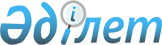 Об утверждении регламентов государственных услуг в сфере социальной защиты
					
			Утративший силу
			
			
		
					Постановление акимата Актюбинской области от 23 ноября 2012 года № 417. Зарегистрировано Департаментом юстиции Актюбинской области 24 декабря 2012 года № 3472. Утратило силу постановлением акимата Актюбинской области от 28 декабря 2013 года № 429      Сноска. Утратило силу постановлением акимата Актюбинской области от 28.12.2013 № 429.      Примечание РЦПИ.

      В тексте сохранена авторская орфография и пунктуация.       

В соответствии с пунктом 2 статьи 27 Закона Республики Казахстан от 23 января 2001 года «О местном государственном управлении и самоуправлении в Республике Казахстан», пунктом 4 статьи 9-1 Закона Республики Казахстан от 27 ноября 2000 года «Об административных процедурах», постановлением Правительства Республики Казахстан от 7 апреля 2011 года № 394 «Об утверждении стандартов государственных услуг в сфере социальной защиты, оказываемых местными исполнительными органами», с учетом внесенных изменений и дополнений от 17 августа 2012 года, акимат Актюбинской области ПОСТАНОВЛЯЕТ:



      1. Утвердить прилагаемые регламенты государственных услуг в сфере социальной защиты:



      1) регламент государственной услуги «Назначение государственных пособий семьям, имеющим детей до 18 лет»;



      2) регламент государственной услуги «Назначение государственной адресной социальной помощи»;



      3) регламент государственной услуги «Оформление документов на инвалидов для предоставления им услуги индивидуального помощника для инвалидов первой группы, имеющих затруднение в передвижении и специалиста жестового языка для инвалидов по слуху»;



      4) регламент государственной услуги «Оформление документов на инвалидов для предоставления им кресла-коляски»;



      5) регламент государственной услуги «Оформление документов на инвалидов для обеспечения их санаторно-курортным лечением»;



      6) регламент государственной услуги «Назначение и выплата социальной помощи отдельным категориям нуждающихся граждан по решениям местных представительных органов»;



      7) регламент государственной услуги «Выдача справки, подтверждающей принадлежность заявителя (семьи) к получателям адресной социальной помощи»;



      8) регламент государственной услуги «Выдача направлений лицам на участие в активных формах содействия занятости».



      2. Государственному учреждению «Управление координации занятости и социальных программ Актюбинской области» (Урынбаев С.Ш.) (далее - Управление) обеспечить размещение настоящих регламентов государственных услуг на интернет-ресурсе Управления.



      3. Контроль за исполнением настоящего постановления возложить на заместителя акима области Нуркатову С.К.



      4. Настоящее постановление вводится в действие по истечении десяти календарных дней со дня его первого официального опубликования.       Аким области                             А. Мухамбетов

Утвержден

постановлением акимата Актюбинской области

от 23 ноября 2012 года

№ 417 

Регламент государственной услуги «Назначение государственных пособий семьям, имеющим детей до 18 лет» 

1. Основные понятия

      1. В настоящем регламенте «Назначение государственных пособий семьям, имеющим детей до 18 лет» (далее - Регламент) используются следующие понятия:



      1) потребитель - физические лица, граждане Республики Казахстан, постоянно проживающие на территории Республики Казахстан и оралманы, имеющие детей до 18 лет, среднедушевой доход семьи которых ниже стоимости продовольственной корзины;



      2) совокупный доход семьи - общая сумма доходов, полученных семьей, как в денежной, так и в натуральной форме;



      3) среднедушевой доход семьи - доля совокупного дохода семьи, приходящаяся на каждого члена семьи в месяц;



      4) принцип «одного окна» - предоставление государственных услуг, предусматривающее исключение или максимально возможное ограничение заявителей в процессах сбора из разных инстанций и предоставление документов и справок, подтверждающие права заявителей на получение государственной услуги;



      5) центр обслуживания населения - государственное учреждение, основным предметом деятельности которого является оказание государственных услуг по принципу «одного окна» по приему заявлений и выдаче оформленных документов (далее - ЦОН);



      6) структурно-функциональные единицы - ответственные лица уполномоченных органов, структурные подразделения государственных органов, государственные органы, информационные системы или их подсистемы, участвующие в процессе оказания государственной услуги (далее - СФЕ). 

2. Общие положения 

      2. Нормативное правовое определение государственной услуги: назначение государственных пособий семьям, имеющим детей до 18 лет.



      3. Государственная услуга «Назначение государственных пособий семьям, имеющим детей до 18 лет» предоставляется Актюбинским городским и районными отделами занятости и социальных программ области (далее - уполномоченный орган), перечень адресов уполномоченных органов указан в приложении 1 к настоящему Регламенту.

      При отсутствии уполномоченного органа по месту жительства потребитель обращается за получением государственной услуги к акиму поселка, аула (села), аульного (сельского) округа (далее - аким сельского округа), адреса которых указаны в приложении 2 к настоящему Регламенту.

      Также государственная услуга оказывается через центры обслуживания населения на альтернативной основе (далее - Центр). Адреса центров указаны в приложении 3 к настоящему Регламенту.



      4. Форма оказываемой государственной услуги: не автоматизированная.



      5. Оказание государственных услуг осуществляется на государственном и/или русском языках, в зависимости от языка, на котором оформлен запрос.



      6. Государственная услуга оказывается на основании пункта 1 статьи 4 Закона Республики Казахстан от 28 июня 2005 года «О государственных пособиях семьям, имеющим детей» и «Правил назначения и выплаты государственных пособий семьям, имеющим детей», утвержденных постановлением Правительства Республики Казахстан от 2 ноября 2005 года № 1092, постановления Правительства Республики Казахстан от 7 апреля 2011 года № 394 «Об утверждении стандартов государственных услуг в сфере социальной защиты, оказываемых местными исполнительными органами», с учетом внесенных изменений и дополнений от 17 августа 2012 года.



      7. Результатом оказываемой государственной услуги является уведомление о назначении пособия на детей до 18 лет, либо мотивированный ответ об отказе в предоставлении государственной услуги на бумажном носителе. 

3. Требования к порядку оказания государственной услуги 

      8. Для получения информации об оказании государственной услуги, разъяснения порядка обжалования действия (бездействия) уполномоченных должностных лиц, а также в случае необходимости оценки качества государственной услуги, потребитель может обратиться в уполномоченный орган, акиму сельского округа или в Центр, наименование, их юридические адреса, номера телефонов, адреса электронной почты указаны в приложениях 1, 2, 3 к настоящему Регламенту.



      9. Сроки оказания государственной услуги:



      1) с момента сдачи потребителем необходимых документов:

      в уполномоченный орган – в течение десяти рабочих дней;

      акиму сельского округа по месту жительства – не более тридцати календарных дней;

      в Центр – в течение десяти рабочих дней (день приема и выдачи документа (результата) государственной услуги не входит в срок оказания государственной услуги).



      2) максимально допустимое время ожидания до получения государственной услуги, оказываемой на месте в день обращения потребителя, зависит от количества человек в очереди из расчета 15 минут на обслуживание одного заявителя в уполномоченном органе, у акима сельского округа и в Центре - 30 минут;



      3) максимально допустимое время обслуживания потребителя государственной услуги, оказываемой на месте в день обращения потребителя – не более 15 минут в уполномоченном органе, у акима сельского округа и 30 минут в Центре.



      10. Уполномоченным органом в назначении пособия отказывается:



      1) если в семье трудоспособные родители (усыновители) ребенка не работают, не учатся по дневной форме обучения, не служат в армии и не зарегистрированы в качестве безработного в уполномоченных органах, кроме случаев, когда отец или мать (усыновители) заняты уходом за инвалидами первой, второй группы, детьми инвалидами, лицами старше восьмидесяти лет, ребенком до трех лет;



      2) в случае, когда среднедушевой доход семьи превышает установленный размер продовольственной корзины.

      Основаниями для прекращения предоставления государственной услуги являются:



      1) смерть ребенка;



      2) определение ребенка на полное государственное обеспечение;



      3) представление заявителем недостоверных сведений, повлекших за собой незаконное назначение пособия;



      4) лишение или ограничение в родительских правах родителей, признание недействительным или отмена усыновления (удочерения), освобождение или отстранение от исполнения своих обязанностей опекунов (попечителей) в случаях, установленных брачно-семейным законодательством Республики Казахстан.

      При осуществлении государственной услуги через Центр уполномоченный орган по вышеуказанным причинам письменно мотивирует причину отказа и возвращает документы в течение десяти календарных дней после получения пакета документов и направляет в Центр для последующей выдачи потребителю.

      При выявлении ошибок в оформлении документов, предоставления неполного пакета документов, и ненадлежащего оформления документов, уполномоченный орган в течение трех рабочих дней после получения пакета документов возвращает их в Центр с письменным обоснованием причин возврата для последующей выдачи потребителю.

      Оснований для приостановления оказания государственной услуги не имеется.



      11. Этапы оказания государственной услуги:



      1) потребитель подает заявление в уполномоченный орган, акиму сельского округа или Центр;



      2) инспектор Центра проводит регистрацию заявления, инспектор накопительного отдела Центра передает документы в уполномоченный орган. Факт отправки пакета документов из Центра в уполномоченный орган фиксируется при помощи сканера штрихкода, позволяющего отслеживать движение документов в процессе оказания государственной услуги;



      3) сотрудник канцелярии уполномоченного органа фиксирует в информационной системе Центра (в случае отсутствия в уполномоченном органе собственной информационной системы), и проводит регистрацию полученных документов, и передает на рассмотрение руководителю;



      4) после рассмотрения руководитель уполномоченного органа дает поручение ответственному исполнителю;



      5) ответственный исполнитель проверяет полноту и правильность оформления документов, оформляет уведомление или подготавливает мотивированный отказ, затем направляет на подписание руководителю уполномоченного органа;



      6) руководитель уполномоченного органа подписывает уведомление или мотивированный отказ и направляет в канцелярию уполномоченного органа;



      7) сотрудник канцелярии регистрирует уведомление или мотивированный отказ, направляет результат оказания государственной услуги акиму сельского округа, в Центр или выдает потребителю в случае обращения в уполномоченный орган.

      При приеме готового результата государственной услуги от уполномоченного органа, Центром фиксируется поступившие документы при помощи сканера штрихкода;



      8) Центр выдает потребителю уведомление или мотивированный отказ.



      12. Прием документов потребителя для оказания государственной услуги осуществляется одним сотрудником уполномоченного органа, акима сельского округа и Центра в течение рабочего дня на основании графика работы. 

4. Описание порядка действий (взаимодействия) в процессе оказания государственной услуги

      13. Прием и регистрацию соответствующих требованиям документов потребителя осуществляется сотрудником канцелярии уполномоченного органа, акимом сельского округа, а в Центре - инспектор Центра по принципу «одного окна» по приему заявлений и выдаче оформленных документов.

      Потребителю выдается:



      1) в уполномоченном органе или у акима сельского округа - талон с указанием номера, даты регистрации и количества листов, фамилии и инициалов сотрудника, принявшего документы;



      2) в Центре - расписка с указанием номера и даты приема запроса; вида услуги; количества и названий приложенных документов; даты, времени и места выдачи документов; фамилии, имени, отчества инспектора Центра, принявшего документы.

      Информирование о результате оказания государственной услуги осуществляется посредством личного посещения потребителем уполномоченного органа или акима сельского округа, либо посредством почтового сообщения.



      14. Для получения государственной услуги потребитель предоставляет документы, указанные в пункте 11 стандарта государственной услуги «Назначение государственных пособий семьям, имеющим детей до 18 лет».

      Документы представляются в подлинниках и копиях для сверки, после чего подлинники документов возвращаются потребителю.

      В случае невозможности личного обращения одного из родителей, опекунов или попечителей с заявлением о назначении пособий родители, опекуны или попечители вправе уполномочить других лиц на обращение с заявлением о назначении пособий на основании доверенности, выданной в установленном порядке.



      15. Государственная услуга оказывается бесплатно.

      Прием в уполномоченном органе, у акима сельского округа осуществляется в порядке очереди, в Центре - в порядке «электронной» очереди, без предварительной записи и ускоренного обслуживания.



      16. Государственная услуга оказывается в помещениях уполномоченного органа, акима сельского округа и Центра, где имеются стулья, столы, информационные стенды с образцами заполненных бланков, предусмотрены условия для обслуживания потребителей с ограниченными возможностями, а также соответствуют санитарно-эпидемиологическим нормам, требованиям противопожарной безопасности, режим помещений - свободный.



      17. Принципы деятельности уполномоченного органа, акима сельского округа и Центра:



      1) соблюдение конституционных прав и свобод человека;



      2) законность при исполнении служебного долга;



      3) соблюдение профессиональной этики и культуры;



      4) представление исчерпывающей и полной информации;



      5) обеспечение сохранности документов, которые потребитель не получил в установленные сроки.



      18. Требования к информационной безопасности: уполномоченный орган и Центр обеспечивает сохранность, защиту и конфиденциальность информации о содержании документов потребителя.



      19. Перечисление СФЕ, которые участвуют в процессе оказания государственной услуги:



      1) инспектор Центра;



      2) инспектор накопительного отдела Центра;



      3) сотрудник канцелярии уполномоченного органа, аким сельского округа;



      4) руководитель уполномоченного органа, аким сельского округа;



      5) ответственный исполнитель уполномоченного органа, аким сельского округа.



      20. Текстовое табличное описание последовательности и взаимодействие административных действий (процедур) каждой СФЕ с указанием срока выполнения каждого административного действия (процедуры) приведено в приложении 4 к настоящему Регламенту.



      21. Схемы, отражающие взаимосвязь между логической последовательностью административных действий в процессе оказания государственной услуги и СФЕ, приведены в приложении 5 к настоящему Регламенту.  

5. Ответственность должностных лиц, оказывающих государственные услуги

      22. Руководитель уполномоченного органа, аким сельского округа и Центра несут ответственность за принимаемые ими решения и действия (бездействия) в ходе оказания государственных услуг в порядке, предусмотренном законодательством Республики Казахстан.  

Приложение 1

к регламенту государственной услуги

«Назначение государственных пособий семьям,

имеющим детей до 18 лет» Перечень адресов уполномоченных органов 

Приложение 2

к регламенту государственной услуги

«Назначение государственных пособий семьям,

имеющим детей до 18 лет» Перечень адресов акиматов сельских округов Актюбинской области

Приложение 3

к регламенту государственной услуги

«Назначение государственных пособий семьям,

имеющим детей до 18 лет» Адреса филиалов РГП «ЦОН по Актюбинской области»

Приложение 4

к регламенту государственной услуги

«Назначение государственных пособий семьям,

имеющим детей до 18 лет» Таблица 1. Описание действий СФЕ Таблица 2. Варианты использования. Основной процесс.  Таблица 3. Варианты использования. Альтернативный процесс. 

Приложение 5

к регламенту государственной услуги

«Назначение государственных пособий семьям,

имеющим детей до 18 лет» Схемы функционального взаимодействия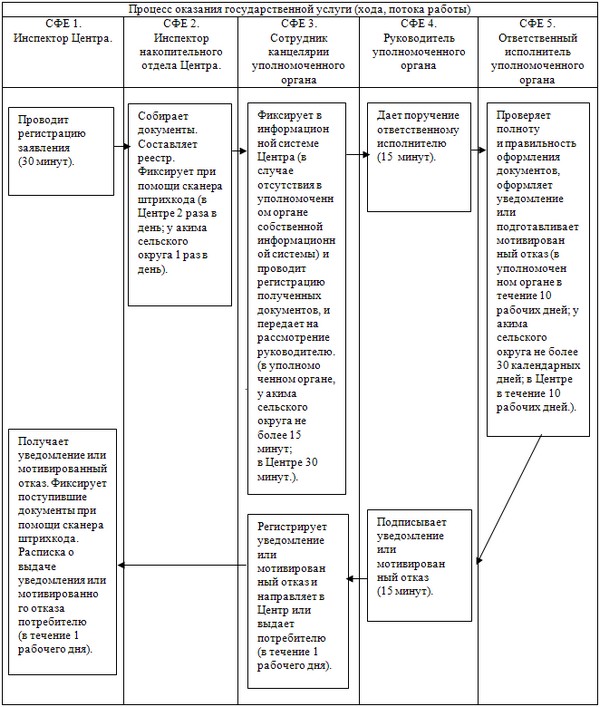 

Утвержден

постановлением акимата Актюбинской области

от 23 ноября 2012 года

№ 417 

Регламент государственной услуги «Назначение государственной адресной социальной помощи» 

1. Основные понятия

      1. В настоящем регламенте «Назначение государственной адресной социальной помощи» (далее - Регламент) используются следующие понятия:



      1) потребитель - физические лица: граждане Республики Казахстан, оралманы, иностранцы и лица без гражданства, постоянно проживающие на территории Республики Казахстан;



      2) государственная адресная социальная помощь - выплата в денежной форме, предоставляемая государством лицам (семьям) с месячным среднедушевым доходом ниже черты бедности, установленной в областях (городе республиканского значения, столице) (далее - ГАСП);



      3) совокупный доход - сумма видов доходов, учитываемых при назначении адресной социальной помощи;



      4) среднедушевой доход - доля совокупного дохода семьи, приходящаяся на каждого члена семьи в месяц;



      5) уполномоченный орган - исполнительный орган города республиканского значения, столицы, района (города областного, районного значения), района в городе, финансируемый за счет местного бюджета, осуществляющий назначение адресной социальной помощи;



      6) структурно-функциональные единицы - ответственные лица уполномоченных органов, структурные подразделения государственных органов, государственные органы, информационные системы или их подсистемы, участвующие в процессе оказания государственной услуги (далее - СФЕ). 

2. Общие положения

      2. Нормативное правовое определение государственной услуги: назначение государственной адресной социальной помощи.



      3. Государственная услуга «Назначение государственной адресной социальной помощи» предоставляется Актюбинским городским и районными отделами занятости и социальных программ области (далее - уполномоченный орган) по месту жительства потребителя, перечень адресов уполномоченных органов указан в приложении 1 к настоящему Регламенту.

      При отсутствии уполномоченного органа по месту жительства, потребитель обращается за получением государственной услуги к акиму поселка, аула (села), аульного (сельского) округа (далее - аким сельского округа), адреса которых указаны в приложении 2 к настоящему Регламенту.



      4. Форма оказываемой государственной услуги: не автоматизированная.



      5. Оказание государственных услуг осуществляется на государственном и/или русском языках, в зависимости от языка, на котором оформлен запрос.



      6. Государственная услуга оказывается на основании пункта 1 статьи 2 Закона Республики Казахстан от 17 июля 2001 года «О государственной адресной социальной помощи» и Правил назначения и выплаты государственной адресной социальной помощи, утвержденных постановлением Правительства Республики Казахстан от 24 декабря 2001 года № 1685, приказа Министра труда и социальной защиты населения Республики Казахстан от 28 июля 2009 года № 237-п «Об утверждении Правил исчисления совокупного дохода лица (семьи), претендующего на получение государственной адресной социальной помощи», постановления Правительства Республики Казахстан от 7 апреля 2011 года № 394 «Об утверждении стандартов государственных услуг в сфере социальной защиты, оказываемых местными исполнительными органами», с учетом внесенных изменений и дополнений от 16 января и 17 августа 2012 года.



      7. Результатом оказываемой государственной услуги является уведомление о назначении ГАСП, либо мотивированный ответ об отказе в предоставлении государственной услуги на бумажном носителе.  

3. Требования к порядку оказания государственной услуги

      8. Для получения информации об оказании государственной услуги, разъяснения порядка обжалования действия (бездействия) уполномоченных должностных лиц, а также в случае необходимости оценки качества государственной услуги, потребитель может обратиться в уполномоченный орган или к акиму сельского округа, наименование, их юридические адреса, номера телефонов, адреса электронной почты указаны в приложениях 1, 2 к настоящему Регламенту.



      9. Сроки оказания государственной услуги:



      1) с момента сдачи потребителем необходимых документов:

      в уполномоченный орган – в течение семи рабочих дней;

      акиму сельского округа по месту жительства – не позднее двадцати двух рабочих дня.



      2) максимально допустимое время ожидания до получения государственной услуги, оказываемой на месте в день обращения потребителя, зависит от количества человек в очереди из расчета 15 минут на обслуживание одного заявителя;



      3) максимально допустимое время обслуживания получателя государственной услуги, оказываемой на месте в день обращения потребителя, - не более 15 минут.



      10. В предоставлении государственной услуги отказывается в случаях, предусмотренных пунктом 16 стандарта государственной услуги «Назначение государственной адресной социальной помощи».

      Оснований для приостановления оказания государственной услуги не предусмотрено.



      11. Этапы оказания государственной услуги:



      1) потребитель подает заявление в уполномоченный орган или акиму сельского округа;



      2) сотрудник канцелярии уполномоченного органа проводит регистрацию полученных документов и передает на рассмотрение руководителю;



      3) после рассмотрения руководитель уполномоченного органа дает поручение ответственному исполнителю;



      4) ответственный исполнитель уполномоченного органа проверяет полноту и правильность оформления документов, оформляет уведомление или подготавливает мотивированный отказ, затем направляет на подписание руководителю уполномоченного органа;



      5) руководитель уполномоченного органа подписывает уведомление или мотивированный отказ и направляет в канцелярию уполномоченного органа;



      6) сотрудник канцелярии регистрирует уведомление или мотивированный отказ, направляет результат оказания государственной услуги потребителю или выдает потребителю в случае обращения в уполномоченный орган.



      12. Прием документов потребителя для оказания государственной услуги осуществляется одним сотрудником уполномоченного органа и акима сельского округа в течение рабочего дня на основании графика работы.  

4. Описание порядка действий (взаимодействия) в процессе оказания государственной услуги

      13. Прием и регистрацию соответствующих требованиям документов потребителя осуществляется сотрудником канцелярии уполномоченного органа или акимом сельского округа.

      Потребителю выдается:

      в уполномоченном органе или у акима сельского округа - талон с указанием номера, даты регистрации и количества листов, фамилии и инициалов сотрудника, принявшего документы.

      Информирование о результате оказания государственной услуги осуществляется посредством личного посещения потребителем уполномоченного органа или акима сельского округа, либо посредством почтового сообщения.



      14. Для получения государственной услуги потребитель предоставляет документы, указанные в пункте 11 стандарта государственной услуги «Назначение государственной адресной социальной помощи».

      Документы предоставляются в копиях и подлинниках для сверки, после чего подлинники документов возвращаются потребителю.



      15. Государственная услуга оказывается бесплатно.

      Прием в уполномоченном органе или у акима сельского округа осуществляется в порядке очереди, без предварительной записи и ускоренного обслуживания.



      16. Государственная услуга оказывается в помещениях уполномоченного органа и акима сельского округа, где имеются стулья, столы, информационные стенды с образцами заполненных бланков, предусмотрены условия для обслуживания потребителей с ограниченными возможностями, а также соответствуют санитарно-эпидемиологическим нормам, требованиям противопожарной безопасности, режим помещений - свободный.



      17. Принципы деятельности уполномоченного органа и акима сельского округа:



      1) соблюдение конституционных прав и свобод человека;



      2) законность при исполнении служебного долга;



      3) соблюдение профессиональной этики и культуры;



      4) представление исчерпывающей и полной информации;



      5) обеспечение сохранности документов, которые потребитель не получил в установленные сроки.



      18. Требования к информационной безопасности: уполномоченный орган или аким сельского округа обеспечивает сохранность, защиту и конфиденциальность информации о содержании документов потребителя.



      19. Перечисление СФЕ, которые участвуют в процессе оказания государственной услуги:



      1) сотрудник канцелярии уполномоченного органа;



      2) руководитель уполномоченного органа;



      3) ответственный исполнитель уполномоченного органа.



      20. Текстовое табличное описание последовательности и взаимодействие административных действий (процедур) каждой СФЕ с указанием срока выполнения каждого административного действия (процедуры) приведено в приложении 3 к настоящему Регламенту.



      21. Схемы, отражающие взаимосвязь между логической последовательностью административных действий в процессе оказания государственной услуги и СФЕ, приведены в приложении 4 к настоящему Регламенту.



      22. Результат оказания государственной услуги представлен в форме бланков «Решение по назначению государственной адресной социальной помощи» и «Извещение», приведены в приложении 5 к настоящему Регламенту.  

5. Ответственность должностных лиц, оказывающих государственные услуги

      23. Руководитель уполномоченного органа или аким сельского округа несут ответственность за принимаемые ими решения и действия (бездействия) в ходе оказания государственных услуг в порядке, предусмотренном законодательством Республики Казахстан.

Приложение 1

к регламенту государственной услуги

«Назначение государственной

адресной социальной помощи» Перечень адресов уполномоченных органов

Приложение 2

      к регламенту государственной услуги

«Назначение государственной

адресной социальной помощи» Перечень адресов акиматов сельских округов Актюбинской области

Приложение 3

к регламенту государственной услуги

«Назначение государственной

      адресной социальной помощи» Таблица 1. Описание действий СФЕ Таблица 2. Варианты использования. Основной процессело Таблица 3. Варианты использования. Альтернативный процессело

Приложение 4

к регламенту государственной услуги

«Назначение государственной

адресной социальной помощи» Схемы функционального взаимодействия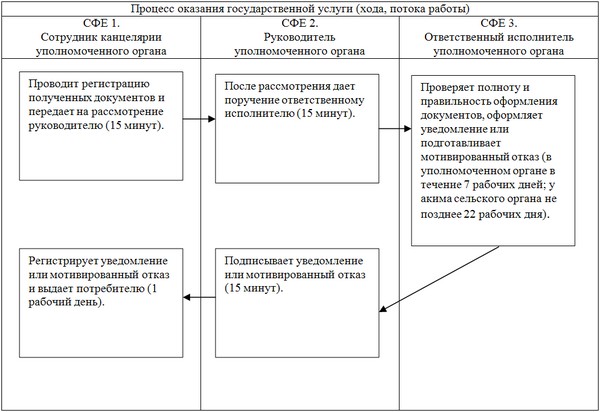 

Приложение 5

к регламенту государственной услуги

«Назначение государственной

адресной социальной помощи»форма 1 Решение

по назначению государственной адресной социальной помощи № отРег. № семьи:_______________________Заявление

Дата/Номер:_________________________Ф.И.О._______________________________________________________Дата рождения:_______________СИК_____________РНН_____________Адрес места проживания (фактический):________________________

_____________________________________________________________Кол-во человек проживания в семье:___________________________

 В соответствии со статьями 2, 7 Закона Республики Казахстан от 17 июля 2001 года № 246 II назначить Государственную адресную социальную помощь на семью _______________чел.Размер адресной социальной помощи к выплате: с _________________ по ________________В сумме:_____________________________________________________

 

 Руководитель 

уполномоченного органа ____________________ 

                               (подпись)

 

 форма 2 Извещение

 Ф.И.О.________________________________________________Рег.№ семьи:_____________)Проживающий(ая) по адресу:__________________________________

 Извещаем, что Вам отказано в назначении Государственной адресной социальной помощи.Причина: Доходы превышают черту бедности. 

 Руководитель

уполномоченного органа ____________________

                              (подпись) Получил ___________________

         (подпись, дата)

 

Утвержден

постановлением акимата Актюбинской области

от 23 ноября 2012 года

№ 417 

Регламент государственной услуги «Оформление документов на инвалидов для предоставления им услуги индивидуального помощника для инвалидов первой группы, имеющих затруднение в передвижении, и специалиста жестового языка для инвалидов по слуху» 

1. Основные понятия

      1. В настоящем регламенте «Оформление документов на инвалидов для предоставления им услуги индивидуального помощника для инвалидов первой группы, имеющих затруднение в передвижении, и специалиста жестового языка для инвалидов по слуху» (далее - Регламент) используются следующие понятия:



      1) потребитель - физические лица: граждане Республики Казахстан, оралманы, иностранцы и лица без гражданства, постоянно проживающие на территории Республики Казахстан, нуждающиеся в соответствии с индивидуальной программой реабилитации или заключением медицинской организации в предоставления услуги индивидуального помощника для инвалидов первой группы, имеющих затруднение в передвижении, и специалиста жестового языка для инвалидов по слуху;



      2) индивидуальный помощник для инвалидов первой группы - сопровождение инвалидов первой группы, имеющих затруднение в передвижении;



      3) индивидуальная программа реабилитации инвалида - документ, определяющий конкретные объемы, виды и сроки проведения реабилитации инвалида (далее - ИПР);



      4) структурно-функциональные единицы - ответственные лица уполномоченных органов, структурные подразделения государственных органов, государственные органы, информационные системы или их подсистемы, участвующие в процессе оказания государственной услуги (далее - СФЕ). 

2. Общие положения

      2. Нормативное правовое определение государственной услуги: оформление документов на инвалидов для предоставления им услуги индивидуального помощника для инвалидов первой группы, имеющих затруднение в передвижении, и специалиста жестового языка для инвалидов по слуху.



      3. Государственная услуга «Оформление документов на инвалидов для предоставления им услуги индивидуального помощника для инвалидов первой группы, имеющих затруднение в передвижении, и специалиста жестового языка для инвалидов по слуху» предоставляется Актюбинским городским и районными отделами занятости и социальных программ области (далее - уполномоченный орган) по месту жительства потребителя, перечень адресов уполномоченных органов указан в приложении 1 к настоящему Регламенту.



      4. Форма оказываемой государственной услуги: не автоматизированная.



      5. Оказание государственных услуг осуществляется на государственном и/или русском языках, в зависимости от языка, на котором оформлен запрос.



      6. Государственная услуга оказывается на основании подпункта 4) пункта 1 статьи 21 Закона Республики Казахстан от 13 апреля 2005 года «О социальной защите инвалидов в Республике Казахстан» и Правил предоставления в соответствии с индивидуальной программой реабилитации, социальных услуг, индивидуального помощника для инвалидов первой группы, имеющих затруднение в передвижении, и специалиста жестового языка для инвалидов по слуху - тридцать часов в год, утвержденных постановлением Правительства Республики Казахстан от 20 июля 2005 года № 754 «О некоторых вопросах реабилитации инвалидов», постановления Правительства Республики Казахстан от 7 апреля 2011 года № 394 «Об утверждении стандартов государственных услуг в сфере социальной защиты, оказываемых местными исполнительными органами», с учетом внесенных изменений и дополнений от 17 августа 2012 года.



      7. Результатом оказываемой государственной услуги является уведомление об оформлении документов для предоставления услуги индивидуального помощника для инвалидов первой группы, имеющих затруднение в передвижении, и специалиста жестового языка для инвалидов по слуху, либо мотивированный ответ об отказе в предоставлении государственной услуги на бумажном носителе.  

3. Требования к порядку оказания государственной услуги

      8. Для получения информации об оказании государственной услуги, разъяснения порядка обжалования действия (бездействия) уполномоченных должностных лиц, а также в случае необходимости оценки качества государственной услуги, потребитель может обратиться в уполномоченный орган, наименование, их юридические адреса, номера телефонов, адреса электронной почты указаны в приложении 1 к настоящему Регламенту.



      9. Сроки оказания государственной услуги:



      1) с момента сдачи потребителем необходимых документов – в течение десяти рабочих дней;



      2) максимально допустимое время ожидания до получения государственной услуги, оказываемой на месте в день обращения потребителя, зависит от количества человек в очереди из расчета 15 минут на обслуживание одного потребителя;



      3) максимально допустимое время обслуживания потребителя государственной услугой, оказываемой на месте в день обращения, - не более 15 минут.



      10. В предоставлении государственной услуги отказывается по следующим основаниям:



      1) наличие у потребителя медицинских противопоказаний в предоставлении услуги индивидуального помощника для инвалидов первой группы, имеющих затруднение в передвижении, и специалиста жестового языка для инвалидов по слуху;



      2) отсутствие одного из требуемых документов для предоставления данной государственной услуги, при выявлении ошибок в оформлении документов;



      3) недостоверность представленных сведений и документов.

      Оснований для приостановления оказания государственной услуги не имеется.



      11. Этапы оказания государственной услуги: 



      1) потребитель подает заявление в уполномоченный орган;



      2) сотрудник канцелярии уполномоченного органа проводит регистрацию полученных документов и передает на рассмотрение руководителю;



      3) после рассмотрения руководитель уполномоченного органа дает поручение ответственному исполнителю;



      4) ответственный исполнитель уполномоченного органа проверяет полноту и правильность оформления документов, оформляет уведомление или подготавливает мотивированный отказ, затем направляет на подписание руководителю уполномоченного органа;



      5) руководитель уполномоченного органа подписывает уведомление или мотивированный отказ и направляет в канцелярию уполномоченного органа;



      6) сотрудник канцелярии регистрирует уведомление или мотивированный отказ, направляет результат оказания государственной услуги потребителю или выдает потребителю в случае обращения в уполномоченный орган.



      12. Прием документов потребителя для оказания государственной услуги осуществляется одним сотрудником в течение рабочего дня на основании графика работы уполномоченного органа.  

4. Описание порядка действий (взаимодействия) в процессе оказания государственной услуги

      13. Прием и регистрацию документов потребителя осуществляет сотрудник канцелярии уполномоченного органа. Соответствующие требованиям документы регистрируются с указанием номера, даты и количества листов в регистрационном штампе, с указанием признаков контроля. Потребителю выдается талон с указанием номера, даты регистрации и получения потребителем государственной услуги, фамилии и инициалов сотрудника, принявшего документы.

      Информирование о результате оказания государственной услуги осуществляется посредством личного посещения потребителем уполномоченного органа, либо посредством почтового сообщения.



      14. Для получения государственной услуги потребитель предоставляет документы, указанные в пункте 11 стандарта государственной услуги «Оформление документов на инвалидов для предоставления им услуги индивидуального помощника для инвалидов первой группы, имеющих затруднение в передвижении, и специалиста жестового языка для инвалидов по слуху».

      Документы предоставляются в копиях и подлинниках для сверки, после чего подлинники документов возвращаются потребителю.

      В случае невозможности личного обращения инвалид может уполномочить других лиц на обращение с заявлением о предоставлении услуг индивидуального помощника и специалиста жестового языка на основании доверенности, не требующей нотариального удостоверения.



      15. Государственная услуга оказывается бесплатно.

      Прием осуществляется в порядке очереди, без предварительной записи и ускоренного обслуживания.



      16. Государственная услуга оказывается в помещении уполномоченного органа, где имеются стулья, столы, информационные стенды с образцами заполненных бланков, предусмотрены условия для обслуживания потребителей с ограниченными возможностями, а также соответствуют санитарно-эпидемиологическим нормам, требованиям противопожарной безопасности, режим помещений - свободный.



      17. Принципы деятельности уполномоченного органа:



      1) соблюдение конституционных прав и свобод человека;



      2) законность при исполнении служебного долга;



      3) соблюдение профессиональной этики и культуры;



      4) представление исчерпывающей и полной информации;



      5) обеспечение сохранности документов, которые потребитель не получил в установленные сроки.



      18. Требования к информационной безопасности: уполномоченный орган обеспечивает сохранность, защиту и конфиденциальность информации о содержании докуметов потребителя.



      19. Перечисление СФЕ, которые участвуют в процессе оказания государственной услуги:



      1) сотрудник канцелярии уполномоченного органа;



      2) руководитель уполномоченного органа;



      3) ответственный исполнитель уполномоченного органа.



      20. Текстовое табличное описание последовательности и взаимодействие административных действий (процедур) каждой СФЕ с указанием срока выполнения каждого административного действия (процедуры) приведено в приложении 2 к настоящему Регламенту.



      21. Схемы, отражающие взаимосвязь между логической последовательностью административных действий в процессе оказания государственной услуги и СФЕ, приведены в приложении 3 к настоящему Регламенту.  

5. Ответственность должностных лиц, оказывающих государственные услуги

      22. Руководитель уполномоченного органа несет ответственность за принимаемые ими решения и действия (бездействия) в ходе оказания государственных услуг в порядке, предусмотренном законодательством Республики Казахстан. 



Приложение 1

      к регламенту государственной услуги

      «Оформление документов на инвалидов

      для предоставления им услуги

индивидуального помощника

      для инвалидов первой группы,

имеющих затруднение в передвижении,

      и специалиста жестового языка

      для инвалидов по слуху» Перечень адресов уполномоченных органов

Приложение 2

      к регламенту государственной услуги

«Оформление документов на инвалидов

для предоставления им услуги

индивидуального помощника

для инвалидов первой группы,

имеющих затруднение в передвижении,

и специалиста жестового языка

      для инвалидов по слуху» Таблица 1. Описание действий СФЕ Таблица 2. Варианты использования. Основной процесс.  Таблица 3. Варианты использования. Альтернативный процесс.

Приложение 3

к регламенту государственной услуги

      «Оформление документов на инвалидов

для предоставления им услуги

индивидуального помощника

для инвалидов первой группы,

имеющих затруднение в передвижении,

и специалиста жестового языка

      для инвалидов по слуху» Схемы функционального взаимодействия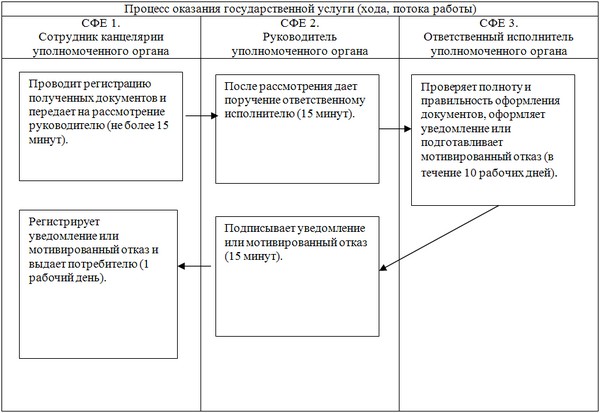 

Утвержден

постановлением акимата Актюбинской области

от 23 ноября 2012 года

№ 417 

Регламент государственной услуги «Оформление документов на инвалидов для предоставления им кресла-коляски» 

1. Основные понятия

      1. В настоящем регламенте «Оформление документов на инвалидов для предоставления им кресла-коляски» (далее - Регламент) используются следующие понятия:



      1) потребитель - физические лица: граждане Республики Казахстан, оралманы, иностранцы и лица без гражданства, постоянно проживающие на территории Республики Казахстан, нуждающиеся в соответствии с индивидуальной программой реабилитации или заключением медицинской организации в предоставления им кресла-коляски;



      2) кресла-коляски - специальные средства передвижения для активного и пассивного передвижения инвалидов;



      3) индивидуальная программа реабилитации инвалида - документ, определяющий конкретные объемы, виды и сроки проведения реабилитации инвалида (далее - ИПР);



      4) структурно-функциональные единицы - ответственные лица уполномоченных органов, структурные подразделения государственных органов, государственные органы, информационные системы или их подсистемы, участвующие в процессе оказания государственной услуги (далее - СФЕ). 

2. Общие положения 

      2. Нормативное правовое определение государственной услуги: оформление документов на инвалидов для предоставления им кресла-коляски.



      3. Государственная услуга «Оформление документов на инвалидов для предоставления им кресла-коляски» предоставляется Актюбинским городским и районными отделами занятости и социальных программ области (далее - уполномоченный орган) по месту жительства потребителя, перечень адресов уполномоченных органов указан в приложении 1 к настоящему Регламенту.



      4. Форма оказываемой государственной услуги: не автоматизированная.



      5. Оказание государственных услуг осуществляется на государственном и/или русском языках, в зависимости от языка, на котором оформлен запрос.



      6. Государственная услуга оказывается на основании пункта 1 статьи 22 Закона Республики Казахстан от 13 апреля 2005 года «О социальной защите инвалидов в Республике Казахстан» и «Правил обеспечения инвалидов специальными средствами передвижения», утвержденных постановлением Правительства Республики Казахстан от 20 июля 2005 года № 754, постановления Правительства Республики Казахстан от 7 апреля 2011 года № 394 «Об утверждении стандартов государственных услуг в сфере социальной защиты, оказываемых местными исполнительными органами», с учетом внесенных изменений и дополнений от 17 августа 2012 года.



      7. Результатом оказываемой государственной услуги является уведомление об оформлении документов для предоставления кресла-коляски, либо мотивированный ответ об отказе в предоставлении услуг на бумажном носителе.

      На основании заявлений инвалидов, ИПР инвалидов, разработанных территориальным подразделением Комитета по контролю и социальной защиты Министерства труда и социальной защиты населения Республики Казахстан, управления координации занятости и социальных программ областей, управления занятости и социальных программ города республиканского значения, столицы определяют потребность кресел-колясок с указанием их перечня и количества и в соответствии с законодательством Республики Казахстан о государственных закупках производят их закуп.

      Выдачу кресел-колясок осуществляют Актюбинское городское и районные отделы занятости и социальных программ области по списку с указанием фамилии, имени, отчества инвалида, номера пенсионного удостоверения, даты рождения, места проживания, наименования полученной кресла-коляски, даты получения, отметки в получении. 

3. Требования к порядку оказания государственной услуги 

      8. Для получения информации об оказании государственной услуги, разъяснения порядка обжалования действия (бездействия) уполномоченных должностных лиц, а также в случае необходимости оценки качества государственной услуги, потребитель может обратиться в уполномоченный орган, наименование, их юридические адреса, номера телефонов, адреса электронной почты указаны в приложении 1 к настоящему Регламенту.



      9. Сроки оказания государственной услуги:



      1) с момента сдачи потребителем необходимых документов – в течение десяти рабочих дней;



      2) максимально допустимое время ожидания до получения государственной услуги, оказываемой на месте в день обращения потребителя, зависит от количества человек в очереди из расчета 15 минут на обслуживание одного потребителя;



      3) максимально допустимое время обслуживания потребителя государственной услугой, оказываемой на месте в день обращения, - не более 15 минут.



      10. В предоставлении государственной услуги отказывается по следующим основаниям:



      1) наличие у потребителя медицинских противопоказаний в обеспечении инвалидов креслами-колясками;



      2) отсутствие одного из требуемых документов для предоставления данной государственной услуги, при выявлении ошибок в оформлении документов;



      3) недостоверность представленных сведений и документов.

      Оснований для приостановления оказания государственной услуги не имеется.



      11. Этапы оказания государственной услуги:



      1) потребитель подает заявление в уполномоченный орган;



      2) сотрудник канцелярии уполномоченного органа проводит регистрацию полученных документов и передает на рассмотрение руководителю;



      3) после рассмотрения руководитель уполномоченного органа дает поручение ответственному исполнителю;



      4) ответственный исполнитель уполномоченного органа проверяет полноту и правильность оформления документов, оформляет уведомление или подготавливает мотивированный отказ, затем направляет на подписание руководителю уполномоченного органа;



      5) руководитель уполномоченного органа подписывает уведомление или мотивированный отказ и направляет в канцелярию уполномоченного органа;



      6) сотрудник канцелярии регистрирует уведомление или мотивированный отказ, направляет результат оказания государственной услуги потребителю или выдает потребителю в случае обращения в уполномоченный орган.



      12. Прием документов потребителя для оказания государственной услуги осуществляется одним сотрудником в течение рабочего дня на основании графика работы уполномоченного органа.  

4. Описание порядка действий (взаимодействия) в процессе оказания государственной услуги 

      13. Прием и регистрацию документов потребителя осуществляет сотрудник канцелярии уполномоченного органа. Соответствующие требованиям документы регистрируются с указанием номера, даты и количества листов в регистрационном штампе, с указанием признаков контроля. Потребителю выдается талон с указанием номера, даты регистрации и получения потребителем государственной услуги, фамилии и инициалов сотрудника, принявшего документы.

      Информирование о результате оказания государственной услуги осуществляется посредством личного посещения потребителем уполномоченного органа, либо посредством почтового сообщения.



      14. Для получения государственной услуги потребитель предоставляет документы, указанные в пункте 11 стандарта государственной услуги «Оформление документов на инвалидов для предоставления им кресла-коляски».

      Документы предоставляются в копиях и подлинниках для сверки, после чего подлинники документов возвращаются потребителю.

      В случае невозможности личного обращения инвалид может уполномочить других лиц на обращение с заявлением для предоставления кресла-коляски на основании доверенности, не требующей нотариального удостоверения.



      15. Государственная услуга предоставляется бесплатно.

      Прием осуществляется в порядке очереди, без предварительной записи и ускоренного обслуживания.



      16. Государственная услуга оказывается в помещении уполномоченного органа, где имеются стулья, столы, информационные стенды с образцами заполненных бланков, предусмотрены условия для обслуживания потребителей с ограниченными возможностями, а также соответствуют санитарно-эпидемиологическим нормам, требованиям противопожарной безопасности, режим помещений - свободный.



      17. Принципы деятельности уполномоченного органа:



      1) соблюдение конституционных прав и свобод человека;



      2) законность при исполнении служебного долга;



      3) соблюдение профессиональной этики и культуры;



      4) представление исчерпывающей и полной информации;



      5) обеспечение сохранности документов, которые потребитель не получил в установленные сроки.



      18. Требования к информационной безопасности: уполномоченный орган обеспечивает сохранность, защиту и конфиденциальность информации о содержании документов потребителя.



      19. Перечисление СФЕ, которые участвуют в процессе оказания государственной услуги:



      1) сотрудник канцелярии уполномоченного органа;



      2) руководитель уполномоченного органа;



      3) ответственный исполнитель уполномоченного органа.



      20. Текстовое табличное описание последовательности и взаимодействие административных действий (процедур) каждой СФЕ с указанием срока выполнения каждого административного действия (процедуры) приведено в приложении 2 к настоящему Регламенту.



      21. Схемы, отражающие взаимосвязь между логической последовательностью административных действий в процессе оказания государственной услуги и СФЕ, приведены в приложении 3 к настоящему Регламенту. 

5. Ответственность должностных лиц, оказывающих государственные услуги

      22. Руководитель уполномоченного органа несет ответственность за принимаемые ими решения и действия (бездействия) в ходе оказания государственных услуг в порядке, предусмотренном законодательством Республики Казахстан. 

Приложение 1

к регламенту государственной услуги

«Оформление документов на инвалидов

для предоставления им кресла-коляски» Перечень адресов уполномоченных органов

Приложение 2

к регламенту государственной услуги

«Оформление документов на инвалидов

для предоставления им кресла-коляски» Таблица 1. Описание действий СФЕ Таблица 2. Варианты использования. Основной процесс.  Таблица 3. Варианты использования. Альтернативный процесс.

Приложение 3

      к регламенту государственной услуги

«Оформление документов на инвалидов

для предоставления им кресла-коляски» Схемы функционального взаимодействия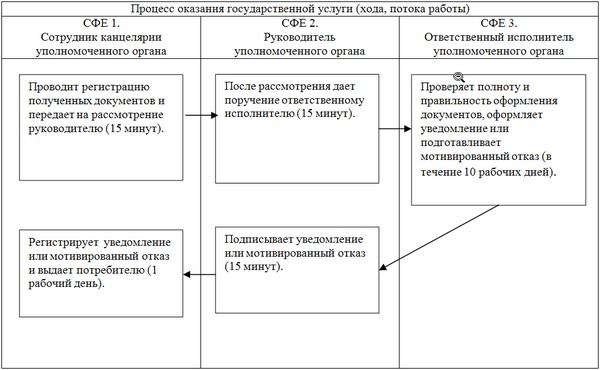 

Утвержден

постановлением акимата Актюбинской области

от 23 ноября 2012 года

№ 417 

Регламент государственной услуги «Оформление документов на инвалидов для обеспечения их санаторно-курортным лечением» 

1. Основные понятия 

      1. В настоящем регламенте «Оформление документов на инвалидов для обеспечения их санаторно-курортным лечением» (далее - Регламент) используются следующие понятия:



      1) потребитель - физические лица: граждане Республики Казахстан, оралманы, иностранцы и лица без гражданства, постоянно проживающие на территории Республики Казахстан, нуждающиеся в соответствии с индивидуальной программой реабилитации или заключением медицинской организации в обеспечении санаторно-курортным лечением;



      2) санаторно-курортное лечение инвалидов - медицинская реабилитация, направленная на восстановление нарушенных или утраченных функций организма и здоровья;



      3) индивидуальная программа реабилитации инвалида - документ, определяющий конкретные объемы, виды и сроки проведения реабилитации инвалида (далее - ИПР);



      4) структурно-функциональные единицы - ответственные лица уполномоченных органов, структурные подразделения государственных органов, государственные органы, информационные системы или их подсистемы, участвующие в процессе оказания государственной услуги (далее - СФЕ).  

2. Общие положения 

      2. Нормативное правовое определение государственной услуги:

      оформление документов на инвалидов для обеспечения их санаторно-курортным лечением.



      3. Государственная услуга «Оформление документов на инвалидов для обеспечения их санаторно-курортным лечением» предоставляется Актюбинским городским и районными отделами занятости и социальных программ области (далее - уполномоченный орган) по месту жительства потребителя, перечень адресов уполномоченных органов указан в приложении 1 к настоящему Регламенту.



      4. Форма оказываемой государственной услуги: не автоматизированная.



      5. Оказание государственных услуг осуществляется на государственном и/или русском языках, в зависимости от языка, на котором оформлен запрос.



      6. Государственная услуга оказывается на основании пункта 3 статьи 20 Закона Республики Казахстан от 13 апреля 2005 года «О социальной защите инвалидов в Республике Казахстан», «Правил предоставления санаторно-курортного лечения инвалидам и детям-инвалидам», утвержденных постановлением Правительства Республики Казахстан от 20 июля 2005 года № 754, постановления Правительства Республики Казахстан от 7 апреля 2011 года № 394 «Об утверждении стандартов государственных услуг в сфере социальной защиты, оказываемых местными исполнительными органами», с учетом внесенных изменений и дополнений от 17 августа 2012 года.



      7. Результатом оказываемой государственной услуги является уведомление об оформлении документов для обеспечения санаторно-курортным лечением, либо мотивированный ответ об отказе в предоставлении услуги на бумажном носителе.  

3. Требования к порядку оказания государственной услуги 

      8. Для получения информации об оказании государственной услуги, разъяснения порядка обжалования действия (бездействия) уполномоченных должностных лиц, а также в случае необходимости оценки качества государственной услуги, потребитель может обратиться в уполномоченный орган, наименование, их юридические адреса, номера телефонов, адреса электронной почты указаны в приложении 1 к настоящему Регламенту.



      9. Сроки оказания государственной услуги:



      1) с момента сдачи потребителем необходимых документов – в течение десяти рабочих дней;



      2) максимально допустимое время ожидания до получения государственной услуги, оказываемой на месте в день обращения потребителя, зависит от количества человек в очереди из расчета 15 минут на обслуживание одного потребителя;



      3) максимально допустимое время обслуживания потребителя государственной услугой, оказываемой на месте в день обращения, - не более 15 минут.



      10. В предоставлении государственной услуги отказывается по следующим основаниям:



      1) наличие у потребителя медицинских противопоказаний в обеспечении санаторно-курортным лечением;



      2) отсутствие одного из требуемых документов для предоставления данной государственной услуги, при выявлении ошибок в оформлении документов;



      3) недостоверность представленных сведений и документов.

      Оснований для приостановления оказания государственной услуги не имеется.



      11. Этапы оказания государственной услуги:



      1) потребитель подает заявление в уполномоченный орган;



      2) сотрудник канцелярии уполномоченного органа проводит регистрацию полученных документов и передает на рассмотрение руководителю;



      3) после рассмотрения руководитель уполномоченного органа дает поручение ответственному исполнителю;



      4) ответственный исполнитель уполномоченного органа проверяет полноту и правильность оформления документов, оформляет уведомление или подготавливает мотивированный отказ, затем направляет на подписание руководителю уполномоченного органа;



      5) руководитель уполномоченного органа подписывает уведомление или мотивированный отказ и направляет в канцелярию уполномоченного органа;



      6) сотрудник канцелярии регистрирует уведомление или мотивированный отказ, направляет результат оказания государственной услуги потребителю или выдает потребителю в случае обращения в уполномоченный орган.



      12. Прием документов потребителя для оказания государственной услуги осуществляется одним сотрудником в течение рабочего дня на основании графика работы уполномоченного органа.  

4. Описание порядка действий (взаимодействия) в процессе оказания государственной услуги 

      13. Прием и регистрацию документов потребителя осуществляет сотрудник канцелярии уполномоченного органа. Соответствующие требованиям документы регистрируются с указанием номера, даты и количества листов в регистрационном штампе, с указанием признаков контроля. Потребителю выдается талон с указанием номера, даты регистрации и получения потребителем государственной услуги, фамилии и инициалов сотрудника, принявшего документы.

      Информирование о результате оказания государственной услуги осуществляется посредством личного посещения потребителем уполномоченного органа, либо посредством почтового сообщения.



      14. Для получения государственной услуги потребитель предоставляет документы, указанные в пункте 11 стандарта государственной услуги «Оформление документов на инвалидов для обеспечения их санаторно-курортным лечением».

      Документы предоставляются в копиях и подлинниках для сверки, после чего подлинники документов возвращаются потребителю.



      15. Государственная услуга оказывается бесплатно.

      Прием осуществляется в порядке очереди без предварительной записи и ускоренного обслуживания.



      16. Государственная услуга оказывается в помещении уполномоченного органа, где имеются стулья, столы, информационные стенды с образцами заполненных бланков, предусмотрены условия для обслуживания потребителей с ограниченными возможностями, а также соответствуют санитарно-эпидемиологическим нормам, требованиям противопожарной безопасности, режим помещений - свободный.



      17. Принципы деятельности уполномоченного органа:



      1) соблюдение конституционных прав и свобод человека;



      2) законность при исполнении служебного долга;



      3) соблюдение профессиональной этики и культуры;



      4) представление исчерпывающей и полной информации;



      5) обеспечение сохранности документов, которые потребитель не получил в установленные сроки.



      18. Требования к информационной безопасности: уполномоченный орган обеспечивает сохранность, защиту и конфиденциальность информации о содержании документов потребителя.



      19. Перечисление СФЕ, которые участвуют в процессе оказания государственной услуги:



      1) сотрудник канцелярии уполномоченного органа;



      2) руководитель уполномоченного органа;



      3) ответственный исполнитель уполномоченного органа.



      20. Текстовое табличное описание последовательности и взаимодействие административных действий (процедур) каждой СФЕ с указанием срока выполнения каждого административного действия (процедуры) приведено в приложении 2 к настоящему Регламенту.



      21. Схемы, отражающие взаимосвязь между логической последовательностью административных действий в процессе оказания государственной услуги и СФЕ, приведены в приложении 3 к настоящему Регламенту.  

5. Ответственность должностных лиц, оказывающих государственные услуги

      22. Руководитель уполномоченного органа несет ответственность за принимаемые ими решения и действия (бездействия) в ходе оказания государственных услуг в порядке, предусмотренном законодательством Республики Казахстан. 

Приложение 1

      к регламенту государственной услуги

«Оформление документов

на инвалидов для обеспечения их

      санаторно-курортным лечением» Перечень адресов уполномоченных органов

Приложение 2

      к регламенту государственной услуги

      «Оформление документов

      на инвалидов для обеспечения их

санаторно-курортным лечением» Таблица 1. Описание действий СФЕ  Таблица 2. Варианты использования. Основной процесс.  Таблица 3. Варианты использования. Альтернативный процесс.

Приложение 3

      к регламенту государственной услуги

      «Оформление документов

на инвалидов для обеспечения их

санаторно-курортным лечением» Схемы функционального взаимодействия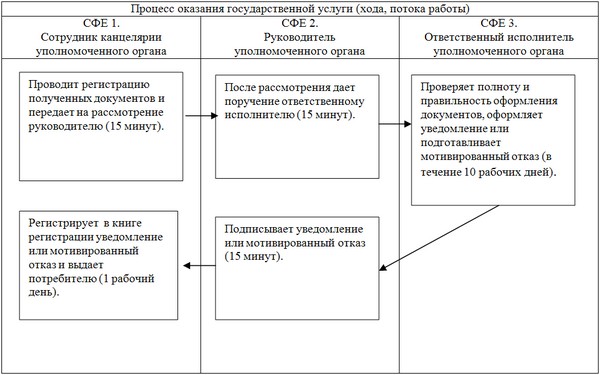 

Утвержден

постановлением акимата Актюбинской области

от 23 ноября 2012 года

№ 417 

Регламент государственной услуги «Назначение и выплата социальной помощи отдельным категориям нуждающихся граждан по решениям местных представительных органов» 

1. Основные понятия

      1. В настоящем регламенте «Назначение и выплата социальной помощи отдельным категориям нуждающихся граждан по решениям местных представительных органов» (далее - Регламент) используются следующие понятия:



      1) потребитель - физические лица: граждане Республики Казахстан, оралманы, иностранцы и лица без гражданства, постоянно проживающие на территории Республики Казахстан;



      2) социальная помощь отдельным категориям нуждающихся граждан по решениям местных представительных органов - денежные выплаты семьям, имеющим детей-инвалидов до 16 лет;



      3) структурно-функциональные единицы - ответственные лица уполномоченных органов, структурные подразделения государственных органов, государственные органы, информационные системы или их подсистемы, участвующие в процессе оказания государственной услуги (далее - СФЕ).  

2. Общие положения 

      2. Нормативное правовое определение государственной услуги: назначение и выплата социальной помощи отдельным категориям нуждающихся граждан по решениям местных представительных органов.



      3. Государственная услуга «Назначение и выплата социальной помощи отдельным категориям нуждающихся граждан по решениям местных представительных органов» оказывается Актюбинским городским и районными отделами занятости и социальных программ области (далее - уполномоченный орган) по месту жительства потребителя, перечень адресов уполномоченных органов указан в приложении 1 к настоящему Регламенту.



      4. Форма оказываемой государственной услуги: не автоматизированная.



      5. Оказание государственных услуг осуществляется на государственном и/или русском языках, в зависимости от языка, на котором оформлен запрос.



      6. Государственная услуга оказывается на основании подпункта 1) пункта 1 статьи 6 Закона Республики Казахстан от 23 января 2001 года «О местном государственном управлении и самоуправлении в Республике Казахстан», постановления Правительства Республики Казахстан от 7 апреля 2011 года № 394 «Об утверждении стандартов государственных услуг в сфере социальной защиты, оказываемых местными исполнительными органами», с учетом внесенных изменений и дополнений от 17 августа 2012 года и решений местных представительных органов (маслихатов).



      7. Результатом оказываемой государственной услуги является уведомление о назначении социальной помощи, либо мотивированный ответ об отказе в предоставлении государственной услуги на бумажном носителе.  

3. Требования к порядку оказания государственной услуги

      8. Для получения информации об оказании государственной услуги, разъяснения порядка обжалования действия (бездействия) уполномоченных должностных лиц, а также в случае необходимости оценки качества государственной услуги, потребитель может получить в уполномоченном органе, наименование, их юридические адреса, номера телефонов, адреса электронной почты указаны в приложении 1 к настоящему Регламенту.



      9. Сроки оказания государственной услуги:



      1) сроки оказания государственной услуги в уполномоченном органе с момента сдачи потребителем необходимых документов – в течение пятнадцати календарных дней;



      2) максимально допустимое время ожидания до получения государственной услуги, оказываемой на месте в день обращения потребителя (до получения талона) – не более 30 минут;



      3) максимально допустимое время обслуживания потребителя государственной услуги, оказываемой на месте в день обращения потребителя - не более 15 минут.



      10. Основанием для отказа (приостановления) государственной услуги является предоставление неполных и (или) недостоверных сведений при сдаче документов потребителем.



      11. Этапы оказания государственной услуги:



      1) потребитель подает заявление в уполномоченный орган;



      2) сотрудник канцелярии уполномоченного органа проводит регистрацию полученных документов и передает на рассмотрение руководителю;



      3) после рассмотрения руководитель уполномоченного органа дает поручение ответственному исполнителю;



      4) ответственный исполнитель уполномоченного органа проверяет полноту и правильность оформления документов, оформляет уведомление или подготавливает мотивированный отказ, затем направляет на подписание руководителю уполномоченного органа;



      5) руководитель уполномоченного органа подписывает уведомление или мотивированный отказ и направляет в канцелярию уполномоченного органа;



      6) сотрудник канцелярии регистрирует уведомление или мотивированный отказ, направляет результат оказания государственной услуги потребителю или выдает потребителю в случае обращения в уполномоченный орган.



      12. Прием документов потребителя для оказания государственной услуги осуществляется одним сотрудником в течение рабочего дня на основании графика работы уполномоченного органа.  

4. Описание порядка действий (взаимодействия) в процессе оказания государственной услуги

      13. Прием и регистрацию документов потребителя осуществляет сотрудник канцелярии уполномоченного органа. Соответствующие требованиям документы регистрируются с указанием номера, даты и количества листов в регистрационном штампе, с указанием признаков контроля. Потребителю выдается талон с указанием номера, даты регистрации и получения потребителем государственной услуги, фамилии и инициалов сотрудника, принявшего документы.

      Информирование о результате оказания государственной услуги осуществляется посредством личного посещения потребителем уполномоченного органа, либо посредством почтового сообщения.



      14. Исчерпывающий перечень документов, необходимых для получения государственной услуги определяется решениями местных представительных органов (маслихатов).

      Государственная услуга предоставляется по письменному заявлению потребителя в произвольной форме с предоставлением необходимых документов.



      15. Государственная услуга оказывается бесплатно.

      Прием осуществляется в порядке очереди без предварительной записи и ускоренного обслуживания.



      16. Государственная услуга оказывается в помещении уполномоченного органа, где имеются стулья, столы, информационные стенды с образцами заполненных бланков, предусмотрены условия для обслуживания потребителей с ограниченными возможностями, а также соответствуют санитарно-эпидемиологическим нормам, требованиям противопожарной безопасности, режим помещения - свободный.



      17. Принципы деятельности уполномоченного органа:



      1) соблюдение конституционных прав и свобод человека;



      2) законность при исполнении служебного долга;



      3) соблюдение профессиональной этики и культуры;



      4) представление исчерпывающей и полной информации;



      5) обеспечение сохранности документов, которые потребитель не получил в установленные сроки.



      18. Требования к информационной безопасности: уполномоченный орган обеспечивает сохранность, защиту и конфиденциальность информации о содержании документов потребителя.



      19. Перечисление СФЕ, которые участвуют в процессе оказания государственной услуги:



      1) сотрудник канцелярии уполномоченного органа;



      2) руководитель уполномоченного органа;



      3) ответственный исполнитель уполномоченного органа.



      20. Текстовое табличное описание последовательности и взаимодействие административных действий (процедур) каждой СФЕ с указанием срока выполнения каждого административного действия (процедуры) приведено в приложении 2 к настоящему Регламенту.



      21. Схемы, отражающие взаимосвязь между логической последовательностью административных действий в процессе оказания государственной услуги и СФЕ, приведены в приложении 3 к настоящему Регламенту.  

5. Ответственность должностных лиц, оказывающих государственные услуги 

      22. Руководитель уполномоченного органа несет ответственность за принимаемые ими решения и действия (бездействия) в ходе оказания государственных услуг в порядке, предусмотренном законодательством Республики Казахстан.      

Приложение 1

      к регламенту государственной услуги

«Назначение и выплата социальной помощи

отдельным категориям нуждающихся граждан

      по решениям местных представительных органов» Перечень адресов уполномоченных органов

Приложение 2

к регламенту государственной услуги

«Назначение и выплата социальной помощи

отдельным категориям нуждающихся граждан

по решениям местных представительных органов» Таблица 1. Описание действий СФЕ Таблица 2. Варианты использования. Основной процесс. Таблица 3. Варианты использования. Альтернативный процесс.

Приложение 3

к регламенту государственной услуги

«Назначение и выплата социальной помощи

отдельным категориям нуждающихся граждан

по решениям местных представительных органов» Схемы функционального взаимодействия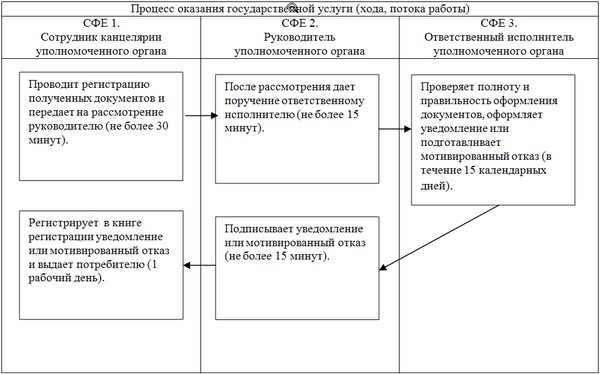 

Утвержден

постановлением акимата Актюбинской области

от 23 ноября 2012 года

№ 417 

Регламент государственной услуги «Выдача справки, подтверждающей принадлежность заявителя (семьи) к получателям адресной социальной помощи» 

1. Основные понятия

      1. В настоящем регламенте «Выдача справки, подтверждающей принадлежность заявителя (семьи) к получателям адресной социальной помощи» (далее - Регламент) используются следующие понятия:



      1) потребитель - физические лица: граждане Республики Казахстан, оралманы, иностранцы и лица без гражданства, постоянно проживающие на территории Республики Казахстан, являющиеся получателями государственной адресной социальной помощи;



      2) государственная адресная социальная помощь - выплата в денежной форме, предоставляемая государством лицам (семьям) с месячным среднедушевым доходом ниже черты бедности, установленной в областях (городе республиканского значения, столице) (далее - ГАСП);



      3) совокупный доход - сумма видов доходов, учитываемых при назначении адресной социальной помощи;



      4) среднедушевой доход - доля совокупного дохода семьи, приходящаяся на каждого члена семьи в месяц;



      5) уполномоченный орган - исполнительный орган города республиканского значения, столицы, района (города областного, районного значения), района в городе, финансируемый за счет местного бюджета, осуществляющий назначение адресной социальной помощи;



      6) структурно-функциональные единицы - ответственные лица уполномоченных органов, структурные подразделения государственных органов, государственные органы, информационные системы или их подсистемы, участвующие в процессе оказания государственной услуги (далее - СФЕ).  

2. Общие положения

      2. Нормативное правовое определение государственной услуги: выдача справки, подтверждающей принадлежность заявителя (семьи) к получателям адресной социальной помощи.



      3. Государственная услуга «Выдача справки, подтверждающей принадлежность заявителя (семьи) к получателям адресной социальной помощи» предоставляется Актюбинским городским и районными отделами занятости и социальных программ области (далее - уполномоченный орган) по месту жительства потребителя, перечень адресов уполномоченных органов указан в приложении 1 к настоящему Регламенту.

      При отсутствии уполномоченного органа по месту жительства, потребитель обращается за получением государственной услуги к акиму поселка, аула (села), аульного (сельского) округа (далее - аким сельского округа), адреса которых указаны в приложении 2 к настоящему Регламенту.



      4. Форма оказываемой государственной услуги: не автоматизированная.



      5. Оказание государственных услуг осуществляется на государственном и/или русском языках, в зависимости от языка, на котором оформлен запрос.



      6. Государственная услуга оказывается на основании Закона Республики Казахстан от 17 июля 2001 года «О государственной адресной социальной помощи» и Правил формирования, направления расходования и учета средств, выделяемых на оказание финансовой и материальной помощи обучающимся и воспитанникам государственных учреждений образования из семей, имеющих право на получение государственной адресной социальной помощи, а также из семей, не получающих государственную адресную социальную помощь, в которых среднедушевой доход ниже величины прожиточного минимума, и детям-сиротам, детям, оставшимся без попечения родителей, проживающим в семьях, детям из семей, требующих экстренной помощи в результате чрезвычайных ситуаций, и иным категориям обучающихся и воспитанников, утвержденных постановлением Правительства Республики Казахстан от 25 января 2008 года № 64, постановления Правительства Республики Казахстан от 7 апреля 2011 года № 394 «Об утверждении стандартов государственных услуг в сфере социальной защиты, оказываемых местными исполнительными органами», с учетом внесенных изменений и дополнений от 17 августа 2012 года.



      7. Результатом оказываемой государственной услуги является уведомление, подтверждающая принадлежность получателя государственной услуги (семьи) к получателям адресной социальной помощи в текущем квартале, на бумажном носителе.  

3. Требования к порядку оказания государственной услуги 

      8. Для получения информации об оказании государственной услуги, разъяснения порядка обжалования действия (бездействия) уполномоченных должностных лиц, а также в случае необходимости оценки качества государственной услуги, потребитель может обратиться в уполномоченный орган или к акиму сельского округа, наименование, их юридические адреса, номера телефонов, адреса электронной почты указаны в приложении 1 к настоящему Регламенту.



      9. Сроки оказания государственной услуги:



      1) с момента сдачи потребителем необходимых документов – не более 15 минут;



      2) максимально допустимое время ожидания до получения государственной услуги, оказываемой на месте в день обращения потребителя, зависит от количества человек в очереди из расчета 15 минут на обслуживание одного потребителя;



      3) максимально допустимое время обслуживания потребителя государственной услуги, оказываемой на месте в день обращения потребителя, - не более 15 минут.



      10. Отказ в выдаче справки, подтверждающей принадлежность получателя государственной услуги (семьи) к получателям адресной социальной помощи производится в случае отсутствия сведений об оказании адресной социальной помощи в текущем квартале.

      Оснований для приостановления оказания государственной услуги не имеется.



      11. Этапы оказания государственной услуги:



      1) потребитель подает заявление в уполномоченный орган или акиму сельского округа;



      2) сотрудник канцелярии уполномоченного органа проводит регистрацию полученных документов и передает на рассмотрение руководителю;



      3) после рассмотрения руководитель уполномоченного органа дает поручение ответственному исполнителю;



      4) ответственный исполнитель уполномоченного органа проверяет полноту и правильность оформления документов, оформляет уведомление или подготавливает мотивированный отказ, затем направляет на подписание руководителю уполномоченного органа;



      5) руководитель уполномоченного органа подписывает уведомление или мотивированный отказ и направляет в канцелярию уполномоченного органа;



      6) сотрудник канцелярии регистрирует уведомление или мотивированный отказ, направляет результат оказания государственной услуги потребителю или выдает потребителю в случае обращения в уполномоченный орган.



      12. Прием документов потребителя для оказания государственной услуги осуществляется одним сотрудником уполномоченного органа и акима сельского округа в течение рабочего дня на основании графика работы. 

4. Описание порядка действий (взаимодействия) в процессе оказания государственной услуги 

      13. Прием и регистрацию соответствующих требованиям документов потребителя осуществляется сотрудником канцелярии уполномоченного органа или акимом сельского округа.

      Потребителю выдается:

      в уполномоченном органе или у акима сельского округа - талон с указанием номера, даты регистрации и количества листов, фамилии и инициалов сотрудника, принявшего документы.

      Информирование о результате оказания государственной услуги осуществляется посредством личного посещения потребителем уполномоченного органа или акима сельского округа.



      14. Для получения государственной услуги потребитель предоставляет документы, указанные в пункте 11 стандарта государственной услуги «Выдача справки, подтверждающей принадлежность заявителя (семьи) к получателям адресной социальной помощи».

      Документы представляются в копиях и подлинниках для сверки либо нотариально заверенных копиях, после чего подлинники документов возвращаются потребителю государственной услуги.



      15. Государственная услуга оказывается бесплатно.

      Прием в уполномоченном органе или у акима сельского округа осуществляется в порядке очереди, без предварительной записи и ускоренного обслуживания.



      16. Государственная услуга оказывается в помещениях уполномоченного органа и акима сельского округа, где имеются стулья, столы, информационные стенды с образцами заполненных бланков, предусмотрены условия для обслуживания потребителей с ограниченными возможностями, а также соответствуют санитарно-эпидемиологическим нормам, требованиям противопожарной безопасности, режим помещений - свободный.



      17. Принципы деятельности уполномоченного органа и акима сельского округа:



      1) соблюдение конституционных прав и свобод человека;



      2) законность при исполнении служебного долга;



      3) соблюдение профессиональной этики и культуры;



      4) представление исчерпывающей и полной информации;



      5) обеспечение сохранности документов, которые потребитель не получил в установленные сроки.



      18. Требования к информационной безопасности: уполномоченный орган или аким сельского округа обеспечивает сохранность, защиту и конфиденциальность информации о содержании документов потребителя.



      19. Перечисление СФЕ, которые участвуют в процессе оказания государственной услуги:



      1) сотрудник канцелярии уполномоченного органа;



      2) руководитель уполномоченного органа, аким сельского округа;



      3) ответственный исполнитель уполномоченного органа.



      20. Текстовое табличное описание последовательности и взаимодействие административных действий (процедур) каждой СФЕ с указанием срока выполнения каждого административного действия (процедуры) приведено в приложении 3 к настоящему Регламенту.



      21. Схемы, отражающие взаимосвязь между логической последовательностью административных действий в процессе оказания государственной услуги и СФЕ, приведены в приложении 4 к настоящему Регламенту.



      22. Результатом оказания государственной услуги является выдача справки по форме согласно приложению 5 к настоящему Регламенту.  

5. Ответственность должностных лиц, оказывающих государственные услуги

      23. Руководитель уполномоченного органа или аким сельского округа несут ответственность за принимаемые ими решения и действия (бездействия) в ходе оказания государственных услуг в порядке, предусмотренном законодательством Республики Казахстан.

 

Приложение 1

к регламенту государственной услуги

«Выдача справки, подтверждающей

принадлежность заявителя (семьи)

к получателям адресной социальной помощи» Перечень адресов уполномоченных органов

Приложение 2

к регламенту государственной услуги

«Выдача справки, подтверждающей

принадлежность заявителя (семьи)

к получателям адресной социальной помощи» Перечень адресов акиматов сельских округов Актюбинской области

Приложение 3

к регламенту государственной услуги

«Выдача справки, подтверждающей

принадлежность заявителя (семьи)

к получателям адресной социальной помощи» Таблица 1. Описание действий СФЕ Таблица 2. Варианты использования. Основной процесс. Таблица 3. Варианты использования. Альтернативный процесс.

Приложение 4

к регламенту государственной услуги

«Выдача справки, подтверждающей

принадлежность заявителя (семьи)

к получателям адресной социальной помощи» Схемы функционального взаимодействия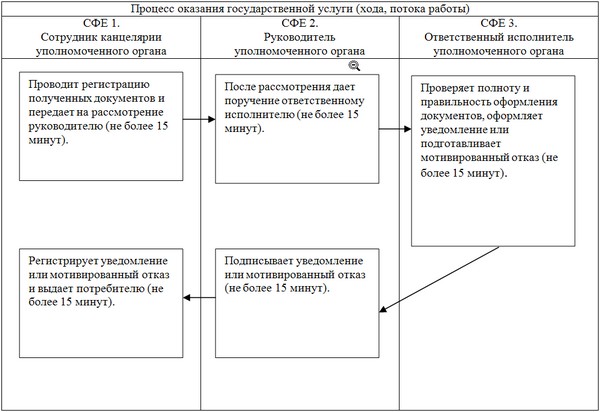 

Приложение 5

      к регламенту государственной услуги

«Выдача справки, подтверждающей

принадлежность заявителя (семьи)

к получателям адресной социальной помощи» СПРАВКА      Дана______________________________________________________________________ регистрационный номер________________ в том, что он (а) действительно в_____ квартале 20____ г. являлась получателем государственной адресной социальной помощи.      На следующих членов семьи:

      1. ____________________________________________________      2. ____________________________________________________      3. ____________________________________________________      4. ____________________________________________________      5. ____________________________________________________      Справка дана для предъявления по месту требования.

       Руководитель уполномоченного органа

      (аким поселка, аула (села),

      аульного (сельского) округа) _________________________

 

      

Утвержден

постановлением акимата Актюбинской области

от 23 ноября 2012 года

№ 417 

Регламент государственной услуги «Выдача направлений лицам на участие в активных формах содействия занятости»  

1. Основные понятия

      1. В настоящем регламенте «Выдача направлений лицам на участие в активных формах содействия занятости» (далее - Регламент) используются следующие понятия:



      1) потребитель - физические лица: граждане Республики Казахстан, оралманы, иностранцы и лица без гражданства, постоянно проживающие на территории Республики Казахстан;



      2) безработные - лица трудоспособного возраста, которые по независящим от них причинам не занимаются трудовой деятельностью, приносящий доход, ищущие работу и готовые трудиться;



      3) структурно-функциональные единицы - ответственные лица уполномоченных органов, структурные подразделения государственных органов, государственные органы, информационные системы или их подсистемы, участвующие в процессе оказания государственной услуги (далее - СФЕ). 

2. Общие положения

      2. Нормативное правовое определение государственной услуги: выдача направлений лицам на участие в активных формах содействия занятости.



      3. Государственная услуга «Выдача направлений лицам на участие в активных формах содействия занятости» предоставляется Актюбинским городским и районными отделами занятости и социальных программ области (далее - уполномоченный орган) по месту жительства потребителя. Перечень адресов уполномоченных органов указан в приложении 1 к настоящему Регламенту.

      Государственная услуга - «Выдача направлений лицам на участие в активных формах содействия занятости» включает в себя:



      1) «Выдачу направлений лицам на молодежную практику»;



      2) «Выдачу направлений лицам на общественные работы»; 



      3) «Выдачу направлений лицам для трудоустройства на социальное рабочее место»;



      4) «Выдачу направлений для трудоустройства»;



      5) «Выдачу направлений лицам на профессиональную подготовку, переподготовку и повышение квалификации»;



      6) «Оказание бесплатных услуг лицам в профессиональной ориентации».



      4. Форма оказываемой государственной услуги: не автоматизированная.



      5. Оказание государственных услуг осуществляется на государственном и/или русском языках, в зависимости от языка, на котором оформлен запрос.



      6. Государственная услуга оказывается в соответствии с подпунктами 2), 5), 6), 7) пункта 1 статьи 8 Закона Республики Казахстан от 23 января 2001 года «О занятости населения», постановлением Правительства Республики Казахстан от 7 апреля 2011 года № 394 «Об утверждении стандартов государственных услуг в сфере социальной защиты, оказываемых местными исполнительными органами», с учетом внесенных изменений и дополнений от 17 августа 2012 года.



      7. Результатом оказываемой государственной услуги является выдача получателю государственной услуги направления на участие в активных формах содействия занятости на бумажном носителе.

      Результатом оказываемой государственной услуги «Оказание бесплатных услуг лицам в профессиональной ориентации» является устное информирование (консультирование) получателя государственной услуги о перечне профессий и специальностей, на которые возможно его трудоустройство.  

3. Требования к порядку оказания государственной услуги 

      8. Для получения информации об оказании государственной услуги, разъяснения порядка обжалования действия (бездействия) уполномоченных должностных лиц, а также в случае необходимости оценки качества государственной услуги, потребитель может обратиться в уполномоченный орган, наименование, их юридические адреса, номера телефонов, адреса электронной почты указаны в приложении 1 к настоящему Регламенту.



      9. Сроки оказания государственной услуги:



      1) с момента сдачи потребителем необходимых документов - не более 30 минут;



      2) максимально допустимое время ожидания до получения государственной услуги - не более 30 минут;



      3) максимально допустимое время обслуживания потребителя государственной услуги, оказываемой на месте в день обращения потребителя - не более 30 минут.



      10. Уполномоченный орган отказывает в выдаче направления безработным в случае отсутствия регистрации потребителя государственной услуги в качестве безработного в уполномоченном органе (за исключением «Выдача направлений для трудоустройства» и «Оказание бесплатных услуг лицам в профессиональной ориентации»).

      Оснований для приостановления оказания государственной услуги не имеется.



      11. Этапы оказания государственной услуги:



      1) потребитель подает заявление в уполномоченный орган;



      2) сотрудник канцелярии уполномоченного органа проводит регистрацию полученных документов и передает на рассмотрение руководителю;



      3) после рассмотрения руководитель уполномоченного органа дает поручение ответственному исполнителю;



      4) ответственный исполнитель уполномоченного органа проверяет полноту и правильность оформления документов, оформляет направление или подготавливает мотивированный отказ, затем направляет на подписание руководителю уполномоченного органа;



      5) руководитель уполномоченного органа подписывает направление или мотивированный отказ и направляет в канцелярию уполномоченного органа;



      6) сотрудник канцелярии регистрирует направление или мотивированный отказ, направляет результат оказания государственной услуги потребителю или выдает потребителю в случае обращения в уполномоченный орган.



      12. Прием документов потребителя для оказания государственной услуги осуществляется одним сотрудником в течение рабочего дня на основании графика работы уполномоченного органа.  

4. Описание порядка действий (взаимодействия) в процессе оказания государственной услуги

      13. Прием и регистрацию документов потребителя осуществляет сотрудник канцелярии уполномоченного органа. Соответствующие требованиям документы регистрируются с указанием номера, даты и количества листов в регистрационном штампе, с указанием признаков контроля. Потребителю выдается талон с указанием номера, даты регистрации и получения потребителем государственной услуги, фамилии и инициалов сотрудника, принявшего документы.

      Информирование о результате оказания государственной услуги осуществляется посредством личного посещения потребителем уполномоченного органа.



      14. Для получения государственной услуги потребитель предоставляет документы, указанные в пункте 11 стандарта государственной услуги «Выдача направлений лицам на участие в активных формах содействия занятости».

      Льготы для получения государственной услуги не предусмотрены.



      15. Государственная услуга оказывается бесплатно.

      Прием осуществляется в порядке очереди, без предварительной записи и ускоренного обслуживания.



      16. Государственная услуга оказывается в помещении уполномоченного органа, где имеются стулья, столы, информационные стенды, предусмотрены условия для обслуживания потребителей с ограниченными возможностями, а также соответствуют санитарно-эпидемиологическим нормам, требованиям противопожарной безопасности, режим помещений - свободный.



      17. Принципы деятельности уполномоченного органа:



      1) соблюдение конституционных прав и свобод человека;



      2) законность при исполнении служебного долга;



      3) соблюдение профессиональной этики и культуры;



      4) представление исчерпывающей и полной информации;



      5) обеспечение сохранности документов, которые потребитель не получил в установленные сроки.



      18. Требования к информационной безопасности: уполномоченный орган обеспечивает сохранность, защиту и конфиденциальность информации о содержании документов потребителя.



      19. Перечисление СФЕ, которые участвуют в процессе оказания государственной услуги:



      1) сотрудник канцелярии уполномоченного органа;



      2) руководитель уполномоченного органа;



      3) ответственный исполнитель уполномоченного органа.



      20. Текстовое табличное описание последовательности и взаимодействие административных действий (процедур) каждой СФЕ с указанием срока выполнения каждого административного действия (процедуры) приведено в приложении 2 к настоящему Регламенту.



      21. Схемы, отражающие взаимосвязь между логической последовательностью административных действий в процессе оказания государственной услуги и СФЕ, приведены в приложении 3 к настоящему Регламенту.  

5. Ответственность должностных лиц, оказывающих государственные услуги

      22. Руководитель уполномоченного органа несет ответственность за принимаемые ими решения и действия (бездействия) в ходе оказания государственных услуг в порядке, предусмотренном законодательством Республики Казахстан. 

Приложение 1

      к регламенту государственной услуги

«Выдача направлений лицам на участие

в активных формах содействия занятости» Перечень адресов уполномоченных органов

Приложение 2

к регламенту государственной услуги

«Выдача направлений лицам на участие

в активных формах содействия занятости» Таблица 1. Описание действий СФЕ  Таблица 2. Варианты использования. Основной процесс.  Таблица 3. Варианты использования. Альтернативный процесс.

Приложение 3

      к регламенту государственной услуги

«Выдача направлений лицам на участие

в активных формах содействия занятости» Схемы функционального взаимодействия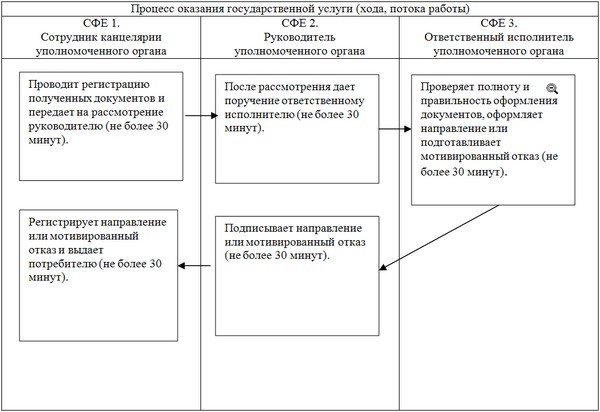 
					© 2012. РГП на ПХВ «Институт законодательства и правовой информации Республики Казахстан» Министерства юстиции Республики Казахстан
				№ Наименование уполномоченного органаЮридический адрес расположения уполномоченного органа (город, район, улица, № дома (кв.), адрес электронной почты)Код и номер телефонаГрафик работы1.Отдел занятости и социальных программ города Актобе030000, город Актобе

улица Братьев Жубановых,289zanyatostaktobe@mail.ru8-7132

51-64-18

51-22-49

51-22-41Пять дней в неделю, за исключением выходных и праздничных дней, с 9-00 до 18-00 часов, обед с 13-00 до 14-00 часов.2.Отдел занятости и социальных программ Айтекебийского района030100, Айтекебийский район, село Комсомольское, улица Балдырган, 10aitekebi_ozisp@mail.ru8-71339

21-2-18

21-4-69Пять дней в неделю, за исключением выходных и праздничных дней, с 9-00 до 18-00 часов, обед с 13-00 до 14-00 часов.3.Отдел занятости и социальных программ Алгинского района030200, Алгинский район, город Алга, улица Сейфуллина, 17 alga_zanytos@mail.ru8-71337

41-1-52

41-4-07Пять дней в неделю, за исключением выходных и праздничных дней, с 9-00 до 18-00 часов, обед с 13-00 до 14-00 часов.4.Отдел занятости и социальных программ Байганинского района030300, Байганинский район, поселок Байганин, улица Конаева, 37

aset2306@mail.ru8-71345

22-5-73

22-4-33Пять дней в неделю, за исключением выходных и праздничных дней, с 9-00 до 18-00 часов, обед с 13-00 до 14-00 часов.5.Отдел занятости и социальных программ Иргизского района030400, Иргизский район, село Иргиз, улица Абилкайыр-хана,52irgizsobez@mail.ru8-71343

21-4-81

21-6-50Пять дней в неделю, за исключением выходных и праздничных дней, с 9-00 до 18-00 часов, обед с 13-00 до 14-00 часов.6.Отдел занятости и социальных программ Каргалинского района030500, Каргалинский район, село Бадамша, улица Пацаева, 11-А

kargala_zzsp@mail.ru8-71342

22-2-98

22-7-31Пять дней в неделю, за исключением выходных и праздничных дней, с 9-00 до 18-00 часов, обед с 13-00 до 14-00 часов.7.Отдел занятости и социальных программ Кобдинского района031000, Кобдинский район, село Кобда, улица Абилкайыр-хана, 47hobda6161@mail.ruhobda_sobes@mail.ru8-71341

21-3-24

21-0-06Пять дней в неделю, за исключением выходных и праздничных дней, с 9-00 до 18-00 часов, обед с 13-00 до 14-00 часов.8.Отдел занятости и социальных программ   района030600, Мартукский район, село Мартук, улица Сейфуллина, 38kazaevanatalja@mail.ru8-71331

21-6-37

22-8-15Пять дней в неделю, за исключением выходных и праздничных дней, с 9-00 до 18-00 часов, обед с 13-00 до 14-00 часов.9.Отдел занятости и социальных программ Мугалжарского района030700, Мугалжарский район, город Кандыагаш, улица Шинтасова, 2

zhamald@mail.ru8-71333

36-2-02

36-8-62Пять дней в неделю, за исключением выходных и праздничных дней, с 9-00 до 18-00 часов, обед с 13-00 до 14-00 часов.10.Отдел занятости и социальных программ Темирского района030800, Темирский район, поселок Шубаркудук, улица Байганина, 13 temir-sobes@mail.ru8-71346

23-0-93

22-2-95Пять дней в неделю, за исключением выходных и праздничных дней, с 9-00 до 18-00 часов, обед с 13-00 до 14-00 часов.11.Отдел занятости и социальных программ Уилского района030900, Уилский район, село Уил, улица Кокжар, 69s_nauyrizbaev@mail.ru8-71332

21-9-42

21-9-45Пять дней в неделю, за исключением выходных и праздничных дней, с 9-00 до 18-00 часов, обед с 13-00 до 14-00 часов.12.Отдел занятости и социальных программ Хромтауского района031100, Хромтауский район, город Хромтау, проспект Победы, 4

hromtay_s@mail.ru8-71336

21-6-57

21-8-63Пять дней в неделю, за исключением выходных и праздничных дней, с 9-00 до 18-00 часов, обед с 13-00 до 14-00 часов.13.Отдел занятости и социальных программ Шалкарского района031200, Шалкарский район, город Шалкар, улица Ургенишбаева, 13shalkarsobes77@yandex.ru8-71335

23-0-11

21-5-77Пять дней в неделю, за исключением выходных и праздничных дней, с 9-00 до 18-00 часов, обед с 13-00 до 14-00 часов.№п/пНаименование акимата сельского округа Юридический адрес расположения акимата сельского округа (улица, № дома.)Код и номер телефонаГрафик работыгород Актобегород Актобегород Актобегород Актобегород Актобе1.ГУ «Аппарат акима Каргалинского сельского округа»село Каргалинское, улица Сатпаева, 108-7132 99-60-15Пять дней в неделю, за исключением выходных и праздничных дней, с 9-00 до 18-00 часов, обед с 13- 00 до 14-00 часов.2.ГУ «Аппарат акима Нового сельского округа»село Новый, улица Советская, 38-7132 99-75-01Пять дней в неделю, за исключением выходных и праздничных дней, с 9-00 до 18-00 часов, обед с 13- 00 до 14-00 часов.3.ГУ «Аппарат акима Благодарного сельского округа»село имени Кенеса Нокина, улица Мира, 388-7132 99-43-43Пять дней в неделю, за исключением выходных и праздничных дней, с 9-00 до 18-00 часов, обед с 13- 00 до 14-00 часов.4.ГУ «Аппарат акима Саздинского сельского округа»село Сазды, улица Мира, 18-7132 99-17-77Пять дней в неделю, за исключением выходных и праздничных дней, с 9-00 до 18-00 часов, обед с 13- 00 до 14-00 часов.5.ГУ «Аппарат акима Курайлинского сельского округа»село Курайлы, улица Женис, 428-7132 98-00-76Пять дней в неделю, за исключением выходных и праздничных дней, с 9-00 до 18-00 часов, обед с 13- 00 до 14-00 часов.6.ТОО «Актюбинская городская ветеринарная станция»город Актобе, улица Алтынсарина, 28-7132 21-96-77Пять дней в неделю, за исключением выходных и праздничных дней, с 9-00 до 18-00 часов, обед с 13- 00 до 14-00 часов.Айтекебийский районАйтекебийский районАйтекебийский районАйтекебийский районАйтекебийский район7.ГУ «Аппарат акима Комсомольского сельского округа»село Комсомольское, улица Жургенова, 658-71339 21-1-65Пять дней в неделю, за исключением выходных и праздничных дней, с 9-00 до 18-00 часов, обед с 13- 00 до 14-00 часов.8.ГУ «Аппарат акима Айкенского сельского округа»село Айке, улица Алтынсарина, 38-71339 39-3-40Пять дней в неделю, за исключением выходных и праздничных дней, с 9-00 до 18-00 часов, обед с 13- 00 до 14-00 часов.9.ГУ «Аппарат акима Аккольского сельского округа»село Акколь, улица Айтеке би, 118-71339 25-9-21Пять дней в неделю, за исключением выходных и праздничных дней, с 9-00 до 18-00 часов, обед с 13- 00 до 14-00 часов.10.ГУ «Аппарат акима Актастинского сельского округа»село Актасты, улица Айтеке би, 198-71347 35-4-30Пять дней в неделю, за исключением выходных и праздничных дней, с 9-00 до 18-00 часов, обед с 13- 00 до 14-00 часов.11.ГУ «Аппарат акима Аралтогайского сельского округа»село Аралтогай, улица Жанкожа батыра, 18-71339 25-7-20Пять дней в неделю, за исключением выходных и праздничных дней, с 9-00 до 18-00 часов, обед с 13- 00 до 14-00 часов.12.ГУ «Аппарат акима Баскудукского сельского округа»село Баскудук, улица Мира, 28-71347 28-0-40Пять дней в неделю, за исключением выходных и праздничных дней, с 9-00 до 18-00 часов, обед с 13- 00 до 14-00 часов.13.ГУ «Аппарат акима Жабасакского сельского округа»село Жабасак, улица Самурат, 308-71339 34-0-01Пять дней в неделю, за исключением выходных и праздничных дней, с 9-00 до 18-00 часов, обед с 13- 00 до 14-00 часов.14.ГУ «Аппарат акима Жамбыльского сельского округа»село Жамбыл, улица Ленина, 278-71339 32-4-05Пять дней в неделю, за исключением выходных и праздничных дней, с 9-00 до 18-00 часов, обед с 13- 00 до 14-00 часов.15.ГУ «Аппарат акима Кайрактинского сельского округа»село Кайракты 8-71348 32-0-40Пять дней в неделю, за исключением выходных и праздничных дней, с 9-00 до 18-00 часов, обед с 13- 00 до 14-00 часов.16.ГУ «Аппарат акима Карабутакского сельского округа»село Карабутак, улица Айтеке би, 248-71339 25-8-51Пять дней в неделю, за исключением выходных и праздничных дней, с 9-00 до 18-00 часов, обед с 13- 00 до 14-00 часов.17.ГУ «Аппарат акима Кумкудукского сельского округа»село Кумкудук, улица Бисенбаева, 38-71348 21-1-48Пять дней в неделю, за исключением выходных и праздничных дней, с 9-00 до 18-00 часов, обед с 13- 00 до 14-00 часов.18.ГУ «Аппарат акима Кызылжулдузского сельского округа»село Кызылжулдуз, улица Былшик би8-71339 25-8-74Пять дней в неделю, за исключением выходных и праздничных дней, с 9-00 до 18-00 часов, обед с 13- 00 до 14-00 часов.19.ГУ «Аппарат акима Саратского сельского округа»село Сарат, улица Жангельдина8-71339 31-1-00Пять дней в неделю, за исключением выходных и праздничных дней, с 9-00 до 18-00 часов, обед с 13- 00 до 14-00 часов.20.ГУ «Аппарат акима Сулукольского сельского округа»село Сулуколь, улица Б.Момышулы, 108-71339 41-1-20Пять дней в неделю, за исключением выходных и праздничных дней, с 9-00 до 18-00 часов, обед с 13- 00 до 14-00 часов.21.ГУ «Аппарат акима Ушкаттинского сельского округа»село Ушкатты, улица Кенес, 18-71347 25-1-62Пять дней в неделю, за исключением выходных и праздничных дней, с 9-00 до 18-00 часов, обед с 13- 00 до 14-00 часов.Алгинский районАлгинский районАлгинский районАлгинский районАлгинский район22.ГУ «Аппарат акима Алгинского городского округа»город Алга, улица Байтурсынова, 158-71347 31-5-39Пять дней в неделю, за исключением выходных и праздничных дней, с 9-00 до 18-00 часов, обед с 13- 00 до 14-00 часов.23.ГУ «Аппарат акима Бескопинского сельского округа»село Павловка8-71347 38-5-66Пять дней в неделю, за исключением выходных и праздничных дней, с 9-00 до 18-00 часов, обед с 13- 00 до 14-00 часов.24.ГУ «Аппарат акима Бестамакского сельского округа»село Бестамак 8-71337 35-1-01Пять дней в неделю, за исключением выходных и праздничных дней, с 9-00 до 18-00 часов, обед с 13- 00 до 14-00 часов.25.ГУ «Аппарат акима Ильинского сельского округа»село Ильинка 8-71347 37-0-10Пять дней в неделю, за исключением выходных и праздничных дней, с 9-00 до 18-00 часов, обед с 13- 00 до 14-00 часов.26.ГУ «Аппарат акима Ключевого сельского округа»село Богословка 8-71337 36-3-64Пять дней в неделю, за исключением выходных и праздничных дней, с 9-00 до 18-00 часов, обед с 13- 00 до 14-00 часов.27.ГУ «Аппарат акима Карахобдинского сельского округа»село Карахобда 8-71337 36-3-10Пять дней в неделю, за исключением выходных и праздничных дней, с 9-00 до 18-00 часов, обед с 13- 00 до 14-00 часов.28.ГУ «Аппарат акима Карагашского сельского округа»село Самбай8-71337 32-3-31Пять дней в неделю, за исключением выходных и праздничных дней, с 9-00 до 18-00 часов, обед с 13- 00 до 14-00 часов.29.ГУ «Аппарат акима Карабулакского сельского округа»село Карабулак8-71337 31-2-31Пять дней в неделю, за исключением выходных и праздничных дней, с 9-00 до 18-00 часов, обед с 13- 00 до 14-00 часов.30.ГУ «Аппарат акима Маржанбулакского сельского округа»село Прогресс8-71329 53-9-27Пять дней в неделю, за исключением выходных и праздничных дней, с 9-00 до 18-00 часов, обед с 13- 00 до 14-00 часов.31.ГУ «Аппарат акима Токмансайского сельского округа»село Токмансай 8-71347 38-1-44Пять дней в неделю, за исключением выходных и праздничных дней, с 9-00 до 18-00 часов, обед с 13- 00 до 14-00 часов.32.ГУ «Аппарат акима Тамдинского сельского округа»село Тамды 8-71337 35-8-88Пять дней в неделю, за исключением выходных и праздничных дней, с 9-00 до 18-00 часов, обед с 13- 00 до 14-00 часов.33.ГУ «Аппарат акима Черноводского сельского округа»село Черноводск 8-71329 53-5-00Пять дней в неделю, за исключением выходных и праздничных дней, с 9-00 до 18-00 часов, обед с 13- 00 до 14-00 часов.34.ГУ «Аппарат акима Сарыкобдинского сельского округа»село Сарыхобда 8-71359 42-0-10Пять дней в неделю, за исключением выходных и праздничных дней, с 9-00 до 18-00 часов, обед с 13- 00 до 14-00 часов.Байганинский районБайганинский районБайганинский районБайганинский районБайганинский район35.ГУ «Аппарат акима Караукельдского сельского округа»село Караукельды 8-71345 22-5-65Пять дней в неделю, за исключением выходных и праздничных дней, с 9-00 до 18-00 часов, обед с 13- 00 до 14-00 часов.36.ГУ «Аппарат акима Сартогайского сельского округа»село Сартогай 8-71347 25-4-18Пять дней в неделю, за исключением выходных и праздничных дней, с 9-00 до 18-00 часов, обед с 13- 00 до 14-00 часов.37.ГУ «Аппарат акима Ашыкского сельского округа»село Ашы8-71347 24-1-21Пять дней в неделю, за исключением выходных и праздничных дней, с 9-00 до 18-00 часов, обед с 13- 00 до 14-00 часов.38.ГУ «Аппарат акима Мияловского сельского округа»село Миялы 8-71347 24-4-36Пять дней в неделю, за исключением выходных и праздничных дней, с 9-00 до 18-00 часов, обед с 13- 00 до 14-00 часов.39.ГУ «Аппарат акима Колтабанского сельского округа»село Колтабан 8-71345 25-3-32Пять дней в неделю, за исключением выходных и праздничных дней, с 9-00 до 18-00 часов, обед с 13- 00 до 14-00 часов.40.ГУ «Аппарат акима Кызылбулакского сельского округа»село Кызылбулак8-71345 35-5-31Пять дней в неделю, за исключением выходных и праздничных дней, с 9-00 до 18-00 часов, обед с 13- 00 до 14-00 часов.41.ГУ «Аппарат акима Копинского сельского округа»село Копа 8-71347 26-2-22Пять дней в неделю, за исключением выходных и праздничных дней, с 9-00 до 18-00 часов, обед с 13- 00 до 14-00 часов.42.ГУ «Аппарат акима Жаркамыского сельского округа»село Жаркамыс8-71345 34-6-10Пять дней в неделю, за исключением выходных и праздничных дней, с 9-00 до 18-00 часов, обед с 13- 00 до 14-00 часов.43.ГУ «Аппарат акима Жанажольского сельского округа»село Жанажол 8-71347 24-4-25Пять дней в неделю, за исключением выходных и праздничных дней, с 9-00 до 18-00 часов, обед с 13- 00 до 14-00 часов.Иргизский районИргизский районИргизский районИргизский районИргизский район44.ГУ «Аппарат акима Иргизского сельского округа»село Иргиз8-71343 21-5-95Пять дней в неделю, за исключением выходных и праздничных дней, с 9-00 до 18-00 часов, обед с 13- 00 до 14-00 часов.45.ГУ «Аппарат акима Аманкольского сельского округа»село Аманколь8-71343 21-1-35Пять дней в неделю, за исключением выходных и праздничных дней, с 9-00 до 18-00 часов, обед с 13- 00 до 14-00 часов.46.ГУ «Аппарат акима Кызылжарского сельского округа»село Кызылжар8-71343 36-1-56Пять дней в неделю, за исключением выходных и праздничных дней, с 9-00 до 18-00 часов, обед с 13- 00 до 14-00 часов.47.ГУ «Аппарат акима Кумтогайского сельского округа»село Кумтогай 8-71343 24-3-36Пять дней в неделю, за исключением выходных и праздничных дней, с 9-00 до 18-00 часов, обед с 13- 00 до 14-00 часов.48.ГУ «Аппарат акима сельского округа Нура»село Нура 8-71343 25-1-20Пять дней в неделю, за исключением выходных и праздничных дней, с 9-00 до 18-00 часов, обед с 13- 00 до 14-00 часов.49.ГУ «Аппарат акима сельского округа Тауып»село Тауып 8-71343 32-0-20Пять дней в неделю, за исключением выходных и праздничных дней, с 9-00 до 18-00 часов, обед с 13- 00 до 14-00 часов.Каргалинский районКаргалинский районКаргалинский районКаргалинский районКаргалинский район50.ГУ «Аппарат акима сельского округа Бадамша»село Бадамша, улица Пацаева, 408-71342 23-2-51 Пять дней в неделю, за исключением выходных и праздничных дней, с 9-00 до 18-00 часов, обед с 13- 00 до 14-00 часов.51.ГУ «Аппарат акима Ащелесайского сельского округа»село Григорьевка, улица Б.Момышулы 8-71342 29-2-51Пять дней в неделю, за исключением выходных и праздничных дней, с 9-00 до 18-00 часов, обед с 13- 00 до 14-00 часов.52.ГУ «Аппарат акима Степного сельского округа»село Степное 8-71342 29-7-77Пять дней в неделю, за исключением выходных и праздничных дней, с 9-00 до 18-00 часов, обед с 13- 00 до 14-00 часов.53.ГУ «Аппарат акима Кос-Истекского сельского округа»село Кос-Истек8-71342 24-1-84Пять дней в неделю, за исключением выходных и праздничных дней, с 9-00 до 18-00 часов, обед с 13- 00 до 14-00 часов.54.ГУ «Аппарат акима Велиховского сельского округа»село Велиховка 8-71342 26-3-10Пять дней в неделю, за исключением выходных и праздничных дней, с 9-00 до 18-00 часов, обед с 13- 00 до 14-00 часов.55.ГУ «Аппарат акима Кемпирсайского сельского округа»село Жосалы 8-71342 26-5-04Пять дней в неделю, за исключением выходных и праздничных дней, с 9-00 до 18-00 часов, обед с 13- 00 до 14-00 часов.56.ГУ «Аппарат акима Алимбетовского сельского округа»село Алимбетовка 8-71342 29-8-02Пять дней в неделю, за исключением выходных и праздничных дней, с 9-00 до 18-00 часов, обед с 13- 00 до 14-00 часов.57.ГУ «Аппарат акима Желтауского сельского округа»село Петропавловка 8-71342 99-10-12Пять дней в неделю, за исключением выходных и праздничных дней, с 9-00 до 18-00 часов, обед с 13- 00 до 14-00 часов.Кобдинский районКобдинский районКобдинский районКобдинский районКобдинский район58.ГУ «Аппарат акима аульного округа Акырап»аул Акырап 8-71340 31-3-76Пять дней в неделю, за исключением выходных и праздничных дней, с 9-00 до 18-00 часов, обед с 13- 00 до 14-00 часов.59.ГУ «Аппарат акима аульного округа Бегалы»аул Бегалы 8-71340 23-1-41Пять дней в неделю, за исключением выходных и праздничных дней, с 9-00 до 18-00 часов, обед с 13- 00 до 14-00 часов.60.ГУ «Аппарат акима аульного округа Белогор»аул Бестау 8-71340 25-5-21Пять дней в неделю, за исключением выходных и праздничных дней, с 9-00 до 18-00 часов, обед с 13- 00 до 14-00 часов.61.ГУ «Аппарат акима аульного округа имени Билтабана»аул Бильтабан8-71340 24-2-15Пять дней в неделю, за исключением выходных и праздничных дней, с 9-00 до 18-00 часов, обед с 13- 00 до 14-00 часов.62.ГУ «Аппарат акима аульного округа Булак»аул Булак 8-71340 21-3-67Пять дней в неделю, за исключением выходных и праздничных дней, с 9-00 до 18-00 часов, обед с 13- 00 до 14-00 часов.63.ГУ «Аппарат акима аульного округа Исатай»аул Жарсай 8-71340 21-6-60Пять дней в неделю, за исключением выходных и праздничных дней, с 9-00 до 18-00 часов, обед с 13- 00 до 14-00 часов.64.ГУ «Аппарат акима аульного округа Жарык»аул Жарык 8-71341 31-1-90Пять дней в неделю, за исключением выходных и праздничных дней, с 9-00 до 18-00 часов, обед с 13- 00 до 14-00 часов.65.ГУ «Аппарат акима аульного округа Жарсай»аул Жарсай 8-71341 21-4-92Пять дней в неделю, за исключением выходных и праздничных дней, с 9-00 до 18-00 часов, обед с 13- 00 до 14-00 часов.66.ГУ «Аппарат акима аульного округа Жиренкопа»аул Жиренкопа 8-71359 36-6-38Пять дней в неделю, за исключением выходных и праздничных дней, с 9-00 до 18-00 часов, обед с 13- 00 до 14-00 часов.67.ГУ «Аппарат акима аульного округа Жанаталап»аул Жанаталап 8-71359 21-5-80Пять дней в неделю, за исключением выходных и праздничных дней, с 9-00 до 18-00 часов, обед с 13- 00 до 14-00 часов.68.ГУ «Аппарат акима аульного округа Курсай»аул Курсай 8-71359 21-8-14Пять дней в неделю, за исключением выходных и праздничных дней, с 9-00 до 18-00 часов, обед с 13- 00 до 14-00 часов.69.ГУ «Аппарат акима аульного округа Кызылжар»аул Кызылжар 8-71340 31-2-73Пять дней в неделю, за исключением выходных и праздничных дней, с 9-00 до 18-00 часов, обед с 13- 00 до 14-00 часов.70.ГУ «Аппарат акима аульного округа Кобда»аул Кобда, улица Астана, 378-71340 21-5-95Пять дней в неделю, за исключением выходных и праздничных дней, с 9-00 до 18-00 часов, обед с 13- 00 до 14-00 часов.71.ГУ «Аппарат акима аульного округа Сарбулак»аул Сарбулак 8-71340 24-3-24Пять дней в неделю, за исключением выходных и праздничных дней, с 9-00 до 18-00 часов, обед с 13- 00 до 14-00 часов.72.ГУ «Аппарат акима аульного округа Согалы»аул Согалы 8-71340 35-2-28Пять дней в неделю, за исключением выходных и праздничных дней, с 9-00 до 18-00 часов, обед с 13- 00 до 14-00 часов.73.ГУ «Аппарат акима аульного округа Отек»аул Отек 8-71340 21-2-43Пять дней в неделю, за исключением выходных и праздничных дней, с 9-00 до 18-00 часов, обед с 13- 00 до 14-00 часов.74.ГУ «Аппарат акима аульного округа имени И.Курманова»аул И.Курманова 8-71340 21-5-25Пять дней в неделю, за исключением выходных и праздничных дней, с 9-00 до 18-00 часов, обед с 13- 00 до 14-00 часов.75.ГУ «Аппарат акима аульного округа Терисаккан»аул Терисаккан 8-71340 21-6-38Пять дней в неделю, за исключением выходных и праздничных дней, с 9-00 до 18-00 часов, обед с 13- 00 до 14-00 часов.Мартукский районМартукский районМартукский районМартукский районМартукский район76.ГУ «Аппарат акима Мартукского сельского округа»село Мартук, улица Есет Кокиулы, 968-71331 21-4-63Пять дней в неделю, за исключением выходных и праздничных дней, с 9-00 до 18-00 часов, обед с 13- 00 до 14-00 часов.77.ГУ «Аппарат акима аульного округа Аккудык»аул Вознесеновка 8-71331 24-1-34 Пять дней в неделю, за исключением выходных и праздничных дней, с 9-00 до 18-00 часов, обед с 13- 00 до 14-00 часов.78.ГУ «Аппарат акима аульного округа Байнасай»аул Байнасай 8-71331 26-3-61Пять дней в неделю, за исключением выходных и праздничных дней, с 9-00 до 18-00 часов, обед с 13- 00 до 14-00 часов.79.ГУ «Аппарат акима Байторысайского сельского округа»село Байторысай8-71331 25-3-78Пять дней в неделю, за исключением выходных и праздничных дней, с 9-00 до 18-00 часов, обед с 13- 00 до 14-00 часов.80.ГУ «Аппарат акима Каратогайского сельского округа»село Каратогай 8-71331 26-4-24Пять дней в неделю, за исключением выходных и праздничных дней, с 9-00 до 18-00 часов, обед с 13- 00 до 14-00 часов.81.ГУ «Аппарат акима Карагаевского сельского округа»село Каратаусай 8-71331 26-6-76Пять дней в неделю, за исключением выходных и праздничных дней, с 9-00 до 18-00 часов, обед с 13- 00 до 14-00 часов.82.ГУ «Аппарат акима аульного округа Курмансай»село Курмансай 8-71331 26-1-92Пять дней в неделю, за исключением выходных и праздничных дней, с 9-00 до 18-00 часов, обед с 13- 00 до 14-00 часов.83.ГУ «Аппарат акима Кызылжарского сельского округа»село Андреевка8-71331 24-4-63Пять дней в неделю, за исключением выходных и праздничных дней, с 9-00 до 18-00 часов, обед с 13- 00 до 14-00 часов.84.ГУ «Аппарат акима аульного округа Танирберген»село Сарисансай 8-71331 27-8-66Пять дней в неделю, за исключением выходных и праздничных дней, с 9-00 до 18-00 часов, обед с 13- 00 до 14-00 часов.85.ГУ «Аппарат акима Родниковского сельского округа»село Родниковка 8-71331 25-0-24Пять дней в неделю, за исключением выходных и праздничных дней, с 9-00 до 18-00 часов, обед с 13- 00 до 14-00 часов.86.ГУ «Аппарат акима Хазиретовского сельского округа»село Хазирет 8-7132 98-38-40Пять дней в неделю, за исключением выходных и праздничных дней, с 9-00 до 18-00 часов, обед с 13- 00 до 14-00 часов.87.ГУ «Аппарат акима Хлебодаровского сельского округа»село Хлебодаровка 8-71331 27-1-78Пять дней в неделю, за исключением выходных и праздничных дней, с 9-00 до 18-00 часов, обед с 13- 00 до 14-00 часов.88.ГУ «Аппарат акима Яйсанского сельского округа»село Яйсан 8-71331 28-7-58Пять дней в неделю, за исключением выходных и праздничных дней, с 9-00 до 18-00 часов, обед с 13- 00 до 14-00 часов.Мугалжарский районМугалжарский районМугалжарский районМугалжарский районМугалжарский район89.ГУ «Аппарат акима города Кандыагаш»город Кандыагаш, улица Интернациональная, 7 8-71333 35-3-87Пять дней в неделю, за исключением выходных и праздничных дней, с 9-00 до 18-00 часов, обед с 13- 00 до 14-00 часов.90.ГУ «Аппарат акима города Эмба»город Эмба, улица Амирова, 108-71334 22-0-65Пять дней в неделю, за исключением выходных и праздничных дней, с 9-00 до 18-00 часов, обед с 13- 00 до 14-00 часов.91.ГУ «Аппарат акима города Жем»город Жем, улица Унучко, 18-71334 52-5-25Пять дней в неделю, за исключением выходных и праздничных дней, с 9-00 до 18-00 часов, обед с 13- 00 до 14-00 часов.92.ГУ «Аппарат акима Енбекского аульного округа»село Сагашили8-71334 38-1-12Пять дней в неделю, за исключением выходных и праздничных дней, с 9-00 до 18-00 часов, обед с 13- 00 до 14-00 часов.93.ГУ «Аппарат акима Журынского аульного округа»село Журын, улица Жубанова, 218-71333 42-1-00Пять дней в неделю, за исключением выходных и праздничных дней, с 9-00 до 18-00 часов, обед с 13- 00 до 14-00 часов.94.ГУ «Аппарат акима Ащысайского аульного округа»село Ащысай, улица Калыбаева, 28-71333 53-4-15Пять дней в неделю, за исключением выходных и праздничных дней, с 9-00 до 18-00 часов, обед с 13- 00 до 14-00 часов.95.ГУ «Аппарат акима Аккемирского аульного округа»село Аккемир, улица Советская, 468-71334 36-0-21Пять дней в неделю, за исключением выходных и праздничных дней, с 9-00 до 18-00 часов, обед с 13- 00 до 14-00 часов.96.ГУ «Аппарат акима Жубановского аульного округа»село Каракол8-71333 55-5-43Пять дней в неделю, за исключением выходных и праздничных дней, с 9-00 до 18-00 часов, обед с 13- 00 до 14-00 часов.97.ГУ «Аппарат акима селоМугалжар»село Мугалжар 8-71333 24-0-86Пять дней в неделю, за исключением выходных и праздничных дней, с 9-00 до 18-00 часов, обед с 13- 00 до 14-00 часов.98.ГУ «Аппарат акима Кумжарганского аульного округа»село Бирлик 8 (71333) 54-4-10Пять дней в неделю, за исключением выходных и праздничных дней, с 9-00 до 18-00 часов, обед с 13- 00 до 14-00 часов.99.ГУ «Аппарат акима Кумсайского аульного округа»село Кумсай 8-71333 52-2-32Пять дней в неделю, за исключением выходных и праздничных дней, с 9-00 до 18-00 часов, обед с 13- 00 до 14-00 часов.100.ГУ «Аппарат акима Талдысайского аульного округа»село Талдысай 8-71333 38-2-37Пять дней в неделю, за исключением выходных и праздничных дней, с 9-00 до 18-00 часов, обед с 13- 00 до 14-00 часов.101.ГУ «Аппарат акима Егиндыбулакского аульного округа»село Родник 8-71333 53-4-21Пять дней в неделю, за исключением выходных и праздничных дней, с 9-00 до 18-00 часов, обед с 13- 00 до 14-00 часов.102.ГУ «Аппарат акима Каиндинского аульного округа»село Кайынды 8-71334 32-1-86Пять дней в неделю, за исключением выходных и праздничных дней, с 9-00 до 18-00 часов, обед с 13- 00 до 14-00 часов.103.ГУ «Аппарат акима Батпакколского аульного округа»село Жагабулак, улица Школьная, 18-71333 51-1-01Пять дней в неделю, за исключением выходных и праздничных дней, с 9-00 до 18-00 часов, обед с 13- 00 до 14-00 часов.Темирский районТемирский районТемирский районТемирский районТемирский район104.ГУ «Аппарат акима Шубаркудукского поселкового округа»поселок Шубаркудук, улица Желтоксан, 58-71346 22-3-44Пять дней в неделю, за исключением выходных и праздничных дней, с 9-00 до 18-00 часов, обед с 13- 00 до 14-00 часов.105.ГУ «Аппарат акима Шубаршийского поселкового округа»поселок Шубарши, улица Парковая, 108-71346 26-2-49Пять дней в неделю, за исключением выходных и праздничных дней, с 9-00 до 18-00 часов, обед с 13- 00 до 14-00 часов.106..ГУ «Аппарат акима Темирского городского округа»город Темир, улица Абилкайыр-хана, 138-71346 25-6-37Пять дней в неделю, за исключением выходных и праздничных дней, с 9-00 до 18-00 часов, обед с 13- 00 до 14-00 часов.107.ГУ «Аппарат акима Таскопинского сельского округа»село Таскопа 8-71347 29-0-10Пять дней в неделю, за исключением выходных и праздничных дней, с 9-00 до 18-00 часов, обед с 13- 00 до 14-00 часов.108.ГУ «Аппарат акима Кайындинского сельского округа» село Кайынды 8-71346 25-1-76Пять дней в неделю, за исключением выходных и праздничных дней, с 9-00 до 18-00 часов, обед с 13- 00 до 14-00 часов.109.ГУ «Аппарат акима Бородиннского сельского округа»село Шыгырлы 8-71346 25-8-00Пять дней в неделю, за исключением выходных и праздничных дней, с 9-00 до 18-00 часов, обед с 13- 00 до 14-00 часов.110.ГУ «Аппарат акима Саркульского сельского округа»село Саркуль 8-71346 27-1-58Пять дней в неделю, за исключением выходных и праздничных дней, с 9-00 до 18-00 часов, обед с 13- 00 до 14-00 часов.111.ГУ «Аппарат акима Кенестуского сельского округа»село Копа 8-71346 28-6-61Пять дней в неделю, за исключением выходных и праздничных дней, с 9-00 до 18-00 часов, обед с 13- 00 до 14-00 часов.112.ГУ «Аппарат акима Аксайского сельского округа»село Аксай 8-71346 25-3-24Пять дней в неделю, за исключением выходных и праздничных дней, с 9-00 до 18-00 часов, обед с 13- 00 до 14-00 часов.113.ГУ «Аппарат акима Алтыкарасуского сельского округа»село Алтыкарасу 8-71346 25-2-50Пять дней в неделю, за исключением выходных и праздничных дней, с 9-00 до 18-00 часов, обед с 13- 00 до 14-00 часов.Уилский районУилский районУилский районУилский районУилский район114.ГУ «Аппарат акима аульного округа Ойыл»село Ойыл, улица Жолмырзаева, 78-71332 21-0-20Пять дней в неделю, за исключением выходных и праздничных дней, с 9-00 до 18-00 часов, обед с 13- 00 до 14-00 часов.115.ГУ «Аппарат акима аульного округа Кайынды»село Сага8-71332 31-4-10Пять дней в неделю, за исключением выходных и праздничных дней, с 9-00 до 18-00 часов, обед с 13- 00 до 14-00 часов.116.ГУ «Аппарат акима аульного округа Каратал»село Каратал 8-71332 37-5-34Пять дней в неделю, за исключением выходных и праздничных дней, с 9-00 до 18-00 часов, обед с 13- 00 до 14-00 часов.117.ГУ «Аппарат акима аульного округа Коптогай»село Коптогай 8-71332 32-3-26Пять дней в неделю, за исключением выходных и праздничных дней, с 9-00 до 18-00 часов, обед с 13- 00 до 14-00 часов.118.ГУ «Аппарат акима аульного округа Караой»село Караой 8-71332 21-7-36Пять дней в неделю, за исключением выходных и праздничных дней, с 9-00 до 18-00 часов, обед с 13- 00 до 14-00 часов.119.ГУ «Аппарат акима аульного округа Сарбие»село Сарбие 8-71332 21-6-11Пять дней в неделю, за исключением выходных и праздничных дней, с 9-00 до 18-00 часов, обед с 13- 00 до 14-00 часов.120.ГУ «Аппарат акима аульного округа Саралжын»село Кемер8-71332 36-1-17Пять дней в неделю, за исключением выходных и праздничных дней, с 9-00 до 18-00 часов, обед с 13- 00 до 14-00 часов.Хромтауский районХромтауский районХромтауский районХромтауский районХромтауский район121.ГУ «Аппарат акима города Хромтау»город Хромтау, проспект Победы, 48-71336 21-7-77Пять дней в неделю, за исключением выходных и праздничных дней, с 9-00 до 18-00 часов, обед с 13- 00 до 14-00 часов.122.ГУ «Аппарат акима Абайского сельского округа»село Абай 8-71336 21-1-72Пять дней в неделю, за исключением выходных и праздничных дней, с 9-00 до 18-00 часов, обед с 13- 00 до 14-00 часов.123.ГУ «Аппарат акима Акжарского сельского округа»село Акжар8-71336 38-3-74Пять дней в неделю, за исключением выходных и праздничных дней, с 9-00 до 18-00 часов, обед с 13- 00 до 14-00 часов.124.ГУ «Аппарат акима Аккудукского сельского округа»село Аккудук8-71336 23-4-73Пять дней в неделю, за исключением выходных и праздничных дней, с 9-00 до 18-00 часов, обед с 13- 00 до 14-00 часов.125.ГУ «Аппарат акима Бугетсайского сельского округа»село Бугетсай 8-71336 47-0-30Пять дней в неделю, за исключением выходных и праздничных дней, с 9-00 до 18-00 часов, обед с 13- 00 до 14-00 часов.126.ГУ «Аппарат акима сельского округа Дон»село Дон8-71336 41-1-41Пять дней в неделю, за исключением выходных и праздничных дней, с 9-00 до 18-00 часов, обед с 13- 00 до 14-00 часов.127.ГУ «Аппарат акима Копинского сельского округа»село Копа8-71336 46-4-71Пять дней в неделю, за исключением выходных и праздничных дней, с 9-00 до 18-00 часов, обед с 13- 00 до 14-00 часов.128.ГУ «Аппарат акима Кудуксайского сельского округа»село Кудуксай 8-71336 46-3-70Пять дней в неделю, за исключением выходных и праздничных дней, с 9-00 до 18-00 часов, обед с 13- 00 до 14-00 часов.129.ГУ «Аппарат акима Кызылсуского сельского округа»село Кызылсу 8-71336 22-7-81Пять дней в неделю, за исключением выходных и праздничных дней, с 9-00 до 18-00 часов, обед с 13- 00 до 14-00 часов.130.ГУ «Аппарат акима Коктюбинского сельского округа»село Коктюба 8-71336 21-6-60Пять дней в неделю, за исключением выходных и праздничных дней, с 9-00 до 18-00 часов, обед с 13- 00 до 14-00 часов.131.ГУ «Аппарат акима Коктауского сельского округа»село Коктау 8-71336 43-0-10Пять дней в неделю, за исключением выходных и праздничных дней, с 9-00 до 18-00 часов, обед с 13- 00 до 14-00 часов.132.ГУ «Аппарат акима Никельтауского сельского округа»село Никельтау 8-71336 25-4-77Пять дней в неделю, за исключением выходных и праздничных дней, с 9-00 до 18-00 часов, обед с 13- 00 до 14-00 часов.133.ГУ «Аппарат акима Табантальского сельского округа»село Табантал 8-71336 38-3-42Пять дней в неделю, за исключением выходных и праздничных дней, с 9-00 до 18-00 часов, обед с 13- 00 до 14-00 часов.134.ГУ «Аппарат акима Тасоткельского сельского округа»село Тасоткель 8-71336 23-0-60Пять дней в неделю, за исключением выходных и праздничных дней, с 9-00 до 18-00 часов, обед с 13- 00 до 14-00 часов.135.ГУ «Аппарат акима Тассайского сельского округа»село Тассай8 (71336) 38-3-61Пять дней в неделю, за исключением выходных и праздничных дней, с 9-00 до 18-00 часов, обед с 13- 00 до 14-00 часов.Шалкарский районШалкарский районШалкарский районШалкарский районШалкарский район136.ГУ «Аппарат акима города Шалкар»город Шалкар, улица Айтеке би, 638-71349 21-9-79Пять дней в неделю, за исключением выходных и праздничных дней, с 9-00 до 18-00 часов, обед с 13- 00 до 14-00 часов.137.ГУ «Аппарат акима Бозойского сельского округа»село Бозой, улица Уран Бактыбай, 298-71349 62-5-21Пять дней в неделю, за исключением выходных и праздничных дней, с 9-00 до 18-00 часов, обед с 13- 00 до 14-00 часов.138.ГУ «Аппарат акима сельского округа Есет Котибарулы»село Байкадам 8-71349 24-4-16Пять дней в неделю, за исключением выходных и праздничных дней, с 9-00 до 18-00 часов, обед с 13- 00 до 14-00 часов.139.ГУ «Аппарат акима Шалкарского сельского округа»село Жылтыр 8-71335 28-1-19Пять дней в неделю, за исключением выходных и праздничных дней, с 9-00 до 18-00 часов, обед с 13- 00 до 14-00 часов.140.ГУ «Аппарат акима Кауылжырского сельского округа»село Кауылжыр8-71349 42-3-23Пять дней в неделю, за исключением выходных и праздничных дней, с 9-00 до 18-00 часов, обед с 13- 00 до 14-00 часов.141.ГУ «Аппарат акима Шетыргызского сельского округа»село Каратогай 8-71347 25-3-36Пять дней в неделю, за исключением выходных и праздничных дней, с 9-00 до 18-00 часов, обед с 13- 00 до 14-00 часов.142.ГУ «Аппарат акима Жанаконысского сельского округа»село Аккайтым8-71349 26-1-69Пять дней в неделю, за исключением выходных и праздничных дней, с 9-00 до 18-00 часов, обед с 13- 00 до 14-00 часов.143.ГУ «Аппарат акима Тогузского сельского округа»ст. Тогуз 8-71347 33-6-37Пять дней в неделю, за исключением выходных и праздничных дней, с 9-00 до 18-00 часов, обед с 13- 00 до 14-00 часов.144.ГУ «Аппарат акима Актогайского сельского округа»ст. Котыртас8-71348 25-5-90Пять дней в неделю, за исключением выходных и праздничных дней, с 9-00 до 18-00 часов, обед с 13- 00 до 14-00 часов.145.ГУ «Аппарат акима Айшуакского сельского округа»село Бегимбет 8-71349 28-1-38Пять дней в неделю, за исключением выходных и праздничных дней, с 9-00 до 18-00 часов, обед с 13- 00 до 14-00 часов.146.ГУ «Аппарат акима Берчогурского сельского округа»ст. Берчогур8-71347 27-0-05Пять дней в неделю, за исключением выходных и праздничных дней, с 9-00 до 18-00 часов, обед с 13- 00 до 14-00 часов.147.ГУ «Аппарат акима Кишикумского сельского округа»село Шиликти 8-71347 33-5-10Пять дней в неделю, за исключением выходных и праздничных дней, с 9-00 до 18-00 часов, обед с 13- 00 до 14-00 часов.148.ГУ «Аппарат акима Монкебийского сельского округа»село Монке би 8-71348 25-3-20Пять дней в неделю, за исключением выходных и праздничных дней, с 9-00 до 18-00 часов, обед с 13- 00 до 14-00 часов.№Наименование ЦОН (городские, районные филиалы, отделы, отделения) Юридический адрес расположения Центров (город, район, улица, № дома (кв.)Код и номер телефона (прямой/ приемная)1.Филиал РГП «ЦОН по Актюбинской области»030019, город Актобе, улица Тургенева, 1098- 7132

55-13-55

56-57-87

56-24-532.Актобинский городской отдел № 1. 030019, город Актобе, улица Тургенева, 1098-7132

57-80-273.Айтекебийский районный отдел № 12. 030100, Айтекебийский район, село Комсомольское, улица Балдырган, 10.8-71339

22-3-73

22-3-744.Алгинский районный отдел030200, Алгинский район, город Алга, улица Кирова, 23.8-71337

4-20-79

4-10-965.Байганинский районный отдел 030300, Байганинский район, село Карауылкелды, улица Барак батыра, 41 «А».8-71345

23-5-86

23-5-87

23-5-886.Иргизский районный отдел 030400, Иргизский район, село Иргиз, улица Жангельдина, 7.8-71343

21-8-287.Каргалинский районный отдел село Каргалинское (Жилянка).030500, Каргалинский район, село Каргалинское (Жилянка), улица Сатпаева, 10.8-7132

98-60-05

98-60-068.Каргалинский районный отдел село Бадамша.030500, Каргалинский район, село Бадамша, улица Айтекеби, 27.8-71342

23-4-64

23-4-629.Кобдинский районный отдел 031000, Кобдинский район, село Кобда, переулок Нурымжанова, 2.8-71341

22-1-47

22-1-3810.Мартукский районный отдел 030600, Мартукский район, село Мартук, улица Байтурсынова, 1 «Б».8-71331

22-4-13

22-1-1411.Мугалжарский районный отдел 030700, Мугалжарский район, город Кандыагаш, микрорайон «Молодежный», 47 «Б».8-71333

30-2-19

30-2-1812.Эмбенский районный отдел 031300, Мугалжарский район, город Эмба, улица Амирова, 108-71334

23-9-83

23-9-8713.Темирский районный отдел № 8. 030800, Темирский район, поселок Шубаркудук, улица Байганина, 15 «А»8-71346

23-5-83

23-5-8414.Уилский районный отдел 030900, Уилский район, село Уил, улица Кокжар, 648-71332

21-1-81

21-1-8215.Хромтауский районный отдел 031100, Хромтауский район, город Хромтау, улица Абая, 12.8-71336

26-6-33

26-6-3416.Шалкарский районный отдел 031200, Шалкарский район, город Шалкар, улица Айтекеби, 63.8- 71335

23-6-10

23-6-111) Действия основного процесса (хода, потока работ)1) Действия основного процесса (хода, потока работ)1) Действия основного процесса (хода, потока работ)1) Действия основного процесса (хода, потока работ)1) Действия основного процесса (хода, потока работ)1.№ действия

(хода, потока работ)1232.Наименование СФЕИнспектор

Центра.Инспектор накопительного

отдела Центра. Сотрудник канцелярии уполномоченного органа3.Наименование действия

(процесса, процедуры,

операции) и их

описаниеПроводит регистрацию 

заявления.Собирает

документы. Составляет реестр.Фиксирует при помощи сканера штрихкода.Фиксирует в информационной системе Центра (в случае отсутствия в уполномоченном органе собственной информационной системы) и проводит регистрацию полученных документов, и передает на рассмотрение руководителю.4.Форма завершения

(данные, документ,

организационно-

распорядительное

решение)Запись в журнале регистрации.Реестр. Запись в журнале регистрации.5.Сроки исполнения30 минут.В Центр 2 раза в день; Аким сельского округа 1 раз в день.В уполномоченном органе, у акима сельского округа не более 15 минут; в Центре 30 минут.6.Номер следующего

действия2342) Действия основного процесса (хода, потока работ)2) Действия основного процесса (хода, потока работ)2) Действия основного процесса (хода, потока работ)2) Действия основного процесса (хода, потока работ)2) Действия основного процесса (хода, потока работ)1.№ действия

(хода, потока работ)4562.Наименование СФЕРуководитель уполномоченного органаОтветственный

исполнитель уполномоченного органаРуководитель уполномоченного органа3.Наименование действия

(процесса, процедуры,

операции) и их

описаниеДает поручение ответственному исполнителю.Проверяет полноту

и правильность оформления документов, оформляет уведомление или подготавливает мотивированный отказ. Рассматривает документы.4.Форма завершения

(данные, документ, организационно- распорядительное

решение)Резолюция.Направляет руководителю на подписание.Подписывает уведомление или мотивированный отказ.5.Сроки исполнения15 минут.В уполномоченном органе в течение 10 рабочих дней; у акима сельского округа не более 30 календарных дней; в Центре в течение 10 рабочих дней.15 минут.6.Номер следующего

действия5673) Действия основного процесса (хода, потока работ)3) Действия основного процесса (хода, потока работ)3) Действия основного процесса (хода, потока работ)3) Действия основного процесса (хода, потока работ)1.№ действия (хода,

потока работ)782.Наименование СФЕСотрудник канцелярии уполномоченного органаИнспектор Центра.3.Наименование действия

(процесса, процедуры,

операции) и их

описаниеРегистрирует уведомление или мотивированный отказ.Получает уведомление или мотивированный отказ. Фиксирует поступившие документы при помощи сканера штрихкода.4.Форма завершения

(данные, документ,

организационно-

распорядительное

решение)Направляет уведомление или мотивированный отказ акиму сельского округа, в Центр или выдает потребителю.Расписка о выдаче уведомления или мотивированного отказа потребителю.5.Сроки исполненияВ течение 1 рабочего дня.В течение 1 рабочего дня.6.Номер следующего

действия8-СФЕ 1.Инспектор

Центра. СФЕ 2.Инспектор

накопительного

отдела Центра.СФЕ 3.Сотрудник канцелярии уполномоченного органаСФЕ 4.Руководитель уполномоченного органаСФЕ 5.Ответственный

исполнитель уполномоченного органаДействие № 1.Проводит регистрацию 

заявления.Действие № 2.Собирает

документы. Составляет реестр. Фиксирует при помощи сканера штрихкода.Действие № 3. Фиксирует в информационной системе Центра (в случае отсутствия в уполномоченном органе собственной информационной системы) и проводит регистрацию полученных документов, и передает на рассмотрение руководителю.Действие № 4. Дает поручение ответственному исполнителю.Действие № 5. Проверяет полноту

и правильность оформления документов, оформляет уведомление.Действие № 6. Подписывает уведомление.Действие № 7. Регистрирует уведомление в книге регистрации и направляет в акиму сельского округа, в Центр или выдает потребителю.Действие № 8. Получает уведомление. Фиксирует поступившие документы при помощи сканера штрихкода.Расписка о выдаче уведомления потребителю. СФЕ 1.Инспектор

Центра.СФЕ 2.Инспектор

накопительного

отдела Центра.СФЕ 3.Сотрудник канцелярии уполномоченного органаСФЕ 4.Руководитель уполномоченного органаСФЕ 5.Ответственный

исполнитель уполномоченного органаДействие № 1.Проводит регистрацию 

заявления.Действие № 2.Собирает

документы. Составляет реестр. Фиксирует при помощи сканера штрихкода.Действие № 3. Фиксирует в информационной системе Центра (в случае отсутствия в уполномоченном органе собственной информационной системы) и проводит регистрацию полученных документов, и передает на рассмотрение руководителю.Действие № 4. Дает поручение ответственному исполнителю.Действие № 5. Проверяет полноту

и правильность оформления документов, подготавливает мотивированный отказ.Действие № 6. Подписывает мотивированный отказ. Действие № 7. Регистрирует мотивированный отказ и направляет акиму сельского округа, в Центр или выдает потребителю.Действие № 8. Получает мотивированный отказ. Фиксирует поступившие документы при помощи сканера штрихкода.Расписка о выдаче мотивированного отказа потребителю. № Наименование уполномоченного органаЮридический адрес расположения уполномоченного органа (город, район, улица, № дома (кв.), адрес электронной почты)Код и номер телефонаГрафик работы1.Отдел занятости и социальных программ города Актобе030000, город Актобе

улица Братьев Жубановых,289zanyatostaktobe@mail.ru8-7132

51-64-18

51-22-49

51-22-41Пять дней в неделю, за исключением выходных и праздничных дней, с 9-00 до 18-00 часов, обед с 13-00 до 14-00 часов.2.Отдел занятости и социальных программ Айтекебийского района030100, Айтекебийский район, село Комсомольское, улица Балдырган, 10aitekebi_ozisp@mail.ru8-71339

21-2-18

21-4-69Пять дней в неделю, за исключением выходных и праздничных дней, с 9-00 до 18-00 часов, обед с 13-00 до 14-00 часов.3.Отдел занятости и социальных программ Алгинского района030200, Алгинский район, город Алга, улица Сейфуллина, 17 alga_zanytos@mail.ru8-71337

41-1-52

41-4-07Пять дней в неделю, за исключением выходных и праздничных дней, с 9-00 до 18-00 часов, обед с 13-00 до 14-00 часов.4.Отдел занятости и социальных программ Байганинского района030300, Байганинский район, поселок Байганин, улица Конаева, 37

aset2306@mail.ru8-71345

22-5-73

22-4-33Пять дней в неделю, за исключением выходных и праздничных дней, с 9-00 до 18-00 часов, обед с 13-00 до 14-00 часов.5.Отдел занятости и социальных программ Иргизского района030400, Иргизский район, село Иргиз, улица Абилкайыр-хана,52irgizsobez@mail.ru8-71343

21-4-81

21-6-50Пять дней в неделю, за исключением выходных и праздничных дней, с 9-00 до 18-00 часов, обед с 13-00 до 14-00 часов.6.Отдел занятости и социальных программ Каргалинского района030500, Каргалинский район, село Бадамша, улица Пацаева, 11-А

kargala_zzsp@mail.ru8-71342

22-2-98

22-7-31Пять дней в неделю, за исключением выходных и праздничных дней, с 9-00 до 18-00 часов, обед с 13-00 до 14-00 часов.7.Отдел занятости и социальных программ Кобдинского района031000, Кобдинский район, село Кобда, улица Абилкайыр-хана, 47hobda6161@mail.ruhobda_sobes@mail.ru8-71341

21-3-24

21-0-06Пять дней в неделю, за исключением выходных и праздничных дней, с 9-00 до 18-00 часов, обед с 13-00 до 14-00 часов.8.Отдел занятости и социальных программ Мартукского района030600, Мартукский район, село Мартук, улица Сейфуллина, 38kazaevanatalja@mail.ru8-71331

21-6-37

22-8-15Пять дней в неделю, за исключением выходных и праздничных дней, с 9-00 до 18-00 часов, обед с 13-00 до 14-00 часов.9.Отдел занятости и социальных программ Мугалжарского района030700, Мугалжарский район, город Кандыагаш, улица Шинтасова, 2

zhamald@mail.ru8-71333

36-2-02

36-8-62Пять дней в неделю, за исключением выходных и праздничных дней, с 9-00 до 18-00 часов, обед с 13-00 до 14-00 часов.10.Отдел занятости и социальных программ Темирского района030800, Темирский район, поселок Шубаркудук, улица Байганина, 13 temir-sobes@mail.ru8-71346

23-0-93

22-2-95Пять дней в неделю, за исключением выходных и праздничных дней, с 9-00 до 18-00 часов, обед с 13-00 до 14-00 часов.11.Отдел занятости и социальных программ Уилского района030900, Уилский район, село Уил, улица Кокжар, 69s_nauyrizbaev@mail.ru8-71332

21-9-42

21-9-45Пять дней в неделю, за исключением выходных и праздничных дней, с 9-00 до 18-00 часов, обед с 13-00 до 14-00 часов.12.Отдел занятости и социальных программ Хромтауского района031100, Хромтауский район, город Хромтау, проспект Победы, 4

hromtay_s@mail.ru8-71336

21-6-57

21-8-63Пять дней в неделю, за исключением выходных и праздничных дней, с 9-00 до 18-00 часов, обед с 13-00 до 14-00 часов.13.Отдел занятости и социальных программ Шалкарского района031200, Шалкарский район, город Шалкар, улица Ургенишбаева, 13shalkarsobes77@yandex.ru8-71335

23-0-11

21-5-77Пять дней в неделю, за исключением выходных и праздничных дней, с 9-00 до 18-00 часов, обед с 13-00 до 14-00 часов.№п/пНаименование акимата сельского округа Юридический адрес расположения акимата сельского округа (улица, № дома.)Код и номер телефонаГрафик работыгород Актобегород Актобегород Актобегород Актобегород Актобе1.ГУ «Аппарат акима Каргалинского сельского округа»село Каргалинское, улица Сатпаева, 108-7132 99-60-15Пять дней в неделю, за исключением выходных и праздничных дней, с 9-00 до 18-00 часов, обед с 13- 00 до 14-00 часов.2.ГУ «Аппарат акима Нового сельского округа»село Новый, улица Советская, 38-7132 99-75-01Пять дней в неделю, за исключением выходных и праздничных дней, с 9-00 до 18-00 часов, обед с 13- 00 до 14-00 часов.3.ГУ «Аппарат акима Благодарного сельского округа»селоимени Кенеса Нокина, улица Мира, 388-7132 99-43-43Пять дней в неделю, за исключением выходных и праздничных дней, с 9-00 до 18-00 часов, обед с 13- 00 до 14-00 часов.4.ГУ «Аппарат акима Саздинского сельского округа»село Сазды, улица Мира, 18-7132 99-17-77Пять дней в неделю, за исключением выходных и праздничных дней, с 9-00 до 18-00 часов, обед с 13- 00 до 14-00 часов.5.ГУ «Аппарат акима Курайлинского сельского округа»село Курайлы, улица Женис, 428-7132 98-00-76Пять дней в неделю, за исключением выходных и праздничных дней, с 9-00 до 18-00 часов, обед с 13- 00 до 14-00 часов.6.ТОО «Актюбинская городская ветеринарная станция»город Актобе, улица Алтынсарина, 28-7132 21-96-77Пять дней в неделю, за исключением выходных и праздничных дней, с 9-00 до 18-00 часов, обед с 13- 00 до 14-00 часов.Айтекебийский районАйтекебийский районАйтекебийский районАйтекебийский районАйтекебийский район7.ГУ «Аппарат акима Комсомольского сельского округа»село Комсомольское, улица Жургенова, 658-71339 21-1-65Пять дней в неделю, за исключением выходных и праздничных дней, с 9-00 до 18-00 часов, обед с 13- 00 до 14-00 часов.8.ГУ «Аппарат акима Айкенского сельского округа»село Айке, улица Алтынсарина, 38-71339 39-3-40Пять дней в неделю, за исключением выходных и праздничных дней, с 9-00 до 18-00 часов, обед с 13- 00 до 14-00 часов.9.ГУ «Аппарат акима Аккольского сельского округа»село Акколь, улица Айтеке би, 118-71339 25-9-21Пять дней в неделю, за исключением выходных и праздничных дней, с 9-00 до 18-00 часов, обед с 13- 00 до 14-00 часов.10.ГУ «Аппарат акима Актастинского сельского округа»село Актасты, улица Айтеке би, 198-71347 35-4-30Пять дней в неделю, за исключением выходных и праздничных дней, с 9-00 до 18-00 часов, обед с 13- 00 до 14-00 часов.11.ГУ «Аппарат акима Аралтогайского сельского округа»село Аралтогай, улица Жанкожа батыра, 18-71339 25-7-20Пять дней в неделю, за исключением выходных и праздничных дней, с 9-00 до 18-00 часов, обед с 13- 00 до 14-00 часов.12.ГУ «Аппарат акима Баскудукского сельского округа»село Баскудук, улица Мира, 28-71347 28-0-40Пять дней в неделю, за исключением выходных и праздничных дней, с 9-00 до 18-00 часов, обед с 13- 00 до 14-00 часов.13.ГУ «Аппарат акима Жабасакского сельского округа»село Жабасак, улица Самурат, 308-71339 34-0-01Пять дней в неделю, за исключением выходных и праздничных дней, с 9-00 до 18-00 часов, обед с 13- 00 до 14-00 часов.14.ГУ «Аппарат акима Жамбыльского сельского округа»село Жамбыл, улица Ленина, 278-71339 32-4-05Пять дней в неделю, за исключением выходных и праздничных дней, с 9-00 до 18-00 часов, обед с 13- 00 до 14-00 часов.15.ГУ «Аппарат акима Кайрактинского сельского округа»село Кайракты 8-71348 32-0-40Пять дней в неделю, за исключением выходных и праздничных дней, с 9-00 до 18-00 часов, обед с 13- 00 до 14-00 часов.16.ГУ «Аппарат акима Карабутакского сельского округа»село Карабутак, улица Айтеке би, 248-71339 25-8-51Пять дней в неделю, за исключением выходных и праздничных дней, с 9-00 до 18-00 часов, обед с 13- 00 до 14-00 часов.17.ГУ «Аппарат акима Кумкудукского сельского округа»село Кумкудук, улица Бисенбаева, 38-71348 21-1-48Пять дней в неделю, за исключением выходных и праздничных дней, с 9-00 до 18-00 часов, обед с 13- 00 до 14-00 часов.18.ГУ «Аппарат акима Кызылжулдузского сельского округа»село Кызылжулдуз, улица Былшик би8-71339 25-8-74Пять дней в неделю, за исключением выходных и праздничных дней, с 9-00 до 18-00 часов, обед с 13- 00 до 14-00 часов.19.ГУ «Аппарат акима Саратского сельского округа»село Сарат, улица Жангельдина8-71339 31-1-00Пять дней в неделю, за исключением выходных и праздничных дней, с 9-00 до 18-00 часов, обед с 13- 00 до 14-00 часов.20.ГУ «Аппарат акима Сулукольского сельского округа»село Сулуколь, улица Б.Момышулы, 108-71339 41-1-20Пять дней в неделю, за исключением выходных и праздничных дней, с 9-00 до 18-00 часов, обед с 13- 00 до 14-00 часов.21.ГУ «Аппарат акима Ушкаттинского сельского округа»село Ушкатты, улица Кенес, 18-71347 25-1-62Пять дней в неделю, за исключением выходных и праздничных дней, с 9-00 до 18-00 часов, обед с 13- 00 до 14-00 часов.Алгинский районАлгинский районАлгинский районАлгинский районАлгинский район22.ГУ «Аппарат акима Алгинского городского округа»город Алга, улица Байтурсынова, 158-71347 31-5-39Пять дней в неделю, за исключением выходных и праздничных дней, с 9-00 до 18-00 часов, обед с 13- 00 до 14-00 часов.23.ГУ «Аппарат акима Бескопинского сельского округа»село Павловка8-71347 38-5-66Пять дней в неделю, за исключением выходных и праздничных дней, с 9-00 до 18-00 часов, обед с 13- 00 до 14-00 часов.24.ГУ «Аппарат акима Бестамакского сельского округа»село Бестамак 8-71337 35-1-01Пять дней в неделю, за исключением выходных и праздничных дней, с 9-00 до 18-00 часов, обед с 13- 00 до 14-00 часов.25.ГУ «Аппарат акима Ильинского сельского округа»село Ильинка 8-71347 37-0-10Пять дней в неделю, за исключением выходных и праздничных дней, с 9-00 до 18-00 часов, обед с 13- 00 до 14-00 часов.26.ГУ «Аппарат акима Ключевого сельского округа»село Богословка 8-71337 36-3-64Пять дней в неделю, за исключением выходных и праздничных дней, с 9-00 до 18-00 часов, обед с 13- 00 до 14-00 часов.27.ГУ «Аппарат акима Карахобдинского сельского округа»село Карахобда 8-71337 36-3-10Пять дней в неделю, за исключением выходных и праздничных дней, с 9-00 до 18-00 часов, обед с 13- 00 до 14-00 часов.28.ГУ «Аппарат акима Карагашского сельского округа»село Самбай8-71337 32-3-31Пять дней в неделю, за исключением выходных и праздничных дней, с 9-00 до 18-00 часов, обед с 13- 00 до 14-00 часов.29.ГУ «Аппарат акима Карабулакского сельского округа»село Карабулак8-71337 31-2-31Пять дней в неделю, за исключением выходных и праздничных дней, с 9-00 до 18-00 часов, обед с 13- 00 до 14-00 часов.30.ГУ «Аппарат акима Маржанбулакского сельского округа»село Прогресс8-71329 53-9-27Пять дней в неделю, за исключением выходных и праздничных дней, с 9-00 до 18-00 часов, обед с 13- 00 до 14-00 часов.31.ГУ «Аппарат акима Токмансайского сельского округа»село Токмансай 8-71347 38-1-44Пять дней в неделю, за исключением выходных и праздничных дней, с 9-00 до 18-00 часов, обед с 13- 00 до 14-00 часов.32.ГУ «Аппарат акима Тамдинского сельского округа»село Тамды 8-71337 35-8-88Пять дней в неделю, за исключением выходных и праздничных дней, с 9-00 до 18-00 часов, обед с 13- 00 до 14-00 часов.33.ГУ «Аппарат акима Черноводского сельского округа»село Черноводск 8-71329 53-5-00Пять дней в неделю, за исключением выходных и праздничных дней, с 9-00 до 18-00 часов, обед с 13- 00 до 14-00 часов.34.ГУ «Аппарат акима Сарыкобдинского сельского округа»село Сарыхобда 8-71359 42-0-10Пять дней в неделю, за исключением выходных и праздничных дней, с 9-00 до 18-00 часов, обед с 13- 00 до 14-00 часов.Байганинский районБайганинский районБайганинский районБайганинский районБайганинский район35.ГУ «Аппарат акима Караукельдского сельского округа»село Караукельды 8-71345 22-5-65Пять дней в неделю, за исключением выходных и праздничных дней, с 9-00 до 18-00 часов, обед с 13- 00 до 14-00 часов.36.ГУ «Аппарат акима Сартогайского сельского округа»село Сартогай 8-71347 25-4-18Пять дней в неделю, за исключением выходных и праздничных дней, с 9-00 до 18-00 часов, обед с 13- 00 до 14-00 часов.37.ГУ «Аппарат акима Ашыкского сельского округа»село Ашы8-71347 24-1-21Пять дней в неделю, за исключением выходных и праздничных дней, с 9-00 до 18-00 часов, обед с 13- 00 до 14-00 часов.38.ГУ «Аппарат акима Мияловского сельского округа»село Миялы 8-71347 24-4-36Пять дней в неделю, за исключением выходных и праздничных дней, с 9-00 до 18-00 часов, обед с 13- 00 до 14-00 часов.39.ГУ «Аппарат акима Колтабанского сельского округа»село Колтабан 8-71345 25-3-32Пять дней в неделю, за исключением выходных и праздничных дней, с 9-00 до 18-00 часов, обед с 13- 00 до 14-00 часов.40.ГУ «Аппарат акима Кызылбулакского сельского округа»село Кызылбулак8-71345 35-5-31Пять дней в неделю, за исключением выходных и праздничных дней, с 9-00 до 18-00 часов, обед с 13- 00 до 14-00 часов.41.ГУ «Аппарат акима Копинского сельского округа»село Копа 8-71347 26-2-22Пять дней в неделю, за исключением выходных и праздничных дней, с 9-00 до 18-00 часов, обед с 13- 00 до 14-00 часов.42.ГУ «Аппарат акима Жаркамыского сельского округа»село Жаркамыс8-71345 34-6-10Пять дней в неделю, за исключением выходных и праздничных дней, с 9-00 до 18-00 часов, обед с 13- 00 до 14-00 часов.43.ГУ «Аппарат акима Жанажольского сельского округа»село Жанажол 8-71347 24-4-25Пять дней в неделю, за исключением выходных и праздничных дней, с 9-00 до 18-00 часов, обед с 13- 00 до 14-00 часов.Иргизский районИргизский районИргизский районИргизский районИргизский район44.ГУ «Аппарат акима Иргизского сельского округа»село Иргиз8-71343 21-5-95Пять дней в неделю, за исключением выходных и праздничных дней, с 9-00 до 18-00 часов, обед с 13- 00 до 14-00 часов.45.ГУ «Аппарат акима Аманкольского сельского округа»село Аманколь8-71343 21-1-35Пять дней в неделю, за исключением выходных и праздничных дней, с 9-00 до 18-00 часов, обед с 13- 00 до 14-00 часов.46.ГУ «Аппарат акима Кызылжарского сельского округа»село Кызылжар8-71343 36-1-56Пять дней в неделю, за исключением выходных и праздничных дней, с 9-00 до 18-00 часов, обед с 13- 00 до 14-00 часов.47.ГУ «Аппарат акима Кумтогайского сельского округа»село Кумтогай 8-71343 24-3-36Пять дней в неделю, за исключением выходных и праздничных дней, с 9-00 до 18-00 часов, обед с 13- 00 до 14-00 часов.48.ГУ «Аппарат акима сельского округа Нура»село Нура 8-71343 25-1-20Пять дней в неделю, за исключением выходных и праздничных дней, с 9-00 до 18-00 часов, обед с 13- 00 до 14-00 часов.49.ГУ «Аппарат акима сельского округа Тауып»село Тауып 8-71343 32-0-20Пять дней в неделю, за исключением выходных и праздничных дней, с 9-00 до 18-00 часов, обед с 13- 00 до 14-00 часов.Каргалинский районКаргалинский районКаргалинский районКаргалинский районКаргалинский район50.ГУ «Аппарат акима сельского округа Бадамша»село Бадамша, улица Пацаева, 408-71342 23-2-51 Пять дней в неделю, за исключением выходных и праздничных дней, с 9-00 до 18-00 часов, обед с 13- 00 до 14-00 часов.51.ГУ «Аппарат акима Ащелесайского сельского округа»село Григорьевка, улица Б.Момышулы 8-71342 29-2-51Пять дней в неделю, за исключением выходных и праздничных дней, с 9-00 до 18-00 часов, обед с 13- 00 до 14-00 часов.52.ГУ «Аппарат акима Степного сельского округа»село Степное 8-71342 29-7-77Пять дней в неделю, за исключением выходных и праздничных дней, с 9-00 до 18-00 часов, обед с 13- 00 до 14-00 часов.53.ГУ «Аппарат акима Кос-Истекского сельского округа»село Кос-Истек8-71342 24-1-84Пять дней в неделю, за исключением выходных и праздничных дней, с 9-00 до 18-00 часов, обед с 13- 00 до 14-00 часов.54.ГУ «Аппарат акима Велиховского сельского округа»село Велиховка 8-71342 26-3-10Пять дней в неделю, за исключением выходных и праздничных дней, с 9-00 до 18-00 часов, обед с 13- 00 до 14-00 часов.55.ГУ «Аппарат акима Кемпирсайского сельского округа»село Жосалы 8-71342 26-5-04Пять дней в неделю, за исключением выходных и праздничных дней, с 9-00 до 18-00 часов, обед с 13- 00 до 14-00 часов.56.ГУ «Аппарат акима Алимбетовского сельского округа»село Алимбетовка 8-71342 29-8-02Пять дней в неделю, за исключением выходных и праздничных дней, с 9-00 до 18-00 часов, обед с 13- 00 до 14-00 часов.57.ГУ «Аппарат акима Желтауского сельского округа»село Петропавловка 8-71342 99-10-12Пять дней в неделю, за исключением выходных и праздничных дней, с 9-00 до 18-00 часов, обед с 13- 00 до 14-00 часов.Кобдинский районКобдинский районКобдинский районКобдинский районКобдинский район58.ГУ «Аппарат акима аульного округа Акырап»аул Акырап 8-71340 31-3-76Пять дней в неделю, за исключением выходных и праздничных дней, с 9-00 до 18-00 часов, обед с 13- 00 до 14-00 часов.59.ГУ «Аппарат акима аульного округа Бегалы»аул Бегалы 8-71340 23-1-41Пять дней в неделю, за исключением выходных и праздничных дней, с 9-00 до 18-00 часов, обед с 13- 00 до 14-00 часов.60.ГУ «Аппарат акима аульного округа Белогор»аул Бестау 8-71340 25-5-21Пять дней в неделю, за исключением выходных и праздничных дней, с 9-00 до 18-00 часов, обед с 13- 00 до 14-00 часов.61.ГУ «Аппарат акима аульного округа имени Билтабана»аул Бильтабан8-71340 24-2-15Пять дней в неделю, за исключением выходных и праздничных дней, с 9-00 до 18-00 часов, обед с 13- 00 до 14-00 часов.62.ГУ «Аппарат акима аульного округа Булак»аул Булак 8-71340 21-3-67Пять дней в неделю, за исключением выходных и праздничных дней, с 9-00 до 18-00 часов, обед с 13- 00 до 14-00 часов.63.ГУ «Аппарат акима аульного округа Исатай»аул Жарсай 8-71340 21-6-60Пять дней в неделю, за исключением выходных и праздничных дней, с 9-00 до 18-00 часов, обед с 13- 00 до 14-00 часов.64.ГУ «Аппарат акима аульного округа Жарык»аул Жарык 8-71341 31-1-90Пять дней в неделю, за исключением выходных и праздничных дней, с 9-00 до 18-00 часов, обед с 13- 00 до 14-00 часов.65.ГУ «Аппарат акима аульного округа Жарсай»аул Жарсай 8-71341 21-4-92Пять дней в неделю, за исключением выходных и праздничных дней, с 9-00 до 18-00 часов, обед с 13- 00 до 14-00 часов.66.ГУ «Аппарат акима аульного округа Жиренкопа»аул Жиренкопа 8-71359 36-6-38Пять дней в неделю, за исключением выходных и праздничных дней, с 9-00 до 18-00 часов, обед с 13- 00 до 14-00 часов.67.ГУ «Аппарат акима аульного округа Жанаталап»аул Жанаталап 8-71359 21-5-80Пять дней в неделю, за исключением выходных и праздничных дней, с 9-00 до 18-00 часов, обед с 13- 00 до 14-00 часов.68.ГУ «Аппарат акима аульного округа Курсай»аул Курсай 8-71359 21-8-14Пять дней в неделю, за исключением выходных и праздничных дней, с 9-00 до 18-00 часов, обед с 13- 00 до 14-00 часов.69.ГУ «Аппарат акима аульного округа Кызылжар»аул Кызылжар 8-71340 31-2-73Пять дней в неделю, за исключением выходных и праздничных дней, с 9-00 до 18-00 часов, обед с 13- 00 до 14-00 часов.70.ГУ «Аппарат акима аульного округа Кобда»аул Кобда, улица Астана, 378-71340 21-5-95Пять дней в неделю, за исключением выходных и праздничных дней, с 9-00 до 18-00 часов, обед с 13- 00 до 14-00 часов.71.ГУ «Аппарат акима аульного округа Сарбулак»аул Сарбулак 8-71340 24-3-24Пять дней в неделю, за исключением выходных и праздничных дней, с 9-00 до 18-00 часов, обед с 13- 00 до 14-00 часов.72.ГУ «Аппарат акима аульного округа Согалы»аул Согалы 8-71340 35-2-28Пять дней в неделю, за исключением выходных и праздничных дней, с 9-00 до 18-00 часов, обед с 13- 00 до 14-00 часов.73.ГУ «Аппарат акима аульного округа Отек»аул Отек 8-71340 21-2-43Пять дней в неделю, за исключением выходных и праздничных дней, с 9-00 до 18-00 часов, обед с 13- 00 до 14-00 часов.74.ГУ «Аппарат акима аульного округа имени И.Курманова»аул И.Курманова 8-71340 21-5-25Пять дней в неделю, за исключением выходных и праздничных дней, с 9-00 до 18-00 часов, обед с 13- 00 до 14-00 часов.75.ГУ «Аппарат акима аульного округа Терисаккан»аул Терисаккан 8-71340 21-6-38Пять дней в неделю, за исключением выходных и праздничных дней, с 9-00 до 18-00 часов, обед с 13- 00 до 14-00 часов.Мартукский районМартукский районМартукский районМартукский районМартукский район76.ГУ «Аппарат акима Мартукского сельского округа»село Мартук, улица Есет Кокиулы, 968-71331 21-4-63Пять дней в неделю, за исключением выходных и праздничных дней, с 9-00 до 18-00 часов, обед с 13- 00 до 14-00 часов.77.ГУ «Аппарат акима аульного округа Аккудык»аул Вознесеновка 8-71331 24-1-34 Пять дней в неделю, за исключением выходных и праздничных дней, с 9-00 до 18-00 часов, обед с 13- 00 до 14-00 часов.78.ГУ «Аппарат акима аульного округа Байнасай»аул Байнасай 8-71331 26-3-61Пять дней в неделю, за исключением выходных и праздничных дней, с 9-00 до 18-00 часов, обед с 13- 00 до 14-00 часов.79.ГУ «Аппарат акима Байторысайского сельского округа»село Байторысай8-71331 25-3-78Пять дней в неделю, за исключением выходных и праздничных дней, с 9-00 до 18-00 часов, обед с 13- 00 до 14-00 часов.80.ГУ «Аппарат акима Каратогайского сельского округа»село Каратогай 8-71331 26-4-24Пять дней в неделю, за исключением выходных и праздничных дней, с 9-00 до 18-00 часов, обед с 13- 00 до 14-00 часов.81.ГУ «Аппарат акима Карагаевского сельского округа»село Каратаусай 8-71331 26-6-76Пять дней в неделю, за исключением выходных и праздничных дней, с 9-00 до 18-00 часов, обед с 13- 00 до 14-00 часов.82.ГУ «Аппарат акима аульного округа Курмансай»село Курмансай 8-71331 26-1-92Пять дней в неделю, за исключением выходных и праздничных дней, с 9-00 до 18-00 часов, обед с 13- 00 до 14-00 часов.83.ГУ «Аппарат акима Кызылжарского сельского округа»село Андреевка8-71331 24-4-63Пять дней в неделю, за исключением выходных и праздничных дней, с 9-00 до 18-00 часов, обед с 13- 00 до 14-00 часов.84.ГУ «Аппарат акима аульного округа Танирберген»село Сарисансай 8-71331 27-8-66Пять дней в неделю, за исключением выходных и праздничных дней, с 9-00 до 18-00 часов, обед с 13- 00 до 14-00 часов.85.ГУ «Аппарат акима Родниковского сельского округа»село Родниковка 8-71331 25-0-24Пять дней в неделю, за исключением выходных и праздничных дней, с 9-00 до 18-00 часов, обед с 13- 00 до 14-00 часов.86.ГУ «Аппарат акима Хазиретовского сельского округа»село Хазирет 8-7132 98-38-40Пять дней в неделю, за исключением выходных и праздничных дней, с 9-00 до 18-00 часов, обед с 13- 00 до 14-00 часов.87.ГУ «Аппарат акима Хлебодаровского сельского округа»село Хлебодаровка 8-71331 27-1-78Пять дней в неделю, за исключением выходных и праздничных дней, с 9-00 до 18-00 часов, обед с 13- 00 до 14-00 часов.88.ГУ «Аппарат акима Яйсанского сельского округа»село Яйсан 8-71331 28-7-58Пять дней в неделю, за исключением выходных и праздничных дней, с 9-00 до 18-00 часов, обед с 13- 00 до 14-00 часов.Мугалжарский районМугалжарский районМугалжарский районМугалжарский районМугалжарский район89.ГУ «Аппарат акима города Кандыагаш»город Кандыагаш, улица Интернациональная, 7 8-71333 35-3-87Пять дней в неделю, за исключением выходных и праздничных дней, с 9-00 до 18-00 часов, обед с 13- 00 до 14-00 часов.90.ГУ «Аппарат акима города Эмба»город Эмба, улица Амирова, 108-71334 22-0-65Пять дней в неделю, за исключением выходных и праздничных дней, с 9-00 до 18-00 часов, обед с 13- 00 до 14-00 часов.91.ГУ «Аппарат акима города Жем»город Жем, улица Унучко, 18-71334 52-5-25Пять дней в неделю, за исключением выходных и праздничных дней, с 9-00 до 18-00 часов, обед с 13- 00 до 14-00 часов.92.ГУ «Аппарат акима Енбекского аульного округа»село Сагашили8-71334 38-1-12Пять дней в неделю, за исключением выходных и праздничных дней, с 9-00 до 18-00 часов, обед с 13- 00 до 14-00 часов.93.ГУ «Аппарат акима Журынского аульного округа»село Журын, улица Жубанова, 218-71333 42-1-00Пять дней в неделю, за исключением выходных и праздничных дней, с 9-00 до 18-00 часов, обед с 13- 00 до 14-00 часов.94.ГУ «Аппарат акима Ащысайского аульного округа»село Ащысай, улица Калыбаева, 28-71333 53-4-15Пять дней в неделю, за исключением выходных и праздничных дней, с 9-00 до 18-00 часов, обед с 13- 00 до 14-00 часов.95.ГУ «Аппарат акима Аккемирского аульного округа»село Аккемир, улица Советская, 468-71334 36-0-21Пять дней в неделю, за исключением выходных и праздничных дней, с 9-00 до 18-00 часов, обед с 13- 00 до 14-00 часов.96.ГУ «Аппарат акима Жубановского аульного округа»село Каракол8-71333 55-5-43Пять дней в неделю, за исключением выходных и праздничных дней, с 9-00 до 18-00 часов, обед с 13- 00 до 14-00 часов.97.ГУ «Аппарат акима селоМугалжар»село Мугалжар 8-71333 24-0-86Пять дней в неделю, за исключением выходных и праздничных дней, с 9-00 до 18-00 часов, обед с 13- 00 до 14-00 часов.98.ГУ «Аппарат акима Кумжарганского аульного округа»село Бирлик 8 (71333) 54-4-10Пять дней в неделю, за исключением выходных и праздничных дней, с 9-00 до 18-00 часов, обед с 13- 00 до 14-00 часов.99.ГУ «Аппарат акима Кумсайского аульного округа»село Кумсай 8-71333 52-2-32Пять дней в неделю, за исключением выходных и праздничных дней, с 9-00 до 18-00 часов, обед с 13- 00 до 14-00 часов.100.ГУ «Аппарат акима Талдысайского аульного округа»село Талдысай 8-71333 38-2-37Пять дней в неделю, за исключением выходных и праздничных дней, с 9-00 до 18-00 часов, обед с 13- 00 до 14-00 часов.101.ГУ «Аппарат акима Егиндыбулакского аульного округа»село Родник 8-71333 53-4-21Пять дней в неделю, за исключением выходных и праздничных дней, с 9-00 до 18-00 часов, обед с 13- 00 до 14-00 часов.102.ГУ «Аппарат акима Каиндинского аульного округа»село Кайынды 8-71334 32-1-86Пять дней в неделю, за исключением выходных и праздничных дней, с 9-00 до 18-00 часов, обед с 13- 00 до 14-00 часов.103.ГУ «Аппарат акима Батпакколского аульного округа»село Жагабулак, улица Школьная, 18-71333 51-1-01Пять дней в неделю, за исключением выходных и праздничных дней, с 9-00 до 18-00 часов, обед с 13- 00 до 14-00 часов.Темирский районТемирский районТемирский районТемирский районТемирский район104.ГУ «Аппарат акима Шубаркудукского поселкового округа»поселок Шубаркудук, улица Желтоксан, 58-71346 22-3-44Пять дней в неделю, за исключением выходных и праздничных дней, с 9-00 до 18-00 часов, обед с 13- 00 до 14-00 часов.105.ГУ «Аппарат акима Шубаршийского поселкового округа»поселок Шубарши, улица Парковая, 108-71346 26-2-49Пять дней в неделю, за исключением выходных и праздничных дней, с 9-00 до 18-00 часов, обед с 13- 00 до 14-00 часов.106..ГУ «Аппарат акима Темирского городского округа»город Темир, улица Абилкайыр-хана, 138-71346 25-6-37Пять дней в неделю, за исключением выходных и праздничных дней, с 9-00 до 18-00 часов, обед с 13- 00 до 14-00 часов.107.ГУ «Аппарат акима Таскопинского сельского округа»село Таскопа 8-71347 29-0-10Пять дней в неделю, за исключением выходных и праздничных дней, с 9-00 до 18-00 часов, обед с 13- 00 до 14-00 часов.108.ГУ «Аппарат акима Кайындинского сельского округа» село Кайынды 8-71346 25-1-76Пять дней в неделю, за исключением выходных и праздничных дней, с 9-00 до 18-00 часов, обед с 13- 00 до 14-00 часов.109.ГУ «Аппарат акима Бородиннского сельского округа»село Шыгырлы 8-71346 25-8-00Пять дней в неделю, за исключением выходных и праздничных дней, с 9-00 до 18-00 часов, обед с 13- 00 до 14-00 часов.110.ГУ «Аппарат акима Саркульского сельского округа»село Саркуль 8-71346 27-1-58Пять дней в неделю, за исключением выходных и праздничных дней, с 9-00 до 18-00 часов, обед с 13- 00 до 14-00 часов.111.ГУ «Аппарат акима Кенестуского сельского округа»село Копа 8-71346 28-6-61Пять дней в неделю, за исключением выходных и праздничных дней, с 9-00 до 18-00 часов, обед с 13- 00 до 14-00 часов.112.ГУ «Аппарат акима Аксайского сельского округа»село Аксай 8-71346 25-3-24Пять дней в неделю, за исключением выходных и праздничных дней, с 9-00 до 18-00 часов, обед с 13- 00 до 14-00 часов.113.ГУ «Аппарат акима Алтыкарасуского сельского округа»село Алтыкарасу 8-71346 25-2-50Пять дней в неделю, за исключением выходных и праздничных дней, с 9-00 до 18-00 часов, обед с 13- 00 до 14-00 часов.Уилский районУилский районУилский районУилский районУилский район114.ГУ «Аппарат акима аульного округа Ойыл»село Ойыл, улица Жолмырзаева, 78-71332 21-0-20Пять дней в неделю, за исключением выходных и праздничных дней, с 9-00 до 18-00 часов, обед с 13- 00 до 14-00 часов.115.ГУ «Аппарат акима аульного округа Кайынды»село Сага8-71332 31-4-10Пять дней в неделю, за исключением выходных и праздничных дней, с 9-00 до 18-00 часов, обед с 13- 00 до 14-00 часов.116.ГУ «Аппарат акима аульного округа Каратал»село Каратал 8-71332 37-5-34Пять дней в неделю, за исключением выходных и праздничных дней, с 9-00 до 18-00 часов, обед с 13- 00 до 14-00 часов.117.ГУ «Аппарат акима аульного округа Коптогай»село Коптогай 8-71332 32-3-26Пять дней в неделю, за исключением выходных и праздничных дней, с 9-00 до 18-00 часов, обед с 13- 00 до 14-00 часов.118.ГУ «Аппарат акима аульного округа Караой»село Караой 8-71332 21-7-36Пять дней в неделю, за исключением выходных и праздничных дней, с 9-00 до 18-00 часов, обед с 13- 00 до 14-00 часов.119.ГУ «Аппарат акима аульного округа Сарбие»село Сарбие 8-71332 21-6-11Пять дней в неделю, за исключением выходных и праздничных дней, с 9-00 до 18-00 часов, обед с 13- 00 до 14-00 часов.120.ГУ «Аппарат акима аульного округа Саралжын»село Кемер8-71332 36-1-17Пять дней в неделю, за исключением выходных и праздничных дней, с 9-00 до 18-00 часов, обед с 13- 00 до 14-00 часов.Хромтауский районХромтауский районХромтауский районХромтауский районХромтауский район121.ГУ «Аппарат акима города Хромтау»город Хромтау, проспект Победы, 48-71336 21-7-77Пять дней в неделю, за исключением выходных и праздничных дней, с 9-00 до 18-00 часов, обед с 13- 00 до 14-00 часов.122.ГУ «Аппарат акима Абайского сельского округа»село Абай 8-71336 21-1-72Пять дней в неделю, за исключением выходных и праздничных дней, с 9-00 до 18-00 часов, обед с 13- 00 до 14-00 часов.123.ГУ «Аппарат акима Акжарского сельского округа»село Акжар8-71336 38-3-74Пять дней в неделю, за исключением выходных и праздничных дней, с 9-00 до 18-00 часов, обед с 13- 00 до 14-00 часов.124.ГУ «Аппарат акима Аккудукского сельского округа»село Аккудук8-71336 23-4-73Пять дней в неделю, за исключением выходных и праздничных дней, с 9-00 до 18-00 часов, обед с 13- 00 до 14-00 часов.125.ГУ «Аппарат акима Бугетсайского сельского округа»село Бугетсай 8-71336 47-0-30Пять дней в неделю, за исключением выходных и праздничных дней, с 9-00 до 18-00 часов, обед с 13- 00 до 14-00 часов.126.ГУ «Аппарат акима сельского округа Дон»село Дон8-71336 41-1-41Пять дней в неделю, за исключением выходных и праздничных дней, с 9-00 до 18-00 часов, обед с 13- 00 до 14-00 часов.127.ГУ «Аппарат акима Копинского сельского округа»село Копа8-71336 46-4-71Пять дней в неделю, за исключением выходных и праздничных дней, с 9-00 до 18-00 часов, обед с 13- 00 до 14-00 часов.128.ГУ «Аппарат акима Кудуксайского сельского округа»село Кудуксай 8-71336 46-3-70Пять дней в неделю, за исключением выходных и праздничных дней, с 9-00 до 18-00 часов, обед с 13- 00 до 14-00 часов.129.ГУ «Аппарат акима Кызылсуского сельского округа»село Кызылсу 8-71336 22-7-81Пять дней в неделю, за исключением выходных и праздничных дней, с 9-00 до 18-00 часов, обед с 13- 00 до 14-00 часов.130.ГУ «Аппарат акима Коктюбинского сельского округа»село Коктюба 8-71336 21-6-60Пять дней в неделю, за исключением выходных и праздничных дней, с 9-00 до 18-00 часов, обед с 13- 00 до 14-00 часов.131.ГУ «Аппарат акима Коктауского сельского округа»село Коктау 8-71336 43-0-10Пять дней в неделю, за исключением выходных и праздничных дней, с 9-00 до 18-00 часов, обед с 13- 00 до 14-00 часов.132.ГУ «Аппарат акима Никельтауского сельского округа»село Никельтау 8-71336 25-4-77Пять дней в неделю, за исключением выходных и праздничных дней, с 9-00 до 18-00 часов, обед с 13- 00 до 14-00 часов.133.ГУ «Аппарат акима Табантальского сельского округа»село Табантал 8-71336 38-3-42Пять дней в неделю, за исключением выходных и праздничных дней, с 9-00 до 18-00 часов, обед с 13- 00 до 14-00 часов.134.ГУ «Аппарат акима Тасоткельского сельского округа»село Тасоткель 8-71336 23-0-60Пять дней в неделю, за исключением выходных и праздничных дней, с 9-00 до 18-00 часов, обед с 13- 00 до 14-00 часов.135.ГУ «Аппарат акима Тассайского сельского округа»село Тассай8 (71336) 38-3-61Пять дней в неделю, за исключением выходных и праздничных дней, с 9-00 до 18-00 часов, обед с 13- 00 до 14-00 часов.Шалкарский районШалкарский районШалкарский районШалкарский районШалкарский район136.ГУ «Аппарат акима города Шалкар»город Шалкар, улица Айтеке би, 638-71349 21-9-79Пять дней в неделю, за исключением выходных и праздничных дней, с 9-00 до 18-00 часов, обед с 13- 00 до 14-00 часов.137.ГУ «Аппарат акима Бозойского сельского округа»село Бозой, улица Уран Бактыбай, 298-71349 62-5-21Пять дней в неделю, за исключением выходных и праздничных дней, с 9-00 до 18-00 часов, обед с 13- 00 до 14-00 часов.138.ГУ «Аппарат акима сельского округа Есет Котибарулы»село Байкадам 8-71349 24-4-16Пять дней в неделю, за исключением выходных и праздничных дней, с 9-00 до 18-00 часов, обед с 13- 00 до 14-00 часов.139.ГУ «Аппарат акима Шалкарского сельского округа»село Жылтыр 8-71335 28-1-19Пять дней в неделю, за исключением выходных и праздничных дней, с 9-00 до 18-00 часов, обед с 13- 00 до 14-00 часов.140.ГУ «Аппарат акима Кауылжырского сельского округа»село Кауылжыр8-71349 42-3-23Пять дней в неделю, за исключением выходных и праздничных дней, с 9-00 до 18-00 часов, обед с 13- 00 до 14-00 часов.141.ГУ «Аппарат акима Шетыргызского сельского округа»село Каратогай 8-71347 25-3-36Пять дней в неделю, за исключением выходных и праздничных дней, с 9-00 до 18-00 часов, обед с 13- 00 до 14-00 часов.142.ГУ «Аппарат акима Жанаконысского сельского округа»село Аккайтым8-71349 26-1-69Пять дней в неделю, за исключением выходных и праздничных дней, с 9-00 до 18-00 часов, обед с 13- 00 до 14-00 часов.143.ГУ «Аппарат акима Тогузского сельского округа»ст. Тогуз 8-71347 33-6-37Пять дней в неделю, за исключением выходных и праздничных дней, с 9-00 до 18-00 часов, обед с 13- 00 до 14-00 часов.144.ГУ «Аппарат акима Актогайского сельского округа»ст. Котыртас8-71348 25-5-90Пять дней в неделю, за исключением выходных и праздничных дней, с 9-00 до 18-00 часов, обед с 13- 00 до 14-00 часов.145.ГУ «Аппарат акима Айшуакского сельского округа»село Бегимбет 8-71349 28-1-38Пять дней в неделю, за исключением выходных и праздничных дней, с 9-00 до 18-00 часов, обед с 13- 00 до 14-00 часов.146.ГУ «Аппарат акима Берчогурского сельского округа»ст. Берчогур8-71347 27-0-05Пять дней в неделю, за исключением выходных и праздничных дней, с 9-00 до 18-00 часов, обед с 13- 00 до 14-00 часов.147.ГУ «Аппарат акима Кишикумского сельского округа»село Шиликти 8-71347 33-5-10Пять дней в неделю, за исключением выходных и праздничных дней, с 9-00 до 18-00 часов, обед с 13- 00 до 14-00 часов.148.ГУ «Аппарат акима Монкебийского сельского округа»село Монке би 8-71348 25-3-20Пять дней в неделю, за исключением выходных и праздничных дней, с 9-00 до 18-00 часов, обед с 13- 00 до 14-00 часов.1) Действия основного процесса (хода, потока работ)1) Действия основного процесса (хода, потока работ)1) Действия основного процесса (хода, потока работ)1) Действия основного процесса (хода, потока работ)1) Действия основного процесса (хода, потока работ)1.№ действия

(хода, потока работ)1232.Наименование СФЕСотрудник канцелярии, уполномоченного органаРуководитель

уполномоченного органаОтветственный

исполнитель уполномоченного органа3.Наименование действия

(процесса, процедуры,

операции) и их

описаниеПроводит регистрацию полученных документов и передает на рассмотрение руководителю.После рассмотрения дает поручение ответственному исполнителю.Проверяет полноту и правильность оформления документов, оформляет уведомление или подготавливает мотивированный отказ. 4.Форма завершения

(данные, документ,

организационно-

распорядительное

решение)Запись в журнале регистрации.Резолюция.Направляет руководителю на подписание.5.Сроки исполнения15 минут.15 минут.В уполномоченном органе в течение 7 рабочих дней; у акима сельского округа не позднее 22 рабочих дня.6.Номер следующего

действия2342) Действия основного процесса (хода, потока работ)2) Действия основного процесса (хода, потока работ)2) Действия основного процесса (хода, потока работ)2) Действия основного процесса (хода, потока работ)1.№ действия

(хода, потока работ)452.Наименование СФЕРуководитель

уполномоченного органаСотрудник канцелярии уполномоченного органа 3.Наименование действия

(процесса, процедуры,

операции) и их

описаниеРассматривает документы.Регистрирует в книге регистрации уведомление или мотивированный отказ.4.Форма завершения

(данные, документ,

организационно-

распорядительное

решение)Подписывает уведомление или мотивированный отказ.Выдает уведомление или мотивированный отказ потребителю. 5.Сроки исполнения15 минут.1 рабочий день.6.Номер следующего

действия5-СФЕ 1.Сотрудник канцелярии уполномоченного органаСФЕ 2.Руководитель уполномоченного органаСФЕ 3.Ответственный

исполнитель уполномоченного органаДействие № 1.Проводит регистрацию полученных документов и передает на рассмотрение руководителю.Действие № 2.После рассмотрения дает поручение ответственному исполнителю.Действие № 3.Проверяет полноту и правильность оформления документов, оформляет уведомление. Действие № 4.Подписывает уведомление.Действие № 5.

Регистрирует уведомление и выдает потребителю.СФЕ 1.Сотрудник канцелярии уполномоченного органаСФЕ 2.Руководитель уполномоченного органаСФЕ 3.Ответственный

исполнитель уполномоченного органаДействие № 1.Проводит регистрацию полученных документов и передает на рассмотрение руководителю.Действие № 2.После рассмотрения дает поручение ответственному исполнителю.Действие № 3.Проверяет полноту и правильность оформления документов, подготавливает мотивированный отказ. Действие № 4.Подписывает мотивированный отказ. Действие № 5.

Регистрирует мотивированный отказ и выдает потребителю.№ Наименование уполномоченного органаЮридический адрес расположения уполномоченного органа (город, район, улица, № дома (кв.), адрес электронной почты)Код и номер телефонаГрафик работы1.Отдел занятости и социальных программ города Актобе030000, город Актобе

улица Братьев Жубановых,289zanyatostaktobe@mail.ru8-7132

51-64-18

51-22-49

51-22-41Пять дней в неделю, за исключением выходных и праздничных дней, с 9-00 до 18-00 часов, обед с 13-00 до 14-00 часов.2.Отдел занятости и социальных программ Айтекебийского района030100, Айтекебийский район, село Комсомольское, улица Балдырган, 10aitekebi_ozisp@mail.ru8-71339

21-2-18

21-4-69Пять дней в неделю, за исключением выходных и праздничных дней, с 9-00 до 18-00 часов, обед с 13-00 до 14-00 часов.3.Отдел занятости и социальных программ Алгинского района030200, Алгинский район, город Алга, улица Сейфуллина, 17 alga_zanytos@mail.ru8-71337

41-1-52

41-4-07Пять дней в неделю, за исключением выходных и праздничных дней, с 9-00 до 18-00 часов, обед с 13-00 до 14-00 часов.4.Отдел занятости и социальных программ Байганинского района030300, Байганинский район, поселок Байганин, улица Конаева, 37

aset2306@mail.ru8-71345

22-5-73

22-4-33Пять дней в неделю, за исключением выходных и праздничных дней, с 9-00 до 18-00 часов, обед с 13-00 до 14-00 часов.5.Отдел занятости и социальных программ Иргизского района030400, Иргизский район, село Иргиз, улица Абилкайыр-хана,52irgizsobez@mail.ru8-71343

21-4-81

21-6-50Пять дней в неделю, за исключением выходных и праздничных дней, с 9-00 до 18-00 часов, обед с 13-00 до 14-00 часов.6.Отдел занятости и социальных программ Каргалинского района030500, Каргалинский район, село Бадамша, улица Пацаева, 11-А

kargala_zzsp@mail.ru8-71342

22-2-98

22-7-31Пять дней в неделю, за исключением выходных и праздничных дней, с 9-00 до 18-00 часов, обед с 13-00 до 14-00 часов.7.Отдел занятости и социальных программ Кобдинского района031000, Кобдинский район, село Кобда, улица Абилкайыр-хана, 47hobda6161@mail.ruhobda_sobes@mail.ru8-71341

21-3-24

21-0-06Пять дней в неделю, за исключением выходных и праздничных дней, с 9-00 до 18-00 часов, обед с 13-00 до 14-00 часов.8.Отдел занятости и социальных программ Мартукского района030600, Мартукский район, село Мартук, улица Сейфуллина, 38kazaevanatalja@mail.ru8-71331

21-6-37

22-8-15Пять дней в неделю, за исключением выходных и праздничных дней, с 9-00 до 18-00 часов, обед с 13-00 до 14-00 часов.9.Отдел занятости и социальных программ Мугалжарского района030700, Мугалжарский район, город Кандыагаш, улица Шинтасова, 2

zhamald@mail.ru8-71333

36-2-02

36-8-62Пять дней в неделю, за исключением выходных и праздничных дней, с 9-00 до 18-00 часов, обед с 13-00 до 14-00 часов.10.Отдел занятости и социальных программ Темирского района030800, Темирский район, поселок Шубаркудук, улица Байганина, 13 temir-sobes@mail.ru8-71346

23-0-93

22-2-95Пять дней в неделю, за исключением выходных и праздничных дней, с 9-00 до 18-00 часов, обед с 13-00 до 14-00 часов.11.Отдел занятости и социальных программ Уилского района030900, Уилский район, село Уил, улица Кокжар, 69s_nauyrizbaev@mail.ru8-71332

21-9-42

21-9-45Пять дней в неделю, за исключением выходных и праздничных дней, с 9-00 до 18-00 часов, обед с 13-00 до 14-00 часов.12.Отдел занятости и социальных программ Хромтауского района031100, Хромтауский район, город Хромтау, проспект Победы, 4

hromtay_s@mail.ru8-71336

21-6-57

21-8-63Пять дней в неделю, за исключением выходных и праздничных дней, с 9-00 до 18-00 часов, обед с 13-00 до 14-00 часов.13.Отдел занятости и социальных программ Шалкарского района031200, Шалкарский район, город Шалкар, улица Ургенишбаева, 13shalkarsobes77@yandex.ru8-71335

23-0-11

21-5-77Пять дней в неделю, за исключением выходных и праздничных дней, с 9-00 до 18-00 часов, обед с 13-00 до 14-00 часов.1) Действия основного процесса (хода, потока работ)1) Действия основного процесса (хода, потока работ)1) Действия основного процесса (хода, потока работ)1) Действия основного процесса (хода, потока работ)1) Действия основного процесса (хода, потока работ)1.№ действия

(хода, потока работ)1232.Наименование СФЕСотрудник канцелярии, уполномоченного органаРуководитель

уполномоченного органаОтветственный

исполнитель уполномоченного органа3.Наименование действия

(процесса, процедуры,

операции) и их

описаниеПроводит регистрацию полученных документов и передает на рассмотрение руководителю.После рассмотрения дает поручение ответственному исполнителю.Проверяет полноту и правильность оформления документов, оформляет уведомление или подготавливает мотивированный отказ. 4.Форма завершения

(данные, документ,

организационно-

распорядительное

решение)Запись в журнале регистрации.Резолюция.Направляет руководителю на подписание.5.Сроки исполненияНе более 15 минут.15 минут.В течение 10 рабочих дней.6.Номер следующего

действия2342) Действия основного процесса (хода, потока работ)2) Действия основного процесса (хода, потока работ)2) Действия основного процесса (хода, потока работ)2) Действия основного процесса (хода, потока работ)1.№ действия

(хода, потока работ)452.Наименование СФЕРуководитель

уполномоченного органаСотрудник канцелярии уполномоченного органа 3.Наименование действия

(процесса, процедуры,

операции) и их

описаниеРассматривает документы.Регистрирует уведомление или мотивированный отказ.4.Форма завершения

(данные, документ,

организационно-

распорядительное

решение)Подписывает уведомление или мотивированный отказ.Выдает уведомление или мотивированный отказ потребителю. 5.Сроки исполнения15 минут.1 рабочий день.6.Номер следующего

действия5-СФЕ 1.Сотрудник канцелярии уполномоченного органаСФЕ 2.Руководитель уполномоченного органаСФЕ 3.Ответственный

исполнитель уполномоченного органаДействие № 1.Проводит регистрацию полученных документов и передает на рассмотрение руководителю.Действие № 2.После рассмотрения дает поручение ответственному исполнителю.Действие № 3.Проверяет полноту и правильность оформления документов, оформляет уведомление. Действие № 4.Подписывает уведомление.Действие № 5.

Регистрирует уведомление и выдает потребителю.СФЕ 1.Сотрудник канцелярии уполномоченного органаСФЕ 2.Руководитель уполномоченного органаСФЕ 3.Ответственный

исполнитель уполномоченного органаДействие № 1.Проводит регистрацию полученных документов и передает на рассмотрение руководителю.Действие № 2.После рассмотрения дает поручение ответственному исполнителю.Действие № 3.Проверяет полноту и правильность оформления документов, подготавливает мотивированный отказ. Действие № 4.Подписывает мотивированный отказ. Действие № 5.

Регистрирует мотивированный отказ и выдает потребителю.№ Наименование уполномоченного органаЮридический адрес расположения уполномоченного органа (город, район, улица, № дома (кв.), адрес электронной почты)Код и номер телефонаГрафик работы1.Отдел занятости и социальных программ города Актобе030000, город Актобе

улица Братьев Жубановых,289zanyatostaktobe@mail.ru8-7132

51-64-18

51-22-49

51-22-41Пять дней в неделю, за исключением выходных и праздничных дней, с 9-00 до 18-00 часов, обед с 13-00 до 14-00 часов.2.Отдел занятости и социальных программ Айтекебийского района030100, Айтекебийский район, село Комсомольское, улица Балдырган, 10aitekebi_ozisp@mail.ru8-71339

21-2-18

21-4-69Пять дней в неделю, за исключением выходных и праздничных дней, с 9-00 до 18-00 часов, обед с 13-00 до 14-00 часов.3.Отдел занятости и социальных программ Алгинского района030200, Алгинский район, город Алга, улица Сейфуллина, 17 alga_zanytos@mail.ru8-71337

41-1-52

41-4-07Пять дней в неделю, за исключением выходных и праздничных дней, с 9-00 до 18-00 часов, обед с 13-00 до 14-00 часов.4.Отдел занятости и социальных программ Байганинского района030300, Байганинский район, поселок Байганин, улица Конаева, 37

aset2306@mail.ru8-71345

22-5-73

22-4-33Пять дней в неделю, за исключением выходных и праздничных дней, с 9-00 до 18-00 часов, обед с 13-00 до 14-00 часов.5.Отдел занятости и социальных программ Иргизского района030400, Иргизский район, село Иргиз, улица Абилкайыр-хана,52irgizsobez@mail.ru8-71343

21-4-81

21-6-50Пять дней в неделю, за исключением выходных и праздничных дней, с 9-00 до 18-00 часов, обед с 13-00 до 14-00 часов.6.Отдел занятости и социальных программ Каргалинского района030500, Каргалинский район, село Бадамша, улица Пацаева, 11-А

kargala_zzsp@mail.ru8-71342

22-2-98

22-7-31Пять дней в неделю, за исключением выходных и праздничных дней, с 9-00 до 18-00 часов, обед с 13-00 до 14-00 часов.7.Отдел занятости и социальных программ Кобдинского района031000, Кобдинский район, село Кобда, улица Абилкайыр-хана, 47hobda6161@mail.ruhobda_sobes@mail.ru8-71341

21-3-24

21-0-06Пять дней в неделю, за исключением выходных и праздничных дней, с 9-00 до 18-00 часов, обед с 13-00 до 14-00 часов.8.Отдел занятости и социальных программ Мартукского района030600, Мартукский район, село Мартук, улица Сейфуллина, 38kazaevanatalja@mail.ru8-71331

21-6-37

22-8-15Пять дней в неделю, за исключением выходных и праздничных дней, с 9-00 до 18-00 часов, обед с 13-00 до 14-00 часов.9.Отдел занятости и социальных программ Мугалжарского района030700, Мугалжарский район, город Кандыагаш, улица Шинтасова, 2

zhamald@mail.ru8-71333

36-2-02

36-8-62Пять дней в неделю, за исключением выходных и праздничных дней, с 9-00 до 18-00 часов, обед с 13-00 до 14-00 часов.10.Отдел занятости и социальных программ Темирского района030800, Темирский район, поселок Шубаркудук, улица Байганина, 13 temir-sobes@mail.ru8-71346

23-0-93

22-2-95Пять дней в неделю, за исключением выходных и праздничных дней, с 9-00 до 18-00 часов, обед с 13-00 до 14-00 часов.11.Отдел занятости и социальных программ Уилского района030900, Уилский район, село Уил, улица Кокжар, 69s_nauyrizbaev@mail.ru8-71332

21-9-42

21-9-45Пять дней в неделю, за исключением выходных и праздничных дней, с 9-00 до 18-00 часов, обед с 13-00 до 14-00 часов.12.Отдел занятости и социальных программ Хромтауского района031100, Хромтауский район, город Хромтау, проспект Победы, 4

hromtay_s@mail.ru8-71336

21-6-57

21-8-63Пять дней в неделю, за исключением выходных и праздничных дней, с 9-00 до 18-00 часов, обед с 13-00 до 14-00 часов.13.Отдел занятости и социальных программ Шалкарского района031200, Шалкарский район, город Шалкар, улица Ургенишбаева, 13shalkarsobes77@yandex.ru8-71335

23-0-11

21-5-77Пять дней в неделю, за исключением выходных и праздничных дней, с 9-00 до 18-00 часов, обед с 13-00 до 14-00 часов.1) Действия основного процесса (хода, потока работ)1) Действия основного процесса (хода, потока работ)1) Действия основного процесса (хода, потока работ)1) Действия основного процесса (хода, потока работ)1) Действия основного процесса (хода, потока работ)1.№ действия

(хода, потока работ)1232.Наименование СФЕСотрудник канцелярии, уполномоченного органаРуководитель

уполномоченного органаОтветственный

исполнитель уполномоченного органа3.Наименование действия

(процесса, процедуры,

операции) и их

описаниеПроводит регистрацию полученных документов и передает на рассмотрение руководителю.После рассмотрения дает поручение ответственному исполнителю.Проверяет полноту и правильность оформления документов, оформляет уведомление или подготавливает мотивированный отказ. 4.Форма завершения

(данные, документ,

организационно-

распорядительное

решение)Запись в журнале регистрации.Резолюция.Направляет руководителю на подписание.5.Сроки исполнения15 минут.15 минут.В течение 10 рабочих дней.6.Номер следующего

действия2342) Действия основного процесса (хода, потока работ)2) Действия основного процесса (хода, потока работ)2) Действия основного процесса (хода, потока работ)2) Действия основного процесса (хода, потока работ)1.№ действия

(хода, потока работ)452.Наименование СФЕРуководитель

уполномоченного органаСотрудник канцелярии уполномоченного органа 3.Наименование действия

(процесса, процедуры,

операции) и их

описаниеРассматривает документы.Регистрирует в книге регистрации уведомление или мотивированный отказ.4.Форма завершения

(данные, документ,

организационно-

распорядительное

решение)Подписывает уведомление или мотивированный отказ.Выдает уведомление или мотивированный отказ потребителю. 5.Сроки исполнения15 минут.1 рабочий день.6.Номер следующего

действия5-СФЕ 1.Сотрудник канцелярии уполномоченного органаСФЕ 2.Руководитель уполномоченного органаСФЕ 3.Ответственный

исполнитель уполномоченного органаДействие № 1.Проводит регистрацию полученных документов и передает на рассмотрение руководителю.Действие № 2.После рассмотрения дает поручение ответственному исполнителю.Действие № 3.Проверяет полноту и правильность оформления документов, оформляет уведомление. Действие № 4.Подписывает уведомление.Действие № 5.

Регистрирует уведомление и выдает потребителю.СФЕ 1.Сотрудник канцелярии уполномоченного органаСФЕ 2.Руководитель уполномоченного органаСФЕ 3.Ответственный

исполнитель уполномоченного органаДействие № 1.Проводит регистрацию полученных документов и передает на рассмотрение руководителю.Действие № 2.После рассмотрения дает поручение ответственному исполнителю.Действие № 3.Проверяет полноту и правильность оформления документов, подготавливает мотивированный отказ. Действие № 4.Подписывает мотивированный отказ. Действие № 5.

Регистрирует мотивированный отказ и выдает потребителю.№ Наименование уполномоченного органаЮридический адрес расположения уполномоченного органа (город, район, улица, № дома (кв.), адрес электронной почты)Код и номер телефонаГрафик работы1.Отдел занятости и социальных программ города Актобе030000, город Актобе

улица Братьев Жубановых,289zanyatostaktobe@mail.ru8-7132

51-64-18

51-22-49

51-22-41Пять дней в неделю, за исключением выходных и праздничных дней, с 9-00 до 18-00 часов, обед с 13-00 до 14-00 часов.2.Отдел занятости и социальных программ Айтекебийского района030100, Айтекебийский район, село Комсомольское, улица Балдырган, 10aitekebi_ozisp@mail.ru8-71339

21-2-18

21-4-69Пять дней в неделю, за исключением выходных и праздничных дней, с 9-00 до 18-00 часов, обед с 13-00 до 14-00 часов.3.Отдел занятости и социальных программ Алгинского района030200, Алгинский район, город Алга, улица Сейфуллина, 17 alga_zanytos@mail.ru8-71337

41-1-52

41-4-07Пять дней в неделю, за исключением выходных и праздничных дней, с 9-00 до 18-00 часов, обед с 13-00 до 14-00 часов.4.Отдел занятости и социальных программ Байганинского района030300, Байганинский район, поселок Байганин, улица Конаева, 37

aset2306@mail.ru8-71345

22-5-73

22-4-33Пять дней в неделю, за исключением выходных и праздничных дней, с 9-00 до 18-00 часов, обед с 13-00 до 14-00 часов.5.Отдел занятости и социальных программ Иргизского района030400, Иргизский район, село Иргиз, улица Абилкайыр-хана,52irgizsobez@mail.ru8-71343

21-4-81

21-6-50Пять дней в неделю, за исключением выходных и праздничных дней, с 9-00 до 18-00 часов, обед с 13-00 до 14-00 часов.6.Отдел занятости и социальных программ Каргалинского района030500, Каргалинский район, село Бадамша, улица Пацаева, 11-А

kargala_zzsp@mail.ru8-71342

22-2-98

22-7-31Пять дней в неделю, за исключением выходных и праздничных дней, с 9-00 до 18-00 часов, обед с 13-00 до 14-00 часов.7.Отдел занятости и социальных программ Кобдинского района031000, Кобдинский район, село Кобда, улица Абилкайыр-хана, 47hobda6161@mail.ruhobda_sobes@mail.ru8-71341

21-3-24

21-0-06Пять дней в неделю, за исключением выходных и праздничных дней, с 9-00 до 18-00 часов, обед с 13-00 до 14-00 часов.8.Отдел занятости и социальных программ Мартукского района030600, Мартукский район, село Мартук, улица Сейфуллина, 38kazaevanatalja@mail.ru8-71331

21-6-37

22-8-15Пять дней в неделю, за исключением выходных и праздничных дней, с 9-00 до 18-00 часов, обед с 13-00 до 14-00 часов.9.Отдел занятости и социальных программ Мугалжарского района030700, Мугалжарский район, город Кандыагаш, улица Шинтасова, 2

zhamald@mail.ru8-71333

36-2-02

36-8-62Пять дней в неделю, за исключением выходных и праздничных дней, с 9-00 до 18-00 часов, обед с 13-00 до 14-00 часов.10.Отдел занятости и социальных программ Темирского района030800, Темирский район, поселок Шубаркудук, улица Байганина, 13 temir-sobes@mail.ru8-71346

23-0-93

22-2-95Пять дней в неделю, за исключением выходных и праздничных дней, с 9-00 до 18-00 часов, обед с 13-00 до 14-00 часов.11.Отдел занятости и социальных программ Уилского района030900, Уилский район, село Уил, улица Кокжар, 69s_nauyrizbaev@mail.ru8-71332

21-9-42

21-9-45Пять дней в неделю, за исключением выходных и праздничных дней, с 9-00 до 18-00 часов, обед с 13-00 до 14-00 часов.12.Отдел занятости и социальных программ Хромтауского района031100, Хромтауский район, город Хромтау, проспект Победы, 4

hromtay_s@mail.ru8-71336

21-6-57

21-8-63Пять дней в неделю, за исключением выходных и праздничных дней, с 9-00 до 18-00 часов, обед с 13-00 до 14-00 часов.13.Отдел занятости и социальных программ Шалкарского района031200, Шалкарский район, город Шалкар, улица Ургенишбаева, 13shalkarsobes77@yandex.ru8-71335

23-0-11

21-5-77Пять дней в неделю, за исключением выходных и праздничных дней, с 9-00 до 18-00 часов, обед с 13-00 до 14-00 часов.1) Действия основного процесса (хода, потока работ)1) Действия основного процесса (хода, потока работ)1) Действия основного процесса (хода, потока работ)1) Действия основного процесса (хода, потока работ)1) Действия основного процесса (хода, потока работ)1.№ действия

(хода, потока работ)1232.Наименование СФЕСотрудник канцелярии, уполномоченного органаРуководитель

уполномоченного органаОтветственный

исполнитель уполномоченного органа3.Наименование действия

(процесса, процедуры,

операции) и их

описаниеПроводит регистрацию полученных документов и передает на рассмотрение руководителю.После рассмотрения дает поручение ответственному исполнителю.Проверяет полноту и правильность оформления документов, оформляет уведомление или подготавливает мотивированный отказ. 4.Форма завершения

(данные, документ,

организационно-

распорядительное

решение)Запись в журнале регистрации.Резолюция.Направляет руководителю на подписание.5.Сроки исполнения15 минут.15 минут.В течение рабочих дней.6.Номер следующего

действия2342) Действия основного процесса (хода, потока работ)2) Действия основного процесса (хода, потока работ)2) Действия основного процесса (хода, потока работ)2) Действия основного процесса (хода, потока работ)1.№ действия

(хода, потока работ)452.Наименование СФЕРуководитель

уполномоченного органаСотрудник канцелярии уполномоченного органа 3.Наименование действия

(процесса, процедуры,

операции) и их

описаниеРассматривает документы.Регистрирует в книге регистрации уведомление или мотивированный отказ.4.Форма завершения

(данные, документ,

организационно-

распорядительное

решение)Подписывает уведомление или мотивированный отказ.Выдает уведомление или мотивированный отказ потребителю. 5.Сроки исполнения15 минут.1 рабочий день.6.Номер следующего

действия5-СФЕ 1.Сотрудник канцелярии уполномоченного органаСФЕ 2.Руководитель уполномоченного органаСФЕ 3.Ответственный

исполнитель уполномоченного органаДействие № 1.Проводит регистрацию полученных документов и передает на рассмотрение руководителю.Действие № 2.После рассмотрения дает поручение ответственному исполнителю.Действие № 3.Проверяет полноту и правильность оформления документов, оформляет уведомление. Действие № 4.Подписывает уведомление.Действие № 5.

Регистрирует уведомление и выдает потребителю.СФЕ 1.Сотрудник канцелярии уполномоченного органаСФЕ 2.Руководитель уполномоченного органаСФЕ 3.Ответственный

исполнитель уполномоченного органаДействие № 1.Проводит регистрацию полученных документов и передает на рассмотрение руководителю.Действие № 2.После рассмотрения дает поручение ответственному исполнителю.Действие № 3.Проверяет полноту и правильность оформления документов, подготавливает мотивированный отказ. Действие № 4.Подписывает мотивированный отказ. Действие № 5.

Регистрирует мотивированный отказ и выдает потребителю.№ Наименование уполномоченного органаЮридический адрес расположения уполномоченного органа (город, район, улица, № дома (кв.), адрес электронной почты)Код и номер телефонаГрафик работы1.Отдел занятости и социальных программ города Актобе030000, город Актобе

улица Братьев Жубановых,289zanyatostaktobe@mail.ru8-7132

51-64-18

51-22-49

51-22-41Пять дней в неделю, за исключением выходных и праздничных дней, с 9-00 до 18-00 часов, обед с 13-00 до 14-00 часов.2.Отдел занятости и социальных программ Айтекебийского района030100, Айтекебийский район, село Комсомольское, улица Балдырган, 10aitekebi_ozisp@mail.ru8-71339

21-2-18

21-4-69Пять дней в неделю, за исключением выходных и праздничных дней, с 9-00 до 18-00 часов, обед с 13-00 до 14-00 часов.3.Отдел занятости и социальных программ Алгинского района030200, Алгинский район, город Алга, улица Сейфуллина, 17 alga_zanytos@mail.ru8-71337

41-1-52

41-4-07Пять дней в неделю, за исключением выходных и праздничных дней, с 9-00 до 18-00 часов, обед с 13-00 до 14-00 часов.4.Отдел занятости и социальных программ Байганинского района030300, Байганинский район, поселок Байганин, улица Конаева, 37

aset2306@mail.ru8-71345

22-5-73

22-4-33Пять дней в неделю, за исключением выходных и праздничных дней, с 9-00 до 18-00 часов, обед с 13-00 до 14-00 часов.5.Отдел занятости и социальных программ Иргизского района030400, Иргизский район, село Иргиз, улица Абилкайыр-хана,52irgizsobez@mail.ru8-71343

21-4-81

21-6-50Пять дней в неделю, за исключением выходных и праздничных дней, с 9-00 до 18-00 часов, обед с 13-00 до 14-00 часов.6.Отдел занятости и социальных программ Каргалинского района030500, Каргалинский район, село Бадамша, улица Пацаева, 11-А

kargala_zzsp@mail.ru8-71342

22-2-98

22-7-31Пять дней в неделю, за исключением выходных и праздничных дней, с 9-00 до 18-00 часов, обед с 13-00 до 14-00 часов.7.Отдел занятости и социальных программ Кобдинского района031000, Кобдинский район, село Кобда, улица Абилкайыр-хана, 47hobda6161@mail.ruhobda_sobes@mail.ru8-71341

21-3-24

21-0-06Пять дней в неделю, за исключением выходных и праздничных дней, с 9-00 до 18-00 часов, обед с 13-00 до 14-00 часов.8.Отдел занятости и социальных программ Мартукского района030600, Мартукский район, село Мартук, улица Сейфуллина, 38kazaevanatalja@mail.ru8-71331

21-6-37

22-8-15Пять дней в неделю, за исключением выходных и праздничных дней, с 9-00 до 18-00 часов, обед с 13-00 до 14-00 часов.9.Отдел занятости и социальных программ Мугалжарского района030700, Мугалжарский район, город Кандыагаш, улица Шинтасова, 2

zhamald@mail.ru8-71333

36-2-02

36-8-62Пять дней в неделю, за исключением выходных и праздничных дней, с 9-00 до 18-00 часов, обед с 13-00 до 14-00 часов.10.Отдел занятости и социальных программ Темирского района030800, Темирский район, поселок Шубаркудук, улица Байганина, 13 temir-sobes@mail.ru8-71346

23-0-93

22-2-95Пять дней в неделю, за исключением выходных и праздничных дней, с 9-00 до 18-00 часов, обед с 13-00 до 14-00 часов.11.Отдел занятости и социальных программ Уилского района030900, Уилский район, село Уил, улица Кокжар, 69s_nauyrizbaev@mail.ru8-71332

21-9-42

21-9-45Пять дней в неделю, за исключением выходных и праздничных дней, с 9-00 до 18-00 часов, обед с 13-00 до 14-00 часов.12.Отдел занятости и социальных программ Хромтауского района031100, Хромтауский район, город Хромтау, проспект Победы, 4

hromtay_s@mail.ru8-71336

21-6-57

21-8-63Пять дней в неделю, за исключением выходных и праздничных дней, с 9-00 до 18-00 часов, обед с 13-00 до 14-00 часов.13.Отдел занятости и социальных программ Шалкарского района031200, Шалкарский район, город Шалкар, улица Ургенишбаева, 13shalkarsobes77@yandex.ru8-71335

23-0-11

21-5-77Пять дней в неделю, за исключением выходных и праздничных дней, с 9-00 до 18-00 часов, обед с 13-00 до 14-00 часов.Действия основного процесса (хода, потока работ)Действия основного процесса (хода, потока работ)Действия основного процесса (хода, потока работ)Действия основного процесса (хода, потока работ)Действия основного процесса (хода, потока работ)1.№ действия

(хода, потока работ)1232.Наименование СФЕСотрудник канцелярии, уполномоченного органаРуководитель

уполномоченного органаОтветственный

исполнитель уполномоченного органа3.Наименование действия

(процесса, процедуры,

операции) и их

описаниеПроводит регистрацию полученных документов и передает на рассмотрение руководителю.После рассмотрения дает поручение ответственному исполнителю.Проверяет полноту и правильность оформления документов, оформляет уведомление или подготавливает мотивированный отказ. 4.Форма завершения

(данные, документ,

организационно-

распорядительное

решение)Запись в журнале регистрации.Резолюция.Направляет руководителю на подписание.5.Сроки исполненияНе более 30 минут.Не более 15 минут.В течение 15 календарных дней.6.Номер следующего

действия234Действия основного процесса (хода, потока работ)Действия основного процесса (хода, потока работ)Действия основного процесса (хода, потока работ)Действия основного процесса (хода, потока работ)1.№ действия

(хода, потока работ)452.Наименование СФЕРуководитель

уполномоченного органаСотрудник канцелярии уполномоченного органа 3.Наименование действия

(процесса, процедуры,

операции) и их

описаниеРассматривает документы.Регистрирует в книге регистрации уведомление или мотивированный отказ.4.Форма завершения

(данные, документ,

организационно-

распорядительное

решение)Подписывает уведомление или мотивированный отказ.Выдает уведомление или мотивированный отказ потребителю. 5.Сроки исполненияНе более 15 минут.1 рабочий день.6.Номер следующего

действия5-СФЕ 1.Сотрудник канцелярии уполномоченного органаСФЕ 2.Руководитель уполномоченного органаСФЕ 3.Ответственный

исполнитель уполномоченного органаДействие № 1.Проводит регистрацию полученных документов и передает на рассмотрение руководителю.Действие № 2.После рассмотрения дает поручение ответственному исполнителю.Действие № 3.Проверяет полноту и правильность оформления документов, оформляет уведомление. Действие № 4.Подписывает уведомление.Действие № 5.

Регистрирует уведомление и выдает потребителю.СФЕ 1.Сотрудник канцелярии уполномоченного органаСФЕ 2.Руководитель уполномоченного органаСФЕ 3.Ответственный

исполнитель уполномоченного органаДействие № 1.Проводит регистрацию полученных документов и передает на рассмотрение руководителю.Действие № 2.После рассмотрения дает поручение ответственному исполнителю.Действие № 3.Проверяет полноту и правильность оформления документов, подготавливает мотивированный отказ. Действие № 4.Подписывает мотивированный отказ. Действие № 5.

Регистрирует мотивированный отказ и выдает потребителю.№ Наименование уполномоченного органаЮридический адрес расположения уполномоченного органа (город, район, улица, № дома (кв.), адрес электронной почты)Код и номер телефонаГрафик работы1.Отдел занятости и социальных программ города Актобе030000, город Актобе

улица Братьев Жубановых,289zanyatostaktobe@mail.ru8-7132

51-64-18

51-22-49

51-22-41Пять дней в неделю, за исключением выходных и праздничных дней, с 9-00 до 18-00 часов, обед с 13-00 до 14-00 часов.2.Отдел занятости и социальных программ Айтекебийского района030100, Айтекебийский район, село Комсомольское, улица Балдырган, 10aitekebi_ozisp@mail.ru8-71339

21-2-18

21-4-69Пять дней в неделю, за исключением выходных и праздничных дней, с 9-00 до 18-00 часов, обед с 13-00 до 14-00 часов.3.Отдел занятости и социальных программ Алгинского района030200, Алгинский район, город Алга, улица Сейфуллина, 17 alga_zanytos@mail.ru8-71337

41-1-52

41-4-07Пять дней в неделю, за исключением выходных и праздничных дней, с 9-00 до 18-00 часов, обед с 13-00 до 14-00 часов.4.Отдел занятости и социальных программ Байганинского района030300, Байганинский район, поселок Байганин, улица Конаева, 37

aset2306@mail.ru8-71345

22-5-73

22-4-33Пять дней в неделю, за исключением выходных и праздничных дней, с 9-00 до 18-00 часов, обед с 13-00 до 14-00 часов.5.Отдел занятости и социальных программ Иргизского района030400, Иргизский район, село Иргиз, улица Абилкайыр-хана,52irgizsobez@mail.ru8-71343

21-4-81

21-6-50Пять дней в неделю, за исключением выходных и праздничных дней, с 9-00 до 18-00 часов, обед с 13-00 до 14-00 часов.6.Отдел занятости и социальных программ Каргалинского района030500, Каргалинский район, село Бадамша, улица Пацаева, 11-А

kargala_zzsp@mail.ru8-71342

22-2-98

22-7-31Пять дней в неделю, за исключением выходных и праздничных дней, с 9-00 до 18-00 часов, обед с 13-00 до 14-00 часов.7.Отдел занятости и социальных программ Кобдинского района031000, Кобдинский район, село Кобда, улица Абилкайыр-хана, 47hobda6161@mail.ruhobda_sobes@mail.ru8-71341

21-3-24

21-0-06Пять дней в неделю, за исключением выходных и праздничных дней, с 9-00 до 18-00 часов, обед с 13-00 до 14-00 часов.8.Отдел занятости и социальных программ Мартукского района030600, Мартукский район, село Мартук, улица Сейфуллина, 38kazaevanatalja@mail.ru8-71331

21-6-37

22-8-15Пять дней в неделю, за исключением выходных и праздничных дней, с 9-00 до 18-00 часов, обед с 13-00 до 14-00 часов.9.Отдел занятости и социальных программ Мугалжарского района030700, Мугалжарский район, город Кандыагаш, улица Шинтасова, 2

zhamald@mail.ru8-71333

36-2-02

36-8-62Пять дней в неделю, за исключением выходных и праздничных дней, с 9-00 до 18-00 часов, обед с 13-00 до 14-00 часов.10.Отдел занятости и социальных программ Темирского района030800, Темирский район, поселок Шубаркудук, улица Байганина, 13 temir-sobes@mail.ru8-71346

23-0-93

22-2-95Пять дней в неделю, за исключением выходных и праздничных дней, с 9-00 до 18-00 часов, обед с 13-00 до 14-00 часов.11.Отдел занятости и социальных программ Уилского района030900, Уилский район, село Уил, улица Кокжар, 69s_nauyrizbaev@mail.ru8-71332

21-9-42

21-9-45Пять дней в неделю, за исключением выходных и праздничных дней, с 9-00 до 18-00 часов, обед с 13-00 до 14-00 часов.12.Отдел занятости и социальных программ Хромтауского района031100, Хромтауский район, город Хромтау, проспект Победы, 4

hromtay_s@mail.ru8-71336

21-6-57

21-8-63Пять дней в неделю, за исключением выходных и праздничных дней, с 9-00 до 18-00 часов, обед с 13-00 до 14-00 часов.13.Отдел занятости и социальных программ Шалкарского района031200, Шалкарский район, город Шалкар, улица Ургенишбаева, 13shalkarsobes77@yandex.ru8-71335

23-0-11

21-5-77Пять дней в неделю, за исключением выходных и праздничных дней, с 9-00 до 18-00 часов, обед с 13-00 до 14-00 часов.№п/пНаименование акимата сельского округа Юридический адрес расположения акимата сельского округа (улица, № дома.)Код и номер телефонаГрафик работыгород Актобегород Актобегород Актобегород Актобегород Актобе1.ГУ «Аппарат акима Каргалинского сельского округа»село Каргалинское, улица Сатпаева, 108-7132 99-60-15Пять дней в неделю, за исключением выходных и праздничных дней, с 9-00 до 18-00 часов, обед с 13- 00 до 14-00 часов.2.ГУ «Аппарат акима Нового сельского округа»село Новый, улица Советская, 38-7132 99-75-01Пять дней в неделю, за исключением выходных и праздничных дней, с 9-00 до 18-00 часов, обед с 13- 00 до 14-00 часов.3.ГУ «Аппарат акима Благодарного сельского округа»селоимени Кенеса Нокина, улица Мира, 388-7132 99-43-43Пять дней в неделю, за исключением выходных и праздничных дней, с 9-00 до 18-00 часов, обед с 13- 00 до 14-00 часов.4.ГУ «Аппарат акима Саздинского сельского округа»село Сазды, улица Мира, 18-7132 99-17-77Пять дней в неделю, за исключением выходных и праздничных дней, с 9-00 до 18-00 часов, обед с 13- 00 до 14-00 часов.5.ГУ «Аппарат акима Курайлинского сельского округа»село Курайлы, улица Женис, 428-7132 98-00-76Пять дней в неделю, за исключением выходных и праздничных дней, с 9-00 до 18-00 часов, обед с 13- 00 до 14-00 часов.6.ТОО «Актюбинская городская ветеринарная станция»город Актобе, улица Алтынсарина, 28-7132 21-96-77Пять дней в неделю, за исключением выходных и праздничных дней, с 9-00 до 18-00 часов, обед с 13- 00 до 14-00 часов.Айтекебийский районАйтекебийский районАйтекебийский районАйтекебийский районАйтекебийский район7.ГУ «Аппарат акима Комсомольского сельского округа»село Комсомольское, улица Жургенова, 658-71339 21-1-65Пять дней в неделю, за исключением выходных и праздничных дней, с 9-00 до 18-00 часов, обед с 13- 00 до 14-00 часов.8.ГУ «Аппарат акима Айкенского сельского округа»село Айке, улица Алтынсарина, 38-71339 39-3-40Пять дней в неделю, за исключением выходных и праздничных дней, с 9-00 до 18-00 часов, обед с 13- 00 до 14-00 часов.9.ГУ «Аппарат акима Аккольского сельского округа»село Акколь, улица Айтеке би, 118-71339 25-9-21Пять дней в неделю, за исключением выходных и праздничных дней, с 9-00 до 18-00 часов, обед с 13- 00 до 14-00 часов.10.ГУ «Аппарат акима Актастинского сельского округа»село Актасты, улица Айтеке би, 198-71347 35-4-30Пять дней в неделю, за исключением выходных и праздничных дней, с 9-00 до 18-00 часов, обед с 13- 00 до 14-00 часов.11.ГУ «Аппарат акима Аралтогайского сельского округа»село Аралтогай, улица Жанкожа батыра, 18-71339 25-7-20Пять дней в неделю, за исключением выходных и праздничных дней, с 9-00 до 18-00 часов, обед с 13- 00 до 14-00 часов.12.ГУ «Аппарат акима Баскудукского сельского округа»село Баскудук, улица Мира, 28-71347 28-0-40Пять дней в неделю, за исключением выходных и праздничных дней, с 9-00 до 18-00 часов, обед с 13- 00 до 14-00 часов.13.ГУ «Аппарат акима Жабасакского сельского округа»село Жабасак, улица Самурат, 308-71339 34-0-01Пять дней в неделю, за исключением выходных и праздничных дней, с 9-00 до 18-00 часов, обед с 13- 00 до 14-00 часов.14.ГУ «Аппарат акима Жамбыльского сельского округа»село Жамбыл, улица Ленина, 278-71339 32-4-05Пять дней в неделю, за исключением выходных и праздничных дней, с 9-00 до 18-00 часов, обед с 13- 00 до 14-00 часов.15.ГУ «Аппарат акима Кайрактинского сельского округа»село Кайракты 8-71348 32-0-40Пять дней в неделю, за исключением выходных и праздничных дней, с 9-00 до 18-00 часов, обед с 13- 00 до 14-00 часов.16.ГУ «Аппарат акима Карабутакского сельского округа»село Карабутак, улица Айтеке би, 248-71339 25-8-51Пять дней в неделю, за исключением выходных и праздничных дней, с 9-00 до 18-00 часов, обед с 13- 00 до 14-00 часов.17.ГУ «Аппарат акима Кумкудукского сельского округа»село Кумкудук, улица Бисенбаева, 38-71348 21-1-48Пять дней в неделю, за исключением выходных и праздничных дней, с 9-00 до 18-00 часов, обед с 13- 00 до 14-00 часов.18.ГУ «Аппарат акима Кызылжулдузского сельского округа»село Кызылжулдуз, улица Былшик би8-71339 25-8-74Пять дней в неделю, за исключением выходных и праздничных дней, с 9-00 до 18-00 часов, обед с 13- 00 до 14-00 часов.19.ГУ «Аппарат акима Саратского сельского округа»село Сарат, улица Жангельдина8-71339 31-1-00Пять дней в неделю, за исключением выходных и праздничных дней, с 9-00 до 18-00 часов, обед с 13- 00 до 14-00 часов.20.ГУ «Аппарат акима Сулукольского сельского округа»село Сулуколь, улица Б.Момышулы, 108-71339 41-1-20Пять дней в неделю, за исключением выходных и праздничных дней, с 9-00 до 18-00 часов, обед с 13- 00 до 14-00 часов.21.ГУ «Аппарат акима Ушкаттинского сельского округа»село Ушкатты, улица Кенес, 18-71347 25-1-62Пять дней в неделю, за исключением выходных и праздничных дней, с 9-00 до 18-00 часов, обед с 13- 00 до 14-00 часов.Алгинский районАлгинский районАлгинский районАлгинский районАлгинский район22.ГУ «Аппарат акима Алгинского городского округа»город Алга, улица Байтурсынова, 158-71347 31-5-39Пять дней в неделю, за исключением выходных и праздничных дней, с 9-00 до 18-00 часов, обед с 13- 00 до 14-00 часов.23.ГУ «Аппарат акима Бескопинского сельского округа»село Павловка8-71347 38-5-66Пять дней в неделю, за исключением выходных и праздничных дней, с 9-00 до 18-00 часов, обед с 13- 00 до 14-00 часов.24.ГУ «Аппарат акима Бестамакского сельского округа»село Бестамак 8-71337 35-1-01Пять дней в неделю, за исключением выходных и праздничных дней, с 9-00 до 18-00 часов, обед с 13- 00 до 14-00 часов.25.ГУ «Аппарат акима Ильинского сельского округа»село Ильинка 8-71347 37-0-10Пять дней в неделю, за исключением выходных и праздничных дней, с 9-00 до 18-00 часов, обед с 13- 00 до 14-00 часов.26.ГУ «Аппарат акима Ключевого сельского округа»село Богословка 8-71337 36-3-64Пять дней в неделю, за исключением выходных и праздничных дней, с 9-00 до 18-00 часов, обед с 13- 00 до 14-00 часов.27.ГУ «Аппарат акима Карахобдинского сельского округа»село Карахобда 8-71337 36-3-10Пять дней в неделю, за исключением выходных и праздничных дней, с 9-00 до 18-00 часов, обед с 13- 00 до 14-00 часов.28.ГУ «Аппарат акима Карагашского сельского округа»село Самбай8-71337 32-3-31Пять дней в неделю, за исключением выходных и праздничных дней, с 9-00 до 18-00 часов, обед с 13- 00 до 14-00 часов.29.ГУ «Аппарат акима Карабулакского сельского округа»село Карабулак8-71337 31-2-31Пять дней в неделю, за исключением выходных и праздничных дней, с 9-00 до 18-00 часов, обед с 13- 00 до 14-00 часов.30.ГУ «Аппарат акима Маржанбулакского сельского округа»село Прогресс8-71329 53-9-27Пять дней в неделю, за исключением выходных и праздничных дней, с 9-00 до 18-00 часов, обед с 13- 00 до 14-00 часов.31.ГУ «Аппарат акима Токмансайского сельского округа»село Токмансай 8-71347 38-1-44Пять дней в неделю, за исключением выходных и праздничных дней, с 9-00 до 18-00 часов, обед с 13- 00 до 14-00 часов.32.ГУ «Аппарат акима Тамдинского сельского округа»село Тамды 8-71337 35-8-88Пять дней в неделю, за исключением выходных и праздничных дней, с 9-00 до 18-00 часов, обед с 13- 00 до 14-00 часов.33.ГУ «Аппарат акима Черноводского сельского округа»село Черноводск 8-71329 53-5-00Пять дней в неделю, за исключением выходных и праздничных дней, с 9-00 до 18-00 часов, обед с 13- 00 до 14-00 часов.34.ГУ «Аппарат акима Сарыкобдинского сельского округа»село Сарыхобда 8-71359 42-0-10Пять дней в неделю, за исключением выходных и праздничных дней, с 9-00 до 18-00 часов, обед с 13- 00 до 14-00 часов.Байганинский районБайганинский районБайганинский районБайганинский районБайганинский район35.ГУ «Аппарат акима Караукельдского сельского округа»село Караукельды 8-71345 22-5-65Пять дней в неделю, за исключением выходных и праздничных дней, с 9-00 до 18-00 часов, обед с 13- 00 до 14-00 часов.36.ГУ «Аппарат акима Сартогайского сельского округа»село Сартогай 8-71347 25-4-18Пять дней в неделю, за исключением выходных и праздничных дней, с 9-00 до 18-00 часов, обед с 13- 00 до 14-00 часов.37.ГУ «Аппарат акима Ашыкского сельского округа»село Ашы8-71347 24-1-21Пять дней в неделю, за исключением выходных и праздничных дней, с 9-00 до 18-00 часов, обед с 13- 00 до 14-00 часов.38.ГУ «Аппарат акима Мияловского сельского округа»село Миялы 8-71347 24-4-36Пять дней в неделю, за исключением выходных и праздничных дней, с 9-00 до 18-00 часов, обед с 13- 00 до 14-00 часов.39.ГУ «Аппарат акима Колтабанского сельского округа»село Колтабан 8-71345 25-3-32Пять дней в неделю, за исключением выходных и праздничных дней, с 9-00 до 18-00 часов, обед с 13- 00 до 14-00 часов.40.ГУ «Аппарат акима Кызылбулакского сельского округа»село Кызылбулак8-71345 35-5-31Пять дней в неделю, за исключением выходных и праздничных дней, с 9-00 до 18-00 часов, обед с 13- 00 до 14-00 часов.41.ГУ «Аппарат акима Копинского сельского округа»село Копа 8-71347 26-2-22Пять дней в неделю, за исключением выходных и праздничных дней, с 9-00 до 18-00 часов, обед с 13- 00 до 14-00 часов.42.ГУ «Аппарат акима Жаркамыского сельского округа»село Жаркамыс8-71345 34-6-10Пять дней в неделю, за исключением выходных и праздничных дней, с 9-00 до 18-00 часов, обед с 13- 00 до 14-00 часов.43.ГУ «Аппарат акима Жанажольского сельского округа»село Жанажол 8-71347 24-4-25Пять дней в неделю, за исключением выходных и праздничных дней, с 9-00 до 18-00 часов, обед с 13- 00 до 14-00 часов.Иргизский районИргизский районИргизский районИргизский районИргизский район44.ГУ «Аппарат акима Иргизского сельского округа»село Иргиз8-71343 21-5-95Пять дней в неделю, за исключением выходных и праздничных дней, с 9-00 до 18-00 часов, обед с 13- 00 до 14-00 часов.

 45.ГУ «Аппарат акима Аманкольского сельского округа»село Аманколь8-71343 21-1-35Пять дней в неделю, за исключением выходных и праздничных дней, с 9-00 до 18-00 часов, обед с 13- 00 до 14-00 часов.

 46.ГУ «Аппарат акима Кызылжарского сельского округа»село Кызылжар8-71343 36-1-56Пять дней в неделю, за исключением выходных и праздничных дней, с 9-00 до 18-00 часов, обед с 13- 00 до 14-00 часов.

 47.ГУ «Аппарат акима Кумтогайского сельского округа»село Кумтогай 8-71343 24-3-36Пять дней в неделю, за исключением выходных и праздничных дней, с 9-00 до 18-00 часов, обед с 13- 00 до 14-00 часов.

 48.ГУ «Аппарат акима сельского округа Нура»село Нура 8-71343 25-1-20Пять дней в неделю, за исключением выходных и праздничных дней, с 9-00 до 18-00 часов, обед с 13- 00 до 14-00 часов.

 49.ГУ «Аппарат акима сельского округа Тауып»село Тауып 8-71343 32-0-20Пять дней в неделю, за исключением выходных и праздничных дней, с 9-00 до 18-00 часов, обед с 13- 00 до 14-00 часов.

 Каргалинский районКаргалинский районКаргалинский районКаргалинский районКаргалинский район50.ГУ «Аппарат акима сельского округа Бадамша»село Бадамша, улица Пацаева, 408-71342 23-2-51 Пять дней в неделю, за исключением выходных и праздничных дней, с 9-00 до 18-00 часов, обед с 13- 00 до 14-00 часов.51.ГУ «Аппарат акима Ащелесайского сельского округа»село Григорьевка, улица Б.Момышулы 8-71342 29-2-51Пять дней в неделю, за исключением выходных и праздничных дней, с 9-00 до 18-00 часов, обед с 13- 00 до 14-00 часов.52.ГУ «Аппарат акима Степного сельского округа»село Степное 8-71342 29-7-77Пять дней в неделю, за исключением выходных и праздничных дней, с 9-00 до 18-00 часов, обед с 13- 00 до 14-00 часов.53.ГУ «Аппарат акима Кос-Истекского сельского округа»село Кос-Истек8-71342 24-1-84Пять дней в неделю, за исключением выходных и праздничных дней, с 9-00 до 18-00 часов, обед с 13- 00 до 14-00 часов.54.ГУ «Аппарат акима Велиховского сельского округа»село Велиховка 8-71342 26-3-10Пять дней в неделю, за исключением выходных и праздничных дней, с 9-00 до 18-00 часов, обед с 13- 00 до 14-00 часов.55.ГУ «Аппарат акима Кемпирсайского сельского округа»село Жосалы 8-71342 26-5-04Пять дней в неделю, за исключением выходных и праздничных дней, с 9-00 до 18-00 часов, обед с 13- 00 до 14-00 часов.56.ГУ «Аппарат акима Алимбетовского сельского округа»село Алимбетовка 8-71342 29-8-02Пять дней в неделю, за исключением выходных и праздничных дней, с 9-00 до 18-00 часов, обед с 13- 00 до 14-00 часов.57.ГУ «Аппарат акима Желтауского сельского округа»село Петропавловка 8-71342 99-10-12Пять дней в неделю, за исключением выходных и праздничных дней, с 9-00 до 18-00 часов, обед с 13- 00 до 14-00 часов.Кобдинский районКобдинский районКобдинский районКобдинский районКобдинский район58.ГУ «Аппарат акима аульного округа Акырап»аул Акырап 8-71340 31-3-76Пять дней в неделю, за исключением выходных и праздничных дней, с 9-00 до 18-00 часов, обед с 13- 00 до 14-00 часов.59.ГУ «Аппарат акима аульного округа Бегалы»аул Бегалы 8-71340 23-1-41Пять дней в неделю, за исключением выходных и праздничных дней, с 9-00 до 18-00 часов, обед с 13- 00 до 14-00 часов.60.ГУ «Аппарат акима аульного округа Белогор»аул Бестау 8-71340 25-5-21Пять дней в неделю, за исключением выходных и праздничных дней, с 9-00 до 18-00 часов, обед с 13- 00 до 14-00 часов.61.ГУ «Аппарат акима аульного округа имени Билтабана»аул Бильтабан8-71340 24-2-15Пять дней в неделю, за исключением выходных и праздничных дней, с 9-00 до 18-00 часов, обед с 13- 00 до 14-00 часов.62.ГУ «Аппарат акима аульного округа Булак»аул Булак 8-71340 21-3-67Пять дней в неделю, за исключением выходных и праздничных дней, с 9-00 до 18-00 часов, обед с 13- 00 до 14-00 часов.63.ГУ «Аппарат акима аульного округа Исатай»аул Жарсай 8-71340 21-6-60Пять дней в неделю, за исключением выходных и праздничных дней, с 9-00 до 18-00 часов, обед с 13- 00 до 14-00 часов.64.ГУ «Аппарат акима аульного округа Жарык»аул Жарык 8-71341 31-1-90Пять дней в неделю, за исключением выходных и праздничных дней, с 9-00 до 18-00 часов, обед с 13- 00 до 14-00 часов.65.ГУ «Аппарат акима аульного округа Жарсай»аул Жарсай 8-71341 21-4-92Пять дней в неделю, за исключением выходных и праздничных дней, с 9-00 до 18-00 часов, обед с 13- 00 до 14-00 часов.66.ГУ «Аппарат акима аульного округа Жиренкопа»аул Жиренкопа 8-71359 36-6-38Пять дней в неделю, за исключением выходных и праздничных дней, с 9-00 до 18-00 часов, обед с 13- 00 до 14-00 часов.67.ГУ «Аппарат акима аульного округа Жанаталап»аул Жанаталап 8-71359 21-5-80Пять дней в неделю, за исключением выходных и праздничных дней, с 9-00 до 18-00 часов, обед с 13- 00 до 14-00 часов.68.ГУ «Аппарат акима аульного округа Курсай»аул Курсай 8-71359 21-8-14Пять дней в неделю, за исключением выходных и праздничных дней, с 9-00 до 18-00 часов, обед с 13- 00 до 14-00 часов.69.ГУ «Аппарат акима аульного округа Кызылжар»аул Кызылжар 8-71340 31-2-73Пять дней в неделю, за исключением выходных и праздничных дней, с 9-00 до 18-00 часов, обед с 13- 00 до 14-00 часов.70.ГУ «Аппарат акима аульного округа Кобда»аул Кобда, улица Астана, 378-71340 21-5-95Пять дней в неделю, за исключением выходных и праздничных дней, с 9-00 до 18-00 часов, обед с 13- 00 до 14-00 часов.71.ГУ «Аппарат акима аульного округа Сарбулак»аул Сарбулак 8-71340 24-3-24Пять дней в неделю, за исключением выходных и праздничных дней, с 9-00 до 18-00 часов, обед с 13- 00 до 14-00 часов.72.ГУ «Аппарат акима аульного округа Согалы»аул Согалы 8-71340 35-2-28Пять дней в неделю, за исключением выходных и праздничных дней, с 9-00 до 18-00 часов, обед с 13- 00 до 14-00 часов.73.ГУ «Аппарат акима аульного округа Отек»аул Отек 8-71340 21-2-43Пять дней в неделю, за исключением выходных и праздничных дней, с 9-00 до 18-00 часов, обед с 13- 00 до 14-00 часов.74.ГУ «Аппарат акима аульного округа имени И.Курманова»аул И.Курманова 8-71340 21-5-25Пять дней в неделю, за исключением выходных и праздничных дней, с 9-00 до 18-00 часов, обед с 13- 00 до 14-00 часов.75.ГУ «Аппарат акима аульного округа Терисаккан»аул Терисаккан 8-71340 21-6-38Пять дней в неделю, за исключением выходных и праздничных дней, с 9-00 до 18-00 часов, обед с 13- 00 до 14-00 часов.Мартукский районМартукский районМартукский районМартукский районМартукский район76.ГУ «Аппарат акима Мартукского сельского округа»село Мартук, улица Есет Кокиулы, 968-71331 21-4-63Пять дней в неделю, за исключением выходных и праздничных дней, с 9-00 до 18-00 часов, обед с 13- 00 до 14-00 часов.77.ГУ «Аппарат акима аульного округа Аккудык»аул Вознесеновка 8-71331 24-1-34 Пять дней в неделю, за исключением выходных и праздничных дней, с 9-00 до 18-00 часов, обед с 13- 00 до 14-00 часов.78.ГУ «Аппарат акима аульного округа Байнасай»аул Байнасай 8-71331 26-3-61Пять дней в неделю, за исключением выходных и праздничных дней, с 9-00 до 18-00 часов, обед с 13- 00 до 14-00 часов.79.ГУ «Аппарат акима Байторысайского сельского округа»село Байторысай8-71331 25-3-78Пять дней в неделю, за исключением выходных и праздничных дней, с 9-00 до 18-00 часов, обед с 13- 00 до 14-00 часов.80.ГУ «Аппарат акима Каратогайского сельского округа»село Каратогай 8-71331 26-4-24Пять дней в неделю, за исключением выходных и праздничных дней, с 9-00 до 18-00 часов, обед с 13- 00 до 14-00 часов.81.ГУ «Аппарат акима Карагаевского сельского округа»село Каратаусай 8-71331 26-6-76Пять дней в неделю, за исключением выходных и праздничных дней, с 9-00 до 18-00 часов, обед с 13- 00 до 14-00 часов.82.ГУ «Аппарат акима аульного округа Курмансай»село Курмансай 8-71331 26-1-92Пять дней в неделю, за исключением выходных и праздничных дней, с 9-00 до 18-00 часов, обед с 13- 00 до 14-00 часов.83.ГУ «Аппарат акима Кызылжарского сельского округа»село Андреевка8-71331 24-4-63Пять дней в неделю, за исключением выходных и праздничных дней, с 9-00 до 18-00 часов, обед с 13- 00 до 14-00 часов.84.ГУ «Аппарат акима аульного округа Танирберген»село Сарисансай 8-71331 27-8-66Пять дней в неделю, за исключением выходных и праздничных дней, с 9-00 до 18-00 часов, обед с 13- 00 до 14-00 часов.85.ГУ «Аппарат акима Родниковского сельского округа»село Родниковка 8-71331 25-0-24Пять дней в неделю, за исключением выходных и праздничных дней, с 9-00 до 18-00 часов, обед с 13- 00 до 14-00 часов.86.ГУ «Аппарат акима Хазиретовского сельского округа»село Хазирет 8-7132 98-38-40Пять дней в неделю, за исключением выходных и праздничных дней, с 9-00 до 18-00 часов, обед с 13- 00 до 14-00 часов.87.ГУ «Аппарат акима Хлебодаровского сельского округа»село Хлебодаровка 8-71331 27-1-78Пять дней в неделю, за исключением выходных и праздничных дней, с 9-00 до 18-00 часов, обед с 13- 00 до 14-00 часов.88.ГУ «Аппарат акима Яйсанского сельского округа»село Яйсан 8-71331 28-7-58Пять дней в неделю, за исключением выходных и праздничных дней, с 9-00 до 18-00 часов, обед с 13- 00 до 14-00 часов.Мугалжарский районМугалжарский районМугалжарский районМугалжарский районМугалжарский район89.ГУ «Аппарат акима города Кандыагаш»город Кандыагаш, улица Интернациональная, 7 8-71333 35-3-87Пять дней в неделю, за исключением выходных и праздничных дней, с 9-00 до 18-00 часов, обед с 13- 00 до 14-00 часов.90.ГУ «Аппарат акима города Эмба»город Эмба, улица Амирова, 108-71334 22-0-65Пять дней в неделю, за исключением выходных и праздничных дней, с 9-00 до 18-00 часов, обед с 13- 00 до 14-00 часов.91.ГУ «Аппарат акима города Жем»город Жем, улица Унучко, 18-71334 52-5-25Пять дней в неделю, за исключением выходных и праздничных дней, с 9-00 до 18-00 часов, обед с 13- 00 до 14-00 часов.92.ГУ «Аппарат акима Енбекского аульного округа»село Сагашили8-71334 38-1-12Пять дней в неделю, за исключением выходных и праздничных дней, с 9-00 до 18-00 часов, обед с 13- 00 до 14-00 часов.93.ГУ «Аппарат акима Журынского аульного округа»село Журын, улица Жубанова, 218-71333 42-1-00Пять дней в неделю, за исключением выходных и праздничных дней, с 9-00 до 18-00 часов, обед с 13- 00 до 14-00 часов.94.ГУ «Аппарат акима Ащысайского аульного округа»село Ащысай, улица Калыбаева, 28-71333 53-4-15Пять дней в неделю, за исключением выходных и праздничных дней, с 9-00 до 18-00 часов, обед с 13- 00 до 14-00 часов.95.ГУ «Аппарат акима Аккемирского аульного округа»село Аккемир, улица Советская, 468-71334 36-0-21Пять дней в неделю, за исключением выходных и праздничных дней, с 9-00 до 18-00 часов, обед с 13- 00 до 14-00 часов.96.ГУ «Аппарат акима Жубановского аульного округа»село Каракол8-71333 55-5-43Пять дней в неделю, за исключением выходных и праздничных дней, с 9-00 до 18-00 часов, обед с 13- 00 до 14-00 часов.97.ГУ «Аппарат акима селоМугалжар»село Мугалжар 8-71333 24-0-86Пять дней в неделю, за исключением выходных и праздничных дней, с 9-00 до 18-00 часов, обед с 13- 00 до 14-00 часов.98.ГУ «Аппарат акима Кумжарганского аульного округа»село Бирлик 8 (71333) 54-4-10Пять дней в неделю, за исключением выходных и праздничных дней, с 9-00 до 18-00 часов, обед с 13- 00 до 14-00 часов.99.ГУ «Аппарат акима Кумсайского аульного округа»село Кумсай 8-71333 52-2-32Пять дней в неделю, за исключением выходных и праздничных дней, с 9-00 до 18-00 часов, обед с 13- 00 до 14-00 часов.100.ГУ «Аппарат акима Талдысайского аульного округа»село Талдысай 8-71333 38-2-37Пять дней в неделю, за исключением выходных и праздничных дней, с 9-00 до 18-00 часов, обед с 13- 00 до 14-00 часов.101.ГУ «Аппарат акима Егиндыбулакского аульного округа»село Родник 8-71333 53-4-21Пять дней в неделю, за исключением выходных и праздничных дней, с 9-00 до 18-00 часов, обед с 13- 00 до 14-00 часов.102.ГУ «Аппарат акима Каиндинского аульного округа»село Кайынды 8-71334 32-1-86Пять дней в неделю, за исключением выходных и праздничных дней, с 9-00 до 18-00 часов, обед с 13- 00 до 14-00 часов.103.ГУ «Аппарат акима Батпакколского аульного округа»село Жагабулак, улица Школьная, 18-71333 51-1-01Пять дней в неделю, за исключением выходных и праздничных дней, с 9-00 до 18-00 часов, обед с 13- 00 до 14-00 часов.Темирский районТемирский районТемирский районТемирский районТемирский район104.ГУ «Аппарат акима Шубаркудукского поселкового округа»поселок Шубаркудук, улица Желтоксан, 58-71346 22-3-44Пять дней в неделю, за исключением выходных и праздничных дней, с 9-00 до 18-00 часов, обед с 13- 00 до 14-00 часов.105.ГУ «Аппарат акима Шубаршийского поселкового округа»поселок Шубарши, улица Парковая, 108-71346 26-2-49Пять дней в неделю, за исключением выходных и праздничных дней, с 9-00 до 18-00 часов, обед с 13- 00 до 14-00 часов.106..ГУ «Аппарат акима Темирского городского округа»город Темир, улица Абилкайыр-хана, 138-71346 25-6-37Пять дней в неделю, за исключением выходных и праздничных дней, с 9-00 до 18-00 часов, обед с 13- 00 до 14-00 часов.107.ГУ «Аппарат акима Таскопинского сельского округа»село Таскопа 8-71347 29-0-10Пять дней в неделю, за исключением выходных и праздничных дней, с 9-00 до 18-00 часов, обед с 13- 00 до 14-00 часов.108.ГУ «Аппарат акима Кайындинского сельского округа» село Кайынды 8-71346 25-1-76Пять дней в неделю, за исключением выходных и праздничных дней, с 9-00 до 18-00 часов, обед с 13- 00 до 14-00 часов.109.ГУ «Аппарат акима Бородиннского сельского округа»село Шыгырлы 8-71346 25-8-00Пять дней в неделю, за исключением выходных и праздничных дней, с 9-00 до 18-00 часов, обед с 13- 00 до 14-00 часов.110.ГУ «Аппарат акима Саркульского сельского округа»село Саркуль 8-71346 27-1-58Пять дней в неделю, за исключением выходных и праздничных дней, с 9-00 до 18-00 часов, обед с 13- 00 до 14-00 часов.111.ГУ «Аппарат акима Кенестуского сельского округа»село Копа 8-71346 28-6-61Пять дней в неделю, за исключением выходных и праздничных дней, с 9-00 до 18-00 часов, обед с 13- 00 до 14-00 часов.112.ГУ «Аппарат акима Аксайского сельского округа»село Аксай 8-71346 25-3-24Пять дней в неделю, за исключением выходных и праздничных дней, с 9-00 до 18-00 часов, обед с 13- 00 до 14-00 часов.113.ГУ «Аппарат акима Алтыкарасуского сельского округа»село Алтыкарасу 8-71346 25-2-50Пять дней в неделю, за исключением выходных и праздничных дней, с 9-00 до 18-00 часов, обед с 13- 00 до 14-00 часов.Уилский районУилский районУилский районУилский районУилский район114.ГУ «Аппарат акима аульного округа Ойыл»село Ойыл, улица Жолмырзаева, 78-71332 21-0-20Пять дней в неделю, за исключением выходных и праздничных дней, с 9-00 до 18-00 часов, обед с 13- 00 до 14-00 часов.115.ГУ «Аппарат акима аульного округа Кайынды»село Сага8-71332 31-4-10Пять дней в неделю, за исключением выходных и праздничных дней, с 9-00 до 18-00 часов, обед с 13- 00 до 14-00 часов.116.ГУ «Аппарат акима аульного округа Каратал»село Каратал 8-71332 37-5-34Пять дней в неделю, за исключением выходных и праздничных дней, с 9-00 до 18-00 часов, обед с 13- 00 до 14-00 часов.117.ГУ «Аппарат акима аульного округа Коптогай»село Коптогай 8-71332 32-3-26Пять дней в неделю, за исключением выходных и праздничных дней, с 9-00 до 18-00 часов, обед с 13- 00 до 14-00 часов.118.ГУ «Аппарат акима аульного округа Караой»село Караой 8-71332 21-7-36Пять дней в неделю, за исключением выходных и праздничных дней, с 9-00 до 18-00 часов, обед с 13- 00 до 14-00 часов.119.ГУ «Аппарат акима аульного округа Сарбие»село Сарбие 8-71332 21-6-11Пять дней в неделю, за исключением выходных и праздничных дней, с 9-00 до 18-00 часов, обед с 13- 00 до 14-00 часов.120.ГУ «Аппарат акима аульного округа Саралжын»село Кемер8-71332 36-1-17Пять дней в неделю, за исключением выходных и праздничных дней, с 9-00 до 18-00 часов, обед с 13- 00 до 14-00 часов.Хромтауский районХромтауский районХромтауский районХромтауский районХромтауский район121.ГУ «Аппарат акима города Хромтау»город Хромтау, проспект Победы, 48-71336 21-7-77Пять дней в неделю, за исключением выходных и праздничных дней, с 9-00 до 18-00 часов, обед с 13- 00 до 14-00 часов.122.ГУ «Аппарат акима Абайского сельского округа»село Абай 8-71336 21-1-72Пять дней в неделю, за исключением выходных и праздничных дней, с 9-00 до 18-00 часов, обед с 13- 00 до 14-00 часов.123.ГУ «Аппарат акима Акжарского сельского округа»село Акжар8-71336 38-3-74Пять дней в неделю, за исключением выходных и праздничных дней, с 9-00 до 18-00 часов, обед с 13- 00 до 14-00 часов.124.ГУ «Аппарат акима Аккудукского сельского округа»село Аккудук8-71336 23-4-73Пять дней в неделю, за исключением выходных и праздничных дней, с 9-00 до 18-00 часов, обед с 13- 00 до 14-00 часов.125.ГУ «Аппарат акима Бугетсайского сельского округа»село Бугетсай 8-71336 47-0-30Пять дней в неделю, за исключением выходных и праздничных дней, с 9-00 до 18-00 часов, обед с 13- 00 до 14-00 часов.126.ГУ «Аппарат акима сельского округа Дон»село Дон8-71336 41-1-41Пять дней в неделю, за исключением выходных и праздничных дней, с 9-00 до 18-00 часов, обед с 13- 00 до 14-00 часов.127.ГУ «Аппарат акима Копинского сельского округа»село Копа8-71336 46-4-71Пять дней в неделю, за исключением выходных и праздничных дней, с 9-00 до 18-00 часов, обед с 13- 00 до 14-00 часов.128.ГУ «Аппарат акима Кудуксайского сельского округа»село Кудуксай 8-71336 46-3-70Пять дней в неделю, за исключением выходных и праздничных дней, с 9-00 до 18-00 часов, обед с 13- 00 до 14-00 часов.129.ГУ «Аппарат акима Кызылсуского сельского округа»село Кызылсу 8-71336 22-7-81Пять дней в неделю, за исключением выходных и праздничных дней, с 9-00 до 18-00 часов, обед с 13- 00 до 14-00 часов.130.ГУ «Аппарат акима Коктюбинского сельского округа»село Коктюба 8-71336 21-6-60Пять дней в неделю, за исключением выходных и праздничных дней, с 9-00 до 18-00 часов, обед с 13- 00 до 14-00 часов.131.ГУ «Аппарат акима Коктауского сельского округа»село Коктау 8-71336 43-0-10Пять дней в неделю, за исключением выходных и праздничных дней, с 9-00 до 18-00 часов, обед с 13- 00 до 14-00 часов.132.ГУ «Аппарат акима Никельтауского сельского округа»село Никельтау 8-71336 25-4-77Пять дней в неделю, за исключением выходных и праздничных дней, с 9-00 до 18-00 часов, обед с 13- 00 до 14-00 часов.133.ГУ «Аппарат акима Табантальского сельского округа»село Табантал 8-71336 38-3-42Пять дней в неделю, за исключением выходных и праздничных дней, с 9-00 до 18-00 часов, обед с 13- 00 до 14-00 часов.134.ГУ «Аппарат акима Тасоткельского сельского округа»село Тасоткель 8-71336 23-0-60Пять дней в неделю, за исключением выходных и праздничных дней, с 9-00 до 18-00 часов, обед с 13- 00 до 14-00 часов.135.ГУ «Аппарат акима Тассайского сельского округа»село Тассай8 (71336) 38-3-61Пять дней в неделю, за исключением выходных и праздничных дней, с 9-00 до 18-00 часов, обед с 13- 00 до 14-00 часов.Шалкарский районШалкарский районШалкарский районШалкарский районШалкарский район136.ГУ «Аппарат акима города Шалкар»город Шалкар, улица Айтеке би, 638-71349 21-9-79Пять дней в неделю, за исключением выходных и праздничных дней, с 9-00 до 18-00 часов, обед с 13- 00 до 14-00 часов.137.ГУ «Аппарат акима Бозойского сельского округа»село Бозой, улица Уран Бактыбай, 298-71349 62-5-21Пять дней в неделю, за исключением выходных и праздничных дней, с 9-00 до 18-00 часов, обед с 13- 00 до 14-00 часов.138.ГУ «Аппарат акима сельского округа Есет Котибарулы»село Байкадам 8-71349 24-4-16Пять дней в неделю, за исключением выходных и праздничных дней, с 9-00 до 18-00 часов, обед с 13- 00 до 14-00 часов.139.ГУ «Аппарат акима Шалкарского сельского округа»село Жылтыр 8-71335 28-1-19Пять дней в неделю, за исключением выходных и праздничных дней, с 9-00 до 18-00 часов, обед с 13- 00 до 14-00 часов.140.ГУ «Аппарат акима Кауылжырского сельского округа»село Кауылжыр8-71349 42-3-23Пять дней в неделю, за исключением выходных и праздничных дней, с 9-00 до 18-00 часов, обед с 13- 00 до 14-00 часов.141.ГУ «Аппарат акима Шетыргызского сельского округа»село Каратогай 8-71347 25-3-36Пять дней в неделю, за исключением выходных и праздничных дней, с 9-00 до 18-00 часов, обед с 13- 00 до 14-00 часов.142.ГУ «Аппарат акима Жанаконысского сельского округа»село Аккайтым8-71349 26-1-69Пять дней в неделю, за исключением выходных и праздничных дней, с 9-00 до 18-00 часов, обед с 13- 00 до 14-00 часов.143.ГУ «Аппарат акима Тогузского сельского округа»ст. Тогуз 8-71347 33-6-37Пять дней в неделю, за исключением выходных и праздничных дней, с 9-00 до 18-00 часов, обед с 13- 00 до 14-00 часов.144.ГУ «Аппарат акима Актогайского сельского округа»ст. Котыртас8-71348 25-5-90Пять дней в неделю, за исключением выходных и праздничных дней, с 9-00 до 18-00 часов, обед с 13- 00 до 14-00 часов.145.ГУ «Аппарат акима Айшуакского сельского округа»село Бегимбет 8-71349 28-1-38Пять дней в неделю, за исключением выходных и праздничных дней, с 9-00 до 18-00 часов, обед с 13- 00 до 14-00 часов.146.ГУ «Аппарат акима Берчогурского сельского округа»ст. Берчогур8-71347 27-0-05Пять дней в неделю, за исключением выходных и праздничных дней, с 9-00 до 18-00 часов, обед с 13- 00 до 14-00 часов.147.ГУ «Аппарат акима Кишикумского сельского округа»село Шиликти 8-71347 33-5-10Пять дней в неделю, за исключением выходных и праздничных дней, с 9-00 до 18-00 часов, обед с 13- 00 до 14-00 часов.148.ГУ «Аппарат акима Монкебийского сельского округа»село Монке би 8-71348 25-3-20Пять дней в неделю, за исключением выходных и праздничных дней, с 9-00 до 18-00 часов, обед с 13- 00 до 14-00 часов.1) Действия основного процесса (хода, потока работ)1) Действия основного процесса (хода, потока работ)1) Действия основного процесса (хода, потока работ)1) Действия основного процесса (хода, потока работ)1) Действия основного процесса (хода, потока работ)1.№ действия

(хода, потока работ)1232.Наименование СФЕСотрудник канцелярии, уполномоченного органаРуководитель

уполномоченного органаОтветственный

исполнитель уполномоченного органа3.Наименование действия

(процесса, процедуры,

операции) и их

описаниеПроводит регистрацию полученных документов и передает на рассмотрение руководителю.После рассмотрения дает поручение ответственному исполнителю.Проверяет полноту и правильность оформления документов, оформляет уведомление или подготавливает мотивированный отказ. 4.Форма завершения

(данные, документ,

организационно-

распорядительное

решение)Запись в журнале регистрации.Резолюция.Направляет руководителю на подписание.5.Сроки исполненияНе более 15 минут.Не более 15 минут.Не более 15 минут.6.Номер следующего

действия2342) Действия основного процесса (хода, потока работ)2) Действия основного процесса (хода, потока работ)2) Действия основного процесса (хода, потока работ)2) Действия основного процесса (хода, потока работ)1.№ действия

(хода, потока работ)452.Наименование СФЕРуководитель

уполномоченного органаСотрудник канцелярии уполномоченного органа 3.Наименование действия

(процесса, процедуры,

операции) и их

описаниеРассматривает документы.Регистрирует в книге регистрации уведомление или мотивированный отказ.4.Форма завершения

(данные, документ,

организационно-

распорядительное

решение)Подписывает уведомление или мотивированный отказ.Выдает уведомление или мотивированный отказ потребителю. 5.Сроки исполнения15 минут.15 минут.6.Номер следующего

действия5-СФЕ 1.Сотрудник канцелярии уполномоченного органаСФЕ 2.Руководитель уполномоченного органаСФЕ 3.Ответственный

исполнитель уполномоченного органаДействие № 1.Проводит регистрацию полученных документов и передает на рассмотрение руководителю.Действие № 2.После рассмотрения дает поручение ответственному исполнителю.Действие № 3.Проверяет полноту и правильность оформления документов, оформляет уведомление. Действие № 4.Подписывает уведомление.Действие № 5.

Регистрирует уведомление и выдает потребителю.СФЕ 1.Сотрудник канцелярии уполномоченного органаСФЕ 2.Руководитель уполномоченного органаСФЕ 3.Ответственный

исполнитель уполномоченного органаДействие № 1.Проводит регистрацию полученных документов и передает на рассмотрение руководителю.Действие № 2.После рассмотрения дает поручение ответственному исполнителю.Действие № 3.Проверяет полноту и правильность оформления документов, подготавливает мотивированный отказ. Действие № 4.Подписывает мотивированный отказ. Действие № 5.

Регистрирует мотивированный отказ и выдает потребителю.№ Наименование уполномоченного органаЮридический адрес расположения уполномоченного органа (город, район, улица, № дома (кв.), адрес электронной почты)Код и номер телефонаГрафик работы1.Отдел занятости и социальных программ города Актобе030000, город Актобе

улица Братьев Жубановых,289zanyatostaktobe@mail.ru8-7132

51-64-18

51-22-49

51-22-41Пять дней в неделю, за исключением выходных и праздничных дней, с 9-00 до 18-00 часов, обед с 13-00 до 14-00 часов.2.Отдел занятости и социальных программ Айтекебийского района030100, Айтекебийский район, село Комсомольское, улица Балдырган, 10aitekebi_ozisp@mail.ru8-71339

21-2-18

21-4-69Пять дней в неделю, за исключением выходных и праздничных дней, с 9-00 до 18-00 часов, обед с 13-00 до 14-00 часов.3.Отдел занятости и социальных программ Алгинского района030200, Алгинский район, город Алга, улица Сейфуллина, 17 alga_zanytos@mail.ru8-71337

41-1-52

41-4-07Пять дней в неделю, за исключением выходных и праздничных дней, с 9-00 до 18-00 часов, обед с 13-00 до 14-00 часов.4.Отдел занятости и социальных программ Байганинского района030300, Байганинский район, поселок Байганин, улица Конаева, 37

aset2306@mail.ru8-71345

22-5-73

22-4-33Пять дней в неделю, за исключением выходных и праздничных дней, с 9-00 до 18-00 часов, обед с 13-00 до 14-00 часов.5.Отдел занятости и социальных программ Иргизского района030400, Иргизский район, село Иргиз, улица Абилкайыр-хана,52irgizsobez@mail.ru8-71343

21-4-81

21-6-50Пять дней в неделю, за исключением выходных и праздничных дней, с 9-00 до 18-00 часов, обед с 13-00 до 14-00 часов.6.Отдел занятости и социальных программ Каргалинского района030500, Каргалинский район, село Бадамша, улица Пацаева, 11-А

kargala_zzsp@mail.ru8-71342

22-2-98

22-7-31Пять дней в неделю, за исключением выходных и праздничных дней, с 9-00 до 18-00 часов, обед с 13-00 до 14-00 часов.7.Отдел занятости и социальных программ Кобдинского района031000, Кобдинский район, село Кобда, улица Абилкайыр-хана, 47hobda6161@mail.ruhobda_sobes@mail.ru8-71341

21-3-24

21-0-06Пять дней в неделю, за исключением выходных и праздничных дней, с 9-00 до 18-00 часов, обед с 13-00 до 14-00 часов.8.Отдел занятости и социальных программ Мартукского района030600, Мартукский район, село Мартук, улица Сейфуллина, 38kazaevanatalja@mail.ru8-71331

21-6-37

22-8-15Пять дней в неделю, за исключением выходных и праздничных дней, с 9-00 до 18-00 часов, обед с 13-00 до 14-00 часов.9.Отдел занятости и социальных программ Мугалжарского района030700, Мугалжарский район, город Кандыагаш, улица Шинтасова, 2

zhamald@mail.ru8-71333

36-2-02

36-8-62Пять дней в неделю, за исключением выходных и праздничных дней, с 9-00 до 18-00 часов, обед с 13-00 до 14-00 часов.10.Отдел занятости и социальных программ Темирского района030800, Темирский район, поселок Шубаркудук, улица Байганина, 13 temir-sobes@mail.ru8-71346

23-0-93

22-2-95Пять дней в неделю, за исключением выходных и праздничных дней, с 9-00 до 18-00 часов, обед с 13-00 до 14-00 часов.11.Отдел занятости и социальных программ Уилского района030900, Уилский район, село Уил, улица Кокжар, 69s_nauyrizbaev@mail.ru8-71332

21-9-42

21-9-45Пять дней в неделю, за исключением выходных и праздничных дней, с 9-00 до 18-00 часов, обед с 13-00 до 14-00 часов.12.Отдел занятости и социальных программ Хромтауского района031100, Хромтауский район, город Хромтау, проспект Победы, 4

hromtay_s@mail.ru8-71336

21-6-57

21-8-63Пять дней в неделю, за исключением выходных и праздничных дней, с 9-00 до 18-00 часов, обед с 13-00 до 14-00 часов.13.Отдел занятости и социальных программ Шалкарского района031200, Шалкарский район, город Шалкар, улица Ургенишбаева, 13shalkarsobes77@yandex.ru8-71335

23-0-11

21-5-77Пять дней в неделю, за исключением выходных и праздничных дней, с 9-00 до 18-00 часов, обед с 13-00 до 14-00 часов.1) Действия основного процесса (хода, потока работ)1) Действия основного процесса (хода, потока работ)1) Действия основного процесса (хода, потока работ)1) Действия основного процесса (хода, потока работ)1) Действия основного процесса (хода, потока работ)1.№ действия

(хода, потока работ)1232.Наименование СФЕСотрудник канцелярии, уполномоченного органаРуководитель

уполномоченного органаОтветственный

исполнитель уполномоченного органа3.Наименование действия

(процесса, процедуры,

операции) и их

описаниеПроводит регистрацию полученных документов и передает на рассмотрение руководителю.После рассмотрения дает поручение ответственному исполнителю.Проверяет полноту и правильность оформления документов, оформляет направление или подготавливает мотивированный отказ. 4.Форма завершения

(данные, документ,

организационно-

распорядительное

решение)Запись в журнале регистрации.Резолюция.Направляет руководителю на подписание.5.Сроки исполненияНе более 30 минут.Не более 30 минут.Не более 30 минут.6.Номер следующего

действия2342) Действия основного процесса (хода, потока работ)2) Действия основного процесса (хода, потока работ)2) Действия основного процесса (хода, потока работ)2) Действия основного процесса (хода, потока работ)1.№ действия

(хода, потока работ)452.Наименование СФЕРуководитель

уполномоченного органаСотрудник канцелярии уполномоченного органа 3.Наименование действия

(процесса, процедуры,

операции) и их

описаниеРассматривает документы.Регистрирует направление в книге регистрации или мотивированный отказ.4.Форма завершения

(данные, документ,

организационно-

распорядительное

решение)Подписывает направление или мотивированный отказ.Выдает направление или мотивированный отказ потребителю. 5.Сроки исполненияНе более 30 минут.Не более 30 минут.6.Номер следующего

действия5-СФЕ 1.Сотрудник канцелярии уполномоченного органаСФЕ 2.Руководитель уполномоченного органаСФЕ 3.Ответственный

исполнитель уполномоченного органаДействие № 1.Проводит регистрацию полученных документов и передает на рассмотрение руководителю.Действие № 2.После рассмотрения дает поручение ответственному исполнителю.Действие № 3.Проверяет полноту и правильность оформления документов, оформляет направление. Действие № 4.Подписывает направление.Действие № 5.

Регистрирует направление и выдает потребителю.СФЕ 1.Сотрудник канцелярии уполномоченного органаСФЕ 2.Руководитель уполномоченного органаСФЕ 3.Ответственный

исполнитель уполномоченного органаДействие № 1.Проводит регистрацию полученных документов и передает на рассмотрение руководителю.Действие № 2.После рассмотрения дает поручение ответственному исполнителю.Действие № 3.Проверяет полноту и правильность оформления документов, подготавливает мотивированный отказ. Действие № 4.Подписывает мотивированный отказ. Действие № 5.

Регистрирует мотивированный отказ и выдает потребителю.